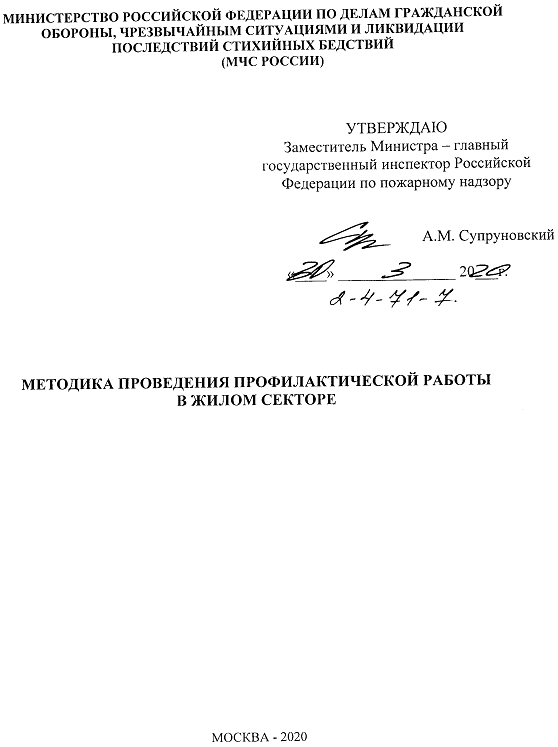 УДК (047.3) (094) 002:614.84ББК  38.96Методика проведения профилактической работы в жилом секторе. – М.: ВНИИПО, 2020. – 130 с.В настоящей Методике изложены цели, задачи осуществления профилактических мероприятий в жилом секторе, определены формы и методы их проведения с учетом адресной направленности.Приведенные в Методике организационные основы проведения профилактических мероприятий содержат состав участников деятельности по профилактике пожаров в жилом секторе, определенный на основе анализа регламентирующих их полномочия нормативных правовых актов.Авторский коллектив: о.д. ратникова, Н.В. Перегудова и др.
 (ФГБУ ВНИИПО МЧС России), С.В. Максимов, С.К. Мосин 
(Главное управление МЧС России по Московской области).© фгБу вниипо мчс россии, 2020оглавлениеВведениеМетодика проведения профилактической работы в жилом секторе (далее – Методика) разработана в целях совершенствования деятельности должностных лиц и специалистов органов государственной власти, органов местного самоуправления по проведению работы по профилактике пожаров с населением на объектах жилого сектора, а также организаций и граждан при исполнении ими соответствующих обязанностей.Методика позволяет обеспечить адресную направленность профилактической работы, определить состав профилактических мероприятий на объектах жилого сектора с учетом социально-демографического развития субъекта, повысить правовую грамотность населения по вопросам предупреждения пожаров и действий в реальных ситуациях загораний и пожаров. Методика устанавливает порядок планирования профилактической работы в жилом секторе. Планирование профилактической работы осуществляется в целях определения комплекса профилактических мероприятий с учетом их адресной направленности, методов и форм их осуществления, сроков (периодичности) проведения.Планирование профилактической работы с населением по месту жительства осуществляется органами государственной власти субъектов Российской Федерации, органами местного самоуправления в рамках деятельности комиссий по предупреждению и ликвидации чрезвычайных ситуаций и обеспечению пожарной безопасности субъекта Российской Федерации, муниципального образования.источниками получения исходных данных для разработки комплекса профилактических мероприятий в жилом секторе являются: показатели социально-демографического и социально-экономического развития субъекта Российской Федерации и муниципального образования, показатели мониторинга использования жилищного фонда и обеспечения его сохранности, требования пожарной безопасности к объектам жилого сектора, статистические данные по пожарам в жилом секторе за предшествующий период.1. Общие положенияВ целях настоящей Методики под понятием «жилой сектор» понимается совокупность объектов жилищного фонда, жилых зданий, домовладений, иных зданий жилого назначения, предназначенных и пригодных для постоянного или временного проживания граждан.К условиям, способствующим возникновению и развитию пожаров в жилом секторе, относятся: низкая культура пожаробезопасного поведения и низкая социальная ответственность граждан; высокая степень изношенности жилого фонда, инженерного оборудования (особенно систем энергообеспечения); низкая оснащенность жилых зданий средствами обнаружения и оповещения о пожаре и современными средствами пожаротушения.Дополнительным фактором высокой степени пожарной опасности жилого фонда является отсутствие экономической возможности по содержанию в пожаробезопасном состоянии жилья у малоимущих и социально-неадаптированных граждан.В этой связи, основными задачами, на решение которых направлена профилактическая работа на объектах жилого сектора, являются:повышение правовой грамотности и социальной ответственности граждан по вопросам обеспечения пожарной безопасности посредством обучения населения по мету жительства основам пожаробезопасного поведения и проведения противопожарной пропаганды;осуществление контроля за соблюдением правил пожарной безопасности при пользовании жилыми помещениями и местами общего пользования, включая организацию систематической разъяснительной работы среди населения по вопросам пожарной безопасности;разработка и осуществление мер по повышению противопожарной защиты эксплуатируемых объектов жилого сектора;принятие мер по ликвидации снятых с учета бесхозных строений;предупреждение случаев самовольного изменения функционального назначения помещений в жилых домах в нарушение жилищного законодательства;Основными направлениями профилактической работы в жилом секторе являются:проведение организационных мероприятий, включающих планирование и координацию деятельности по профилактике пожаров на объектах жилого сектора;проведение профилактических мероприятий, осуществляемых в рамках контрольно-надзорной деятельности;проведение профилактических мероприятий, направленных на повышение уровня противопожарной защиты жилых зданий и строений;проведение профилактических мероприятий, направленных на обучение граждан мерам пожарной безопасности по месту жительства и осуществление противопожарной пропаганды.Проведение организационных мероприятий осуществляют органы государственной власти субъектов Российской Федерации и органы местного самоуправления в рамках государственных программ, программ развития регионов и территорий, а также в рамках работы комиссий по предупреждению и ликвидации чрезвычайных ситуаций и обеспечению пожарной безопасности, комиссий по профилактике правонарушений, комиссий по делам несовершеннолетних и защите их прав регионального и муниципального уровней.Проведение профилактических мероприятий в рамках контрольно-надзорной деятельности осуществляют должностные лица органов государственного пожарного надзора, органов государственного жилищного надзора, муниципального контроля, административно-технического надзора в рамках предоставленных полномочий.Проведение профилактических мероприятий, направленных на повышение уровня противопожарной защиты жилых зданий и строений, осуществляют органы государственной власти субъектов Российской Федерации в рамках региональных программ развития, а также органы местного самоуправления в рамках программ развития территорий муниципального образования.Проведение профилактических мероприятий, направленных на обучение граждан мерам пожарной безопасности по месту жительства и проведение противопожарной пропаганды осуществляют органы местного самоуправления с привлечением сотрудников пожарной охраны, надзорных и правоохранительных органов, органов социальной защиты, органов опеки и попечительства, жилищных и общественных организаций.Структура профилактической работы в жилом секторе приведена в таблице № 1Таблица № 1СТРУКТУРА ПРОФИЛАКТИЧЕСКОЙ РАБОТЫ В ЖИЛОМ СЕКТОРЕ2. ОРГАНИЗАЦИЯ профилактической РАБОТЫна объектах жилого сектораОрганизация профилактической работы на объектах жилого сектора заключается в постановке целей профилактической работы, выработке задач по их достижению, подбору оптимальных методов и мероприятий с использованием заданных финансовых и кадровых ресурсов, а также определение состава участников профилактической работы и обеспечение их взаимодействия.Организация профилактической работы на объектах жилого сектора осуществляется:органами государственной власти субъекта Российской Федерации, с привлечением органов социальной защиты населения, образования, здравоохранения, органов внутренних дел, органов государственного жилищного надзора, органов государственного пожарного надзора;органами местного самоуправления с привлечением должностных лиц органов опеки и попечительства, органов социальной защиты, участковых уполномоченных полиции, должностных лиц органов государственного пожарного надзора, органов муниципального жилищного контроля, должностных лиц органов государственного административно-технического надзора.Организация профилактической работы на объектах жилого сектора включает в себя:планирование работы по профилактике пожаров в жилом секторе,организацию и обеспечение взаимодействия участников деятельности по профилактике пожаров в жилом секторе,координацию деятельности по профилактике пожаров в жилом секторе.2.1. Планирование работы по профилактике пожаров в жилом сектореПланирование работы по профилактике пожаров в жилом секторе осуществляется в целях оптимизация ресурсов (финансовых и кадровых) для достижения основной цели – снижения рисков причинения вреда жизни и здоровью граждан, уменьшения материальных потерь вследствие пожаров.Исходными данными для планирования профилактической работы являются:статистические данные о пожарах на объектах жилого сектора субъекта Российской Федерации и муниципального образования;показатели мониторинга использования жилищного фонда и обеспечения его сохранностина территории субъекта Российской Федерации и муниципального образования;социально-демографические показатели субъекта Российской Федерации и муниципального образования.Планирование работы по профилактике пожаров в жилом секторе осуществляется органами государственной власти субъектов Российской Федерации, органами местного самоуправления посредством разработки и принятия программ проведения профилактической работы в жилом секторе (включение мероприятий по профилактике пожаров в жилом секторе в планы и программы регионального и муниципального развития).На основании статистических данных о пожарах и их последствиях выявляются основные причины и виновные в возникновении пожаров на объектах жилого сектора, строятся прогнозы развития обстановки с пожарами на объектах жилого сектора и определяются основные направления профилактической работы.На основании результатов мониторинга использования жилищного фонда и обеспечения его сохранности, осуществляемого Министерством строительства и жилищно-коммунального хозяйства Российской Федерации в соответствии с постановление Правительства Российской Федерации от 29.10.2014 № 1115 
«Об осуществлении мониторинга использования жилищного фонда и обеспечения его сохранности» выявляются основные показатели состояния жилого фонда, которые также учитываются при определении основных направлений профилактической работы и состава профилактических мероприятий.На основании социально-демографических показателей определяется состав участников деятельности по профилактике пожаров в жилом секторе.Основные направления, состав профилактических мероприятий на объектах жилого сектора, состав участников деятельности по профилактике пожаров на объектах жилого сектора, сроки, периодичность) проведения профилактических мероприятий включаются в программу (план) проведения профилактических мероприятий, рассматриваются и утверждаются на заседаниях комиссий по предупреждению и ликвидации чрезвычайных ситуаций и обеспечению пожарной безопасности органа исполнительной власти субъекта Российской Федерации, муниципального образования.Программы (планы) проведения профилактических мероприятий на объектах жилого сектора в обязательном порядке должны предусматривать:проведение ежеквартальных совместных заседаний комиссий по делам несовершеннолетних и защите их прав, а также комиссий о предупреждению и ликвидации чрезвычайных ситуаций и обеспечению пожарной безопасности по вопросам уточнения списков многодетных семей, семей, находящихся в социально опасном положении и оценке мест их фактического проживания, а также выделения в оперативном порядке финансовых средств для безвозмездного оказания помощи нуждающимся категориям населения, семьям, находящимся в трудной жизненной ситуации с учетом сезонных рисков, в плановом порядке – в рамках целевых программ;рассмотрение на постоянной основе на заседаниях региональных 
и муниципальных комиссий по делам несовершеннолетних и защите их прав вопросы оказания материальной помощи по снижению задолженности по ЖКХ многодетным семьям, а также семьям, находящимся в социально опасном положении.В программы и нормативные документы финансового планирования регионального и местного уровней должен включаться раздел «Детская безопасность», предусматривающий выделение финансовых средств для безвозмездного оказания помощи нуждающимся категориям населения, семьям, находящимся в трудной жизненной ситуации, для повышения уровня противопожарной защиты домовладений (оснащение их жилья автономными пожарными извещателями оказания помощи в ремонте печей, замене электропроводки и газового оборудования).При разработке разделов целевых программ «Пожарная безопасность и социальная защита», касающихся вопросов пожарной безопасности жилого сектора, подготовке решений Комиссий по предупреждению чрезвычайных ситуаций и обеспечению пожарной безопасности, необходимо предусматривать включение в них мероприятий, направленных на:• обеспечение условий беспрепятственного подъезда и установки пожарной техники;• строительство и ремонт пожарных водоемов;• организацию связи с пожарной охраной;• организацию и проведение совместных с административными инспекциями органов исполнительной власти мероприятий по выявлению и сносу снятых с учета бесхозных строений и других мест возможного проживания лиц без определенного места жительства;• принятию совместных мер к недопущению строительства жилых зданий, в том числе дачных, в нарушение существующих требований пожарной безопасности;• внедрение и поддержание в исправном состоянии средств противопожарной защиты, как при проектировании, так и при эксплуатации жилых домов;• обеспечение многоквартирных жилых домов нормативным количеством первичных средств пожаротушения;• обеспечение соблюдения требований пожарной безопасности при содержании помещений и мест общего пользования (подвалы, чердаки, лестничные клетки, коридоры, лифтовые холлы, мусоропроводы незадымляемые лестницы и т. п.), а также дворовой территории;• поддержание боеготовности добровольных пожарных формирований населенных пунктов и объектов;• повышение эффективности функционирования оперативных подразделений путем уменьшения времени прибытия первичных сил и средств, а также укомплектования оперативных подразделений необходимым количеством специальной пожарной техники (коленчатыми подъемниками, автолестницами, автомобилями дымоудаления и другой необходимой техникой в зависимости от местных условий).2.2. Организация взаимодействия участников деятельности по профилактике пожаров в жилом сектореУчастниками деятельности по профилактике пожаров в жилом секторе являются:на региональном уровне:органы государственной власти субъектов Российской Федерации,ГУ МЧС по субъектам Российской Федерации,комиссия по предупреждению и ликвидации чрезвычайных ситуаций и обеспечению пожарной безопасности субъектов Российской Федерации,комиссия по профилактике правонарушений субъекта Российской Федерации,комиссия по делам несовершеннолетних и защите их прав субъекта Российской Федерации;органы внутренних дел,органы социальной защиты населения,органы здравоохранения,органы образования, органы государственного жилищного надзора,органы государственного административно-технического надзора,территориальные подразделения Всероссийских общественных организаций;на муниципальном уровне:территориальные подразделения федеральной противопожарной службы в лице их структурных подразделений, в сферу деятельности которых входят вопросы организации и осуществления федерального государственного пожарного надзора,органы местного самоуправления,комиссия по предупреждению и ликвидации чрезвычайных ситуаций и обеспечению пожарной безопасности органов местного самоуправления,комиссия по профилактике правонарушений органов местного самоуправления,комиссия по делам несовершеннолетних органов местного самоуправления,участковые уполномоченные полиции,должностные лица органов социальной защиты населения,должностные лица органов здравоохранения,должностные лица органов образования, органы муниципального жилищного контроля,органы общественного жилищного контроля,управляющие компании в сфере ЖКХ,общественные и некоммерческие организации (ДНП, ТСЖ, территориальные отделения общественных организаций и др.),волонтеры. В программах (планах) проведения мероприятий по профилактике пожаров должен быть определен состав участников выполнения каждого мероприятия.Порядок взаимодействия участников проведения профилактических мероприятий определяется совместными организационно-планирующими документами, при необходимости, соглашениями, принимаемыми и заключаемыми органами государственной власти, а также решениями, принимаемыми Правительственной комиссией по предупреждению и ликвидации чрезвычайных ситуаций и обеспечению пожарной безопасности, с наделением соответствующих должностных лиц полномочиями по участию в мероприятиях по профилактике пожаров на объектах жилого сектора.2.3. Координация деятельности по профилактике пожаров в жилом сектореКоординацию деятельности по профилактике пожаров в жилом секторе осуществляет Министерство Российской Федерации по делам гражданской обороны, чрезвычайным ситуациям и ликвидации последствий стихийных бедствий (далее – МЧС России), которое инициирует рассмотрение на Правительственной комиссии вопросов взаимодействия федеральных органов исполнительной власти в области профилактики пожаров на объектах жилого сектора, которые определяют основные направления данной работы.МЧС России представительствует в иных правительственных координационных и совещательных органах, потенциал которых может использоваться для повышения эффективности деятельности по профилактике пожаров на объектах жилого сектора.МЧС России осуществляет организационно-методическое обеспечение деятельности и информационное взаимодействие органов государственной власти, органов местного самоуправления по вопросам осуществления профилактики пожаров в жилом секторе.В рамках протокола заседания Правительственной комиссии по профилактике правонарушений от 24 июня 2019 г. № 2 ГУ МЧС России по субъекту Российской Федерации осуществляет создание совместных рабочий групп по решению вопросов организации и осуществления профилактики пожаров в жилом секторе, планированию и реализации совместных мероприятий, информационному взаимодействию органов государственного пожарного надзора, органов внутренних дел в рамках предоставленных полномочий.2.4.  Полномочия органов государственной власти субъекта Российской Федерации по проведению организационных мероприятий по профилактике пожаров в жилом сектореДеятельность по профилактике пожаров на объектах жилого сектора органами государственной власти субъектов Российской Федерации осуществляется при реализации следующих полномочий, предоставленных Федеральным законом 
от 6 октября 1999 г. № 184-ФЗ «Об общих принципах организации законодательных (представительных) и исполнительных органов государственной власти субъектов Российской Федерации»:поддержки социально ориентированных некоммерческих объединений пожарной охраны, организации и осуществления региональных и межмуниципальных программ поддержки социально ориентированных некоммерческих объединений пожарной охраны;осуществления контроля за использованием и сохранностью жилых помещений, нанимателями или членами семей нанимателей по договорам социального найма либо собственниками которых являются дети-сироты и дети, оставшиеся без попечения родителей, за обеспечением надлежащего санитарного и технического состояния жилых помещений, а также осуществления контроля за распоряжением ими;социальной поддержки и социального обслуживания граждан пожилого возраста и инвалидов, граждан, находящихся в трудной жизненной ситуации, а также детей-сирот, безнадзорных детей, детей, оставшихся без попечения родителей (за исключением детей, обучающихся в федеральных образовательных учреждениях), социальной поддержки ветеранов труда, лиц, проработавших в тылу в период Великой Отечественной войны 1941 - 1945 годов, семей, имеющих детей (в том числе многодетных семей, одиноких родителей), жертв политических репрессий, малоимущих граждан, в том числе за счет предоставления субвенций местным бюджетам для выплаты пособий на оплату проезда на общественном транспорте, иных социальных пособий, а также для возмещения расходов муниципальных образований в связи с предоставлением законами субъекта Российской Федерации льгот отдельным категориям граждан, в том числе льгот по оплате услуг связи, организация предоставления гражданам субсидий на оплату жилых помещений и коммунальных услуг;организации и осуществления деятельности по опеке и попечительству;осуществления государственного контроля и надзора в области долевого строительства многоквартирных домов и (или) иных объектов недвижимости в соответствии с законодательством Российской Федерации о долевом строительстве многоквартирных домов и иных объектов недвижимости;осуществления региональных и межмуниципальных программ и мероприятий по работе с детьми и молодежью;осуществления регионального государственного жилищного надзора, регулирования отношений в сфере обеспечения проведения капитального ремонта общего имущества в многоквартирных домах, осуществления лицензирования предпринимательской деятельности по управлению многоквартирными домами;осуществления полномочий в сфере профилактики правонарушений, предусмотренных Федеральным законом «Об основах системы профилактики правонарушений в Российской Федерации».В соответствии с Федеральным законом от 23 июня 2016 г. № 182-ФЗ 
«Об основах системы профилактики правонарушений в Российской Федерации», органы государственной власти субъектов Российской Федерации в пределах своей компетенции:разрабатывают и принимают меры по реализации государственной политики в сфере профилактики правонарушений в установленной сфере деятельности на территориях субъектов Российской Федерации;обеспечивают взаимодействие субъектов профилактики правонарушений и лиц, участвующих в профилактике правонарушений, на уровне субъектов Российской Федерации;создают координационные органы в сфере профилактики правонарушений;утверждают и контролируют исполнение бюджетов субъектов Российской Федерации в части расходов на профилактику правонарушений;осуществляют профилактику правонарушений в формах профилактического воздействия, предусмотренных Федеральным законом от23 июня 2016 г. № 182-ФЗ «Об основах системы профилактики правонарушений в Российской Федерации» применительно к области обеспечения пожарной безопасности.Вместе с тем, в соответствии с Положением о Единой государственной системе предупреждения и ликвидации чрезвычайных ситуаций, утвержденным постановлением Правительства Российской Федерации от 30.12.2003 № 794, к полномочиям органов исполнительной власти субъектов Российской Федерации относится создание комиссий по предупреждению и ликвидации чрезвычайных ситуаций и обеспечению пожарной безопасности, определение их компетенции, утверждение руководителей и персонального состава.В соответствии со статьей 18 Федерального закона от 21 декабря 1994 г. № 69-ФЗ «О пожарной безопасности» к полномочиям органов исполнительной власти субъекта Российской Федерации в сфере профилактики пожаров на объектах жилого сектора относится:нормативное правовое регулирование в пределах их компетенции;организация выполнения и осуществление мер пожарной безопасности;разработка, утверждение и исполнение соответствующих бюджетов в части расходов на пожарную безопасность;организация обучения населения мерам пожарной безопасности, а также информирование населения о мерах пожарной безопасности;разработка, организация выполнения и финансирование региональных целевых программ;осуществление в пределах их компетенции социального и экономического стимулирования обеспечения пожарной безопасности, в том числе производства и закупок пожарно-технической продукции, а также участия населения в профилактике пожаров и борьбе с ними.Органы государственной власти субъектов Российской Федерации организуют и осуществляют профилактику нарушения обязательных требований пожарной безопасности к объектам жилищного фонда в рамках осуществления государственного регионального жилищного надзора в соответствии с нормами жилищного законодательства.Органы государственной власти субъектов Российской Федерации организуют и осуществляют профилактику пожаров на объектах жилого сектора в рамках государственного административно-технического надзора за соблюдением требований к содержанию внутриквартальных и внутридворовых территорий в соответствии с законодательством субъекта Российской Федерации.В соответствии с Федеральным законом от 17 июля 1999 г. № 178-ФЗ
 «О государственной социальной помощи» органы государственной власти субъектов Российской Федерации разрабатывают и реализуют государственные региональные программы оказания гражданам, проживающим на территории субъекта Российской Федерации, государственной социальной помощи в виде денежных выплат (социальных пособий, субсидий и других выплат) и натуральной помощи.В соответствии с Федеральным законом от 24 апреля 2008 г. № 48-ФЗ «Об опеке и попечительстве» органы исполнительной власти субъекта Российской Федерации являются органами опеки и попечительства, одной из задач которых является защита прав и законных интересов подопечных, в том числе прав на обеспечение личной безопасности.В соответствии с Федеральным законом от 24 июня 1999 г. № 120-ФЗ 
«Об основах системы профилактики безнадзорности и правонарушений несовершеннолетних» органы исполнительной власти субъекта Российской Федерации создают комиссии по делам несовершеннолетних и защите их прав, в целях координации деятельности органов и учреждений системы профилактики безнадзорности и правонарушений несовершеннолетних по предупреждению безнадзорности, беспризорности, правонарушений и антиобщественных действий несовершеннолетних, выявлению и устранению причин и условий, способствующих этому, обеспечению защиты прав и законных интересов несовершеннолетних, социально-педагогической реабилитации несовершеннолетних, находящихся в социально опасном положении, выявлению и пресечению случаев вовлечения несовершеннолетних в совершение преступлений, других противоправных и (или) антиобщественных действий, а также случаев склонения их к суицидальным действиям.При реализации задач по организации профилактики и тушению пожаров противопожарная служба субъекта Российской Федерации через учреждение, созданное в рамках соглашения между МЧС России и органом исполнительной власти субъекта Российской Федерации, осуществляет функции:- анализирует и прогнозирует состояние пожарной безопасности на территории субъекта Российской Федерации, вносит на рассмотрение соответствующим органам государственной власти субъекта Российской Федерации, органам местного самоуправления, а также организациям предложения по обеспечению пожарной безопасности;- разрабатывает и организует реализацию региональных целевых программ в области пожарной безопасности, осуществляет контроль за их реализацией;- организует и ведет статистическую отчетность по пожарам на территории субъекта Российской Федерации и их последствиям;- содействует укреплению и развитию добровольных пожарных объединений и формирований с целью обеспечения пожарной безопасности;- организует и контролирует работу по обучению населения мерам пожарной безопасности, осуществляет совместную работу с органами исполнительной власти всех уровней, общественными организациями, волонтерами по профилактике правонарушений в сфере обеспечения пожарной безопасности в жилом секторе;- осуществляет проведение профилактических мероприятий на объектах жилого сектора с использованием потенциала комиссий по профилактике правонарушений субъектов Российской Федерации и муниципальных образований;- оказывает методическую помощь органам исполнительной власти субъектов Российской Федерации, органам местного самоуправления по вопросам профилактики правонарушений по предупреждению пожаров в домовладениях и жилых помещениях;- создает совместные рабочие группы, планирует и реализует совместные мероприятия, осуществляет информационное взаимодействие органов государственного пожарного надзора, органов внутренних дел в рамках предоставленных полномочий.2.5. Полномочия органов местного самоуправления по проведению организационных мероприятий по профилактике пожаров В соответствии с Федеральными законами от 6 октября 2003 г. № 131-ФЗ
«Об общих принципах организации местного самоуправления в Российской Федерации», от 21 декабря 1994 г. № 69-ФЗ «О пожарной безопасности», от 22 июля 2008 г. № 123-ФЗ «Технический регламент о требованиях пожарной безопасности» в целях решения вопросов профилактики пожаров на объектах жилого сектора органы местного самоуправления поселений, муниципальных районов, городских округов, городских округов с внутригородским делением и внутригородских районов обладают следующими полномочиями:- организуют работу пожарно-технических комиссий в муниципальных районах, городских округах, в том числе по направлениям деятельности (в структурных подразделениях администраций);- осуществляют мониторинг обстановки с пожарами на территории муниципального образования, проводят на основе данного мониторинга необходимые профилактические мероприятия; - ведут учет объектов жилищного фонда, мест проживания категорий граждан, являющихся наиболее частыми виновниками пожаров и подверженных наибольшему риску гибели на пожаре, в том числе: одиноких престарелых граждан, многодетных семей, лиц, злоупотребляющих спиртными напитками и иных социально-неадаптированных граждан;- разрабатывают поадресные графики осуществления профилактических мероприятий на объектах жилого сектора, проводят анализ степени обследования жилищного фонда, мест проживания граждан в течение года;- организуют на территориях муниципальных образований системную работу профилактических групп из числа должностных лиц администрации муниципального образования, органов опеки и попечительства, органов социальной защиты, участковых уполномоченных полиции, должностных лиц органов государственного пожарного надзора, органов муниципального жилищного контроля, органов государственного административно-технического надзора;- осуществляют контроль противопожарного состояния территорий населенных пунктов и межселенных территорий, обеспечивают в рамках реализации первичных мер пожарной безопасности своевременное устранение нарушений требований пожарной безопасности;- определяют ответственных должностных лиц органа местного самоуправления за соблюдение и обеспечение пожарной безопасности на территории населенных пунктов, а также за приобретение, ремонт, сохранность и готовность к действию первичных средств пожаротушения;- утверждают перечни первичных средств тушения пожаров и противопожарного инвентаря, используемых в помещениях и строениях, находящихся в собственности (пользовании) граждан;- организуют работу муниципальной пожарной охраны, создают условия для организации добровольной пожарной охраны, а также для участия граждан в обеспечении первичных мер пожарной безопасности в иных формах;- организуют рассмотрение представительными органами муниципального образования предложений по включению в бюджеты расходов на обеспечение пожарной безопасности;- участвуют в проведении на территории муниципального образования сезонных профилактических операций («Жильё», «Новый год», «Лето», «Особый противопожарный режим», «Водоисточник», «Победа», «Детский отдых», операция «Школа», «Социальная защита» «Отопление», «Урожай»);- организуют и проводят сходы и собрания с населением муниципальных образований с рассмотрением вопросов обеспечения пожарной безопасности объектов жилого сектора в порядке статьи 25.1 и статьи 29 Федерального закона от 6 октября 2003 г. № 131-ФЗ «Об общих принципах организации местного самоуправления в Российской Федерации»;- организуют в малочисленных и удаленных населенных пунктах работу сельских старост по проведению профилактической работы с населением.В соответствии с Жилищным кодексом Российской Федерации от 29 декабря 2004 г. № 188-ФЗ органы местного самоуправления создают в порядке, установленном муниципальными правовыми актами либо законом субъекта Российской Федерации и принятыми в соответствии с ним муниципальными правовыми актами органы муниципального жилищного контроля, предметом деятельности которых является проверка соблюдения юридическими лицами, индивидуальными предпринимателями и гражданами обязательных требований, установленных в отношении муниципального жилищного фонда федеральными законами и законами субъектов Российской Федерации в области жилищных отношений, а также муниципальными правовыми актами, а также проведение проверок при осуществлении лицензионного контроля в отношении юридических лиц или индивидуальных предпринимателей, осуществляющих деятельность по управлению многоквартирными домами на основании лицензии (в случае наделения органов муниципального жилищного контроля соответствующими полномочиями).Организационные мероприятия, проводимые органами местного самоуправления, включают в себя разработку программ и планов профилактической работы на объектах жилого сектора, которые содержат перечень профилактических мероприятий, сроки (периодичность) их проведения, состав участников профилактической деятельности, объекты жилого сектора, на которых проводятся профилактические мероприятия.Разработка программа и планов профилактической работы муниципальных образований основывается на следующей информации:количество и состав граждан, проживающих на объектах жилого сектора;характер застройки на закрепленной территории;наличие и состояние дорог,состояние подъездов и мест установки пожарной техники;наличие и состояние систем водоснабжения, водоемов и средств связи;близость к населенным пунктам лесных массивов и предприятий с опасными производствами;наличие в населенных пунктах подразделений пожарной охраны, их удаленность от жилого сектора (населенного пункта);Для более объективного анализа и разработки программ по реализации профилактических мероприятий обеспечивается взаимодействие со службой участковых уполномоченных полиции, в части предоставления информации из Паспорта на административный участок (закрепленную территорию) о составе проживающих на нем граждан и объектах жилищно-коммунального хозяйства.3. ОСУЩЕСТВЛЕНИЕ ПРОФИЛАКТИЧЕСКОЙ РАБОТЫНА ОБЪЕКТАХ ЖИЛОГО СЕКТОРАРабота по профилактике пожаров на объектах жилого сектора проводится по двум основным направлениям:профилактические мероприятия, направленные на повышение уровня противопожарной защите жилых зданий;профилактические мероприятия, направленные на обучение граждан мерам пожарной безопасности и проведение противопожарной пропаганды.3.1. Профилактические мероприятия, направленные на повышение уровня противопожарной защите жилых зданийОсновными направлениями, по которым осуществляется профилактическая работа в целях повышения уровня противопожарной защите жилых зданий, являются:проведение профилактических мероприятий в рамках осуществления контрольно-надзорной деятельности;проведение профилактических мероприятий, связанных с оказанием помощи гражданам в повышении уровня пожарной безопасности занимаемых ими жилых помещений;проведение профилактических мероприятий, направленных на повышение уровня пожарной безопасности объектов жилого сектора.При проведении контрольно-надзорных мероприятий в отношении органов местного самоуправления и организаций, осуществляющих управление многоквартирными жилыми домами, органами надзорной деятельности проводятся следующие профилактические мероприятия:оценка работоспособности и своевременности периодических испытаний систем противопожарной защиты в многоквартирных жилых домах (автоматическая пожарная сигнализация, система оповещения и управления эвакуацией людей при пожаре, система противодымной защиты и др.);контроль наличия и исправности первичных средств пожаротушения на объектах жилого сектора, включая состояние и своевременность перезарядки огнетушителей;проведение противопожарных инструктажей должностных лиц организаций, осуществляющих управление многоквартирными домами;разработка мер, направленных на обеспечение комплексной безопасности объектов жилого сектора, в том числе в пожароопасный и отопительный период, а также в период проведения праздничных мероприятий;информационное освещение мероприятий по обеспечению пожарной безопасности на объектах жилого сектора в средствах массовой информации, в там числе направленных на доведение до проживающего на территории муниципального образования населения информации о необходимых действиях при обнаружении пожара;совместно с сотрудниками пожарно-спасательных подразделений проведение проверок работоспособности водопроводных сетей для обеспечения требуемого расхода воды на цели пожаротушения на объектах жилого сектора;осуществление контроля за состоянием источников наружного противопожарного водоснабжения и подъездных путей к ним;проверка утепления сетей наружного противопожарного водопровода, обустройство незамерзающих прорубей, своевременность их очистки от снега и льда в рамках подготовки к применению в условиях низких температур;проведение профилактических противопожарных мероприятий в отношении котельных и иных теплогенерирующих предприятий, а также мест общего пользования в многоквартирных жилых домах.организация контроля за соблюдением правил эксплуатации печей, иных отопительных устройств, расположенных в местах общего пользования, а также в жилых помещениях;проведение мероприятий по профилактике несанкционированных проникновений посторонних лиц в чердачные и подвальные помещения жилых домов.Профилактические мероприятия, связанные с оказанием помощи гражданам в повышении уровня пожарной безопасности занимаемых ими жилых помещений осуществляется органами местного самоуправления, с привлечением общественных социально-ориентированных некоммерческих объединений.Данные мероприятия включают ремонт печей, замену электропроводки и газового оборудования, оснащение мест проживания (домовладений, жилых домов, квартир, жилых помещений) нуждающихся категорий населения, семей, находящихся в трудной жизненной ситуации автономными пожарными извещателями, организация устранения нарушений требований пожарной безопасности, приведение жилых помещений в пожаробезопасное состояние.Органами местного самоуправления разрабатывается правовой механизм, исключающий случаи отключения от газо- и (или) электроснабжения многодетных семей, семей, находящихся в социально опасном положении в связи с имеющейся задолженностью перед ресурсоснабжающими организациями по оплате предоставляемых услуг. Профилактические мероприятия, направленные на повышение уровня пожарной безопасности объектов жилого сектора, проводятся органами местного самоуправления совместно с участковыми уполномоченными полиции, должностными лицами органов опеки и попечительства, должностными лицами органов социальной защиты населения, должностными лицами органов административно-технического надзора.Эти мероприятия включают в себя:проведение рейдов, подомовых и подворовых обходов в жилом секторе, проведение инструктивных бесед с гражданами;проведение осмотров содержания придомовой территории на предмет обеспечения возможности подъезда пожарных машин к жилому зданию, наличие и исправность пожарных гидрантов;проведение осмотров ветхого и аварийного жилого фонда, бесхозных строений, неиспользуемых жилых зданий;предотвращение несанкционированных проникновений посторонних лиц в чердачные и подвальные помещения жилых домов;посещение мест проживания многодетных семей;посещение мест проживания одиноких престарелых граждан, неблагополучных семей, лиц, оказавшихся в трудной жизненной ситуации;организация и проведение сходов граждан с целью консультирования и информирования граждан по вопросам обеспечения пожарной безопасности в жилом секторе, доведение информации о требованиях и правилах пожарной безопасности на объектах жилого фонда, разъяснение мер ответственности и последствиях нарушения требований пожарной безопасности.Профилактические мероприятия в индивидуальном жилом секторе осуществляется в ходе проведения рейдов и подомовых обходов.Необходимость их проведения в частном жилом секторе определятся на основании анализа обстановки с пожарами и их последствиями, а также с учётом сезонных условий (например, при наступлении пожароопасного или отопительного сезонов для разъяснения конкретных требований пожарной безопасности в эти периоды) и при введении особого противопожарного режима на территориях поселений и городских округов (их отдельных районов). Мероприятия осуществляется при межведомственном взаимодействии с:- сотрудниками органов внутренних дел (участковые уполномоченные полиции) – для проведения работы по вопросам профилактики правонарушений, пресечения возможных конфликтных ситуаций;- членами комиссии по профилактике правонарушений органов местного самоуправления,- членами комиссии по делам несовершеннолетних и защите их прав органов местного самоуправления,- должностными лицами органов социальной защиты населения,- должностными лицами органов здравоохранения,- должностными лицами органов образования,- членами общественных объединений добровольной пожарной охраны - для проведения разъяснительной работы и распространения образцов тематических материалов;- представителями средств массовой информации – для освещения проводимых мероприятий в СМИ, привлечения внимания общественности к проблемам обеспечения пожарной безопасности.Мероприятия осуществляются на основании разработанных и утверждённых графиков, согласованных со всеми заинтересованными сторонами. Графики должны содержать информацию о дате проведения рейда, наименованиях улиц и номерах домов (участков), фамилиях, именах, отчествах и должностях, участвующих в мероприятии. При проведении профилактических мероприятий в индивидуальном жилом секторе с гражданами проводится разъяснительная работа по вопросам пожарной безопасности, применимым к жилым домам, помещениям жилых домов и частным земельным участкам.На период устойчивой сухой, жаркой и ветреной погоды (в том числе в пожароопасный сезон), а также при проведении рейдов в период действия особого противопожарного режима, до сведения собственников жилых помещений доводятся требования Правил противопожарного режима в Российской Федерации по наличию на участках ёмкости (бочки) с водой или огнетушителя.Дополнительно следует проинформировать о недопустимости использования противопожарных расстояний до лесничеств (лесопарков) под строительство различных сооружений и подсобных строений, а также для складирования горючих материалов, мусора, отходов древесных, строительных и других горючих материалов. В период проведения мероприятий  (независимо от сезонных условий), с целью профилактики гибели детей на пожарах в жилом секторе, рекомендуется акцентировать внимание на недопустимость оставления малолетних детей без присмотра во избежание шалостей с огнём.Профилактическая работа в многоквартирных жилых домах осуществляется при проведении рейдов и поквартирных обходов; пропагандистских мероприятий (размещение на информационных стендах в подъездах информации о происшедших пожарах, основных причинах их возникновения, мерах пожарной безопасности, проведение бесед, лекций, распространение наглядных материалов), а также сходов и собраний граждан в муниципальном образовании в соответствии со статьей 25.1 и статьей 29 Федерального закона от 6 октября 2003 года № 131-ФЗ «Об общих принципах организации местного самоуправления в Российской Федерации»Мероприятия осуществляется при межведомственном взаимодействии с:- сотрудниками органов внутренних дел (участковые уполномоченные полиции) – для проведения работы по вопросам профилактики правонарушений, пресечения возможных конфликтных ситуаций;- представителями собственников многоквартирных жилых зданий (администраций муниципальных образований, предприятий, учреждений) – для получения информации о состоянии пожарной безопасности жилого фонда, принятия мер по устранению выявленных нарушений, относящихся к их компетенции; - работниками организаций, осуществляющих управление многоквартирными жилыми домами, представители товариществ собственников жилья – для проведения разъяснительной работы с жильцами, оперативного принятия мер по устранению выявленных нарушений, вынесения вопросов обеспечения пожарной безопасности на рассмотрение очередных собраний собственников жилых помещений;- членами комиссии по профилактике правонарушений органов местного самоуправления,- членами комиссии по делам несовершеннолетних и защите их прав органов местного самоуправления,- должностными лицами органов социальной защиты населения,- должностными лицами органов здравоохранения,- должностными лицами органов образования,- членами общественных объединений добровольной пожарной охраны - для проведения разъяснительной работы и распространения образцов тематических материалов;- представителями средств массовой информации – для освещения проводимых мероприятий в СМИ, привлечения внимания общественности к проблемам обеспечения пожарной безопасности.Мероприятия осуществляются на основании разработанных и утверждённых графиков, согласованных со всеми заинтересованными сторонами. Графики должны содержать информацию о дате проведения мероприятия, наименованиях улиц и номерах домов (участков), фамилиях, именах, отчествах и должностях участвующих в рейдах лиц.При проведении профилактических мероприятий в многоквартирном жилом фонде проводится разъяснительная работа по общим вопросам пожарной безопасности, а также применимым к данному типу зданийПри планировании профилактических мероприятий необходимо выделить отдельно мероприятия в местах проживания пожилых людей, инвалидов, многодетных семей, социально неадаптированных граждан.Необходимость проведения рейдов в местах проживания указанных категорий лиц и семей определятся на основании анализа обстановки с пожарами и их последствиями. Кроме того, проведение такой работы целесообразно в периоды повышения рисков возникновения пожаров на данных объектах, в том числе в преддверии продолжительных праздников и нерабочих дней.Мероприятия осуществляется при межведомственном взаимодействии со следующими работниками организаций:сотрудники органов внутренних дел (участковые уполномоченные полиции) – для проведения работы по вопросам профилактики правонарушений, пресечения возможных конфликтных ситуаций;работники органов социальной защиты, социальные участковые – для осуществления мероприятий в соответствии со своими должностными обязанностями;работники органов опеки и попечительства – для проведения информационной и профилактической работы с родителями и детьми;инструкторы пожарной профилактики муниципальных образований – для проведения разъяснительной работы и распространения образцов тематических материалов;члены общественных объединений добровольной пожарной охраны - для проведения разъяснительной работы и распространения образцов тематических материалов.Профилактические мероприятия в садоводческих и огороднических некоммерческих товариществах осуществляется при проведении рейдов и подворовых обходов, бесед на собраниях собственников имущества, размещения наглядных материалов на информационных стендах.Необходимость проведения мероприятий в СНТ усиливается в сезонные периоды повышения пожарной опасности на данных категориях объектов.Мероприятия осуществляется при межведомственном взаимодействии со следующими работниками организаций:сотрудниками органов внутренних дел (участковые уполномоченные полиции), члены общественных объединений казачества – для проведения работы по вопросам профилактики правонарушений, пресечения возможных конфликтных ситуаций; представителями правления СНТ - для проведения разъяснительной работы с собственниками дачных участков, формирования перечня проблемных вопросов для направления их на рассмотрение в адрес органов местного самоуправления, а также для рассмотрения на заседаниях правления, собраниях собственников;представителями органов местного самоуправления – для формирования перечня проблемных вопросов и оказания предусмотренной законодательством поддержки правлениям садово-огороднических товариществ в обеспечении пожарной безопасности;членами общественных объединений добровольной пожарной охраны - для проведения разъяснительной работы и распространения образцов тематических материалов;представителями средств массовой информации – для освещения проводимых мероприятий в СМИ, привлечения внимания общественности к проблемам обеспечения пожарной безопасности.Профилактические мероприятия осуществляются на основании разработанных и утверждённых графиков, согласованных со всеми заинтересованными сторонами. Графики должны содержать информацию о дате проведения рейда, наименованиях улиц и номерах домов (участков), фамилиях, именах, отчествах и должностях участвующих в рейдах лиц.Проводимая в СНТ профилактическая работа должна предусматривать максимальный охват дачных участков, расположенных на территории товарищества. Для достижения данных целей, работа в одном СНТ может осуществляться в течение 
2-х и более дней (в зависимости от общего числа дачных участков), преимущественно в выходные, праздничные и нерабочие дни (в дневное и вечернее время), т.е. в периоды нахождения населения непосредственно на дачных участках.В малочисленных и удаленных населенных пунктах наиболее эффективным способом проведения профилактической работы с населением является привлечение сельских старост к деятельности по профилактике пожаров. Главное предназначение старост - содействовать участию населения в осуществлении местного самоуправления.Староста обязан: знать контактные телефоны главы администрации, ДПД, ЕДДС, газовой службы;владеть обстановкой на территории населенного пункта, знать количество проживающих граждан в населенном пункте, в каждом домовладении, а также вновь прибывших и убывших граждан, о чем немедленно докладывать главе сельского поселения, участковому полиции;осуществлять мониторинг обстановки на территории населенного пункта и представление информации в органы местного самоуправления;предупреждать органы местного самоуправления, государственную противопожарную службу, граждан об угрозе возникновения чрезвычайных ситуаций;взаимодействовать с органами местного самоуправления поселения по вопросам жизнеобеспечения сельского населенного пункта, жилищно-коммунального хозяйства, обеспечения населения водой, электричеством;уточнять информацию по основным объектам энергетики (ДЭС, трансформаторные подстанции, линии ЛЭП и т.д.), сетевой компании, обслуживающей населенный пункт, объектов ЖКХ на территории населенного пункта;при возникновении аварий на объектах энергетики немедленно сообщать в ЕДДС района, а также в едино-диспетчерскую службу сетевой компании, обслуживающей населенный пункт;представлять интересы населения сельского населенного пункта, взаимодействуя с органами местного самоуправления поселения и выступать связующим звеном между населением и органами местного самоуправления;осуществлять контроль за обеспечением жителями надлежащего вида содержания придомовых территорий (окос сухой травы, несанкционированные свалки мусора); в случае отключения электричества, отключения водоснабжения, заноса снегом автодорог и других чрезвычайных ситуаций незамедлительно сообщать главе администрации населенного пункта;оказывать помощь органам местного самоуправления по соответствующему направлению деятельности: проведение разъяснительной работы (тематических бесед) с населением; выдача наглядной информации (памяток, листовок, копий нормативных правовых актов);осуществлять непрерывный сбор информации об обстановке с последующим ее представлением в ЕДДС района.Старосты сельских населённых пунктов привлекаются к участию в разработке проектов следующих нормативно-методических документов в области защиты населения и территорий от чрезвычайных ситуаций и пожаров, издаваемых главой сельского поселения:- проекта постановления главы сельского поселения «Об оповещении и информировании населения в чрезвычайных ситуациях»;- проекта постановления главы сельского поселения «О создании территориальной группировки сил и средств, предназначенных для оперативного реагирования на чрезвычайные ситуации и проведения работ по их ликвидации».- проекта постановления главы сельского поселения «О подготовке и содержании в готовности необходимых сил и средств для защиты населения и территории поселения от чрезвычайных ситуаций и пожаров».- проекта постановления главы сельского поселения «О порядке подготовки и обучения населения поселения способам защиты от чрезвычайных ситуаций и пожаров».Мероприятия, выполняемые старостой населенного пункта по профилактике бытовых пожаров:осуществление информирования населения о соблюдении мер пожарной безопасности путем проведения сходов граждан, подворовых обходов, размещением информации в местах с массовым пребыванием людей;участие в выявлении нарушений устройства электросетей, правил эксплуатации электроприборов, печного оборудования;участие в организации своевременной очистки придомовой территории от зарослей сухой травы, кустарника, бытового мусора;участие в проверке наличия подъездов и исправности источников противопожарного водоснабжения;участие совместно с сотрудниками полиции и органами социальной защиты населения в рейдах и обследованиях мест проживания неблагополучных семей и социально незащищенных слоев населения.Мероприятия, выполняемые старостой населенного пункта по профилактике лесных пожаров:информирование жителей по мерам пожарной безопасности путем проведения сходов граждан, подворовых обходов, размещением информации в общественных местах;участие в работе по очистке территории поселения, объектов садоводческих, огороднических и дачных некоммерческих объединений граждан от свалок горючих отходов;контроль выполнения запрета на выжигание сухой травянистой растительности;участие в организации выставления передвижных постов на территории населенного пункта, с целью ограничение доступа населения в лесные массивы в пожароопасный период.Мероприятия, выполняемые старостой населенного пункта по профилактике аварий на объектах ЖКХ и энергетики:выявление самовольного подключения населения к сетям общего пользования;немедленное информирование администрации поселения, передача экстренных сообщений в ЕДДС района, а также в аварийные службы района при снижении параметров подачи тепла и электричества в жилые дома и социально-значимые объекты, возникновении аварий на объектах ЖКХ и энергетики.3.2. Профилактические мероприятия, направленные на обучение граждан мерам пожарной безопасности и проведение противопожарной пропаганды.3.2.1. Обучение населения мерам пожарной безопасности по месту жительстваОрганизацию обучения населения мерам пожарной безопасности по месту жительства осуществляют органы местного самоуправления. Данная работа делится на три этапа.1 этап. Организационный. На этом этапе органом местного самоуправления разрабатывается план организации обучения и определяется лицо, ответственное за проведение обучения (инструктор). Обучение населения по месту жительства может проводиться в индивидуальной, групповой и коллективной формах.При индивидуальной и группой форме обучения проводится устная беседа или инструктаж.При коллективной форме проведения обучения населения наиболее действенными формами являются сход граждан и собрание граждан. 2 этап. Подготовительный. Инструктор, готовясь к занятиям, должен собрать необходимый материал.Инструктор должен иметь при себе:- типовые правила пожарной безопасности для жилых домов;- программу обучения населения по месту жительства;- методическое пособие или памятку для инструктора с изложением содержания тем по программе обучения;- примерные тексты бесед;- перечень характерных для жилых домов пожаров (рекомендуется периодически обновлять через местные органы Госпожнадзора);- наглядные материалы:- фотографии последствий пожаров, возникших из-за нарушений правил пожарной безопасности с пояснительными текстами;- набор плакатов по правилам пожарной безопасности в быту;- открытки, буклеты, памятки для населения, которые после проведения занятий (бесед) раздают жильцам или оставляют в квартире, доме. В процессе подготовки и использования материалов по пожарной профилактике необходимо учитывать следующие факторы:природные (сезонные),этнические (национальная культура и традиции),лингвистические,социально-демографические. Выбрав форму организации обучения, инструктор должен тщательно подготовиться к занятию. Если это беседа, то нужно продумать ее построение, определить вопросы, пробуждающие наибольший интерес, а также проблемы, которые могут вызвать обмен мнениями и потребовать дополнительных примеров и аргументов.При разовой (единичной) беседе важно не только осветить самые нужные для человека разделы, но и привязать темы к местным, региональным событиям, инициировать у собеседника не проходящий интерес к вопросам пожарной безопасности. При этом следует избегать запугивания («шоковой терапии»), т.к. результат воздействия при этом может быть обратным. При пропагандистском устном воздействии полезная информация должна доводится в сжатой, адаптированной для лёгкого восприятия форме, как бы между делом.При проведении серии лекций материал дается в более подробном и развернутом виде. При этом важно не потерять нить общения и сохранить заинтересованность слушателей. Хорошо, если в арсенале лектора есть плакаты, схемы, графически оформленные алгоритмы действий, небольшие видеофильмы, образцы пожарно-технической продукции, предназначенной для использования населением.При подготовке занятия важно не упустить из вида стратегический вопрос о необходимости формирования (воспитания) личности безопасного типа поведения. На начальном этапе это - выработка у людей стремления к безопасной жизнедеятельности (внимательность, осторожность, потребность в приобретение необходимых знаний и навыков). Очень важно учитывать индивидуальные особенности восприятия информации различными группами слушателей, т.е. лектору нужно заранее продумать методический подход к обучению различных по возрасту и социальному положению групп населения.Не все люди в одинаковой степени готовы к преодолению опасностей. Психологическая готовность к борьбе за свою жизнь, за жизнь и здоровье близких людей может появиться лишь при усвоении определенного минимума информации по безопасности. В этом отношении очень важен позитивный настрой обучаемых, вера в собственные силы и в обязательное прибытие помощи в лице профессионалов спасателей, соседей или просто неравнодушных людей. Причем этот позитивный настрой должен формироваться уже на начальной стадии профилактической работы (предупреждение пожаров).Конечно же, не все вопросы пожарной безопасности можно решить посредством пропаганды пожарно-технических знаний и обучения в этой области, но на бытовом уровне люди зачастую становятся заложниками собственной беспечности или беспомощности близких или соседей. В этом случае знание основных требований пожарной безопасности, прав и обязанностей квартиросъемщиков и домовладельцев поможет избежать беды.В последнее время, благодаря активизации противопожарной пропаганды через средства массовой информации, люди стали живее интересоваться осуществлением конкретных действий при возникновении загораний и пожаров, способами самоспасания при пожаре. Это хороший повод для более подробного изучения следующих вопросов: ликвидация загорания собственными силами; первичные средства пожаротушения; личная безопасность человека в случае загорания и при угрозе пожара; средства защиты от опасных факторов пожара, правила безопасной эвакуации из различных зданий, транспортных средств и др.Учитывая неоднородность контингента обучаемых людей, следует максимально упростить процесс усвоения информации. В конце лекции (беседы) необходимо оставить достаточно времени для повторения наиболее важных вопросов, особенно тех, которые касаются соблюдения правил пожарной безопасности и обеспечения личной безопасности. При доведении информации и при повторении изученного материала желательно использовать графические материалы (плакаты, схемы, таблицы, алгоритмы действий в различных ситуациях и др.), которые должны быть яркими, четкими, но не перегруженными цветовыми эффектами и большими текстовыми блоками.После совместного повторения материалов рекомендуется организация индивидуальной проверки. При этом желательно избегать принуждения при организации проверки, но можно предложить оценить собственные знания для собственной же пользы. Как варианты: пройти небольшое тестирование; составить памятку по противопожарному режиму для себя, для членов своей семьи; решить кроссворд и т.д.Для более активного привлечения граждан к изучению вопросов пожарной безопасности можно использовать дополнительные стимулы. Так, при наличии финансовых возможностей конкретной жилищно-эксплуатационной организации или при спонсорской поддержке, можно разработать и выпустить нагрудный значок (футболку, кепку, шейный платок и т.п.) с надписью: «Я знаю правила противопожарного режима» и вручать всем, прослушавшим лекцию и успешно прошедшим тестирование. При проведении индивидуальных и групповых занятий определяется место, где будут проводиться занятия. Информация запоминается лучше, когда занятие (инструктаж) проходит в специально оборудованном классе, уголке, на фоне рисунков или фотографий с тематикой по основам пожарной безопасности. Но, если специально оборудованного места нет, то местом проведения занятий может быть квартира, в которую приглашают несколько семей (по согласию хозяев), ДЭЗ, ЖЭК, ЖКО, или лестничная клетка. В летнее время обучение можно проводить на улице, собирая жильцов нескольких домов.3 этап. Непосредственное обучение населения мерам пожарной безопасности по месту жительства.Самый распространенный метод обучения – устный. Рекомендуются следующие формы устного обучения по месту жительства: индивидуальная беседа для одной – трех семей (инструктаж); групповая беседа. Перед началом индивидуальной беседы рекомендуется зарегистрировать в специальном журнале всех совершеннолетних лиц, присутствующих на занятиях. Прежде всего, инструктор должен разъяснить цель обучения, довести до сведения каждого, что изучение правил пожарной безопасности проводится в интересах самих жителей. Время занятий – 30 – 40 минут. В конце занятия инструктор должен кратко подвести итоги занятия, перечислить основные положения, которые нашли отражение в рассмотренных материалах, и ответить на вопросы. Со всеми отсутствующими нужно побеседовать отдельно, собирая их специально.Если инструктор при посещении квартиры обнаружит нарушения правил пожарной безопасности, то на это надо обязательно обратить внимание проживающих. Надо рассказать о возможных последствиях, к которым могут привести нарушения, убедить людей, чтобы они приняли меры к устранению обнаруженных недостатков. Квартиросъемщики должны быть не только проинструктированы, но и предупреждены о персональной ответственности за нарушения, которые могут привести к пожарам. В квартирах и арендуемых помещениях ответственность за пожарную безопасность возлагается на ответственных квартиросъемщиков или арендаторов.Дополнительным мероприятием к ранее названным формам устного метода профилактической работы может быть противопожарный инструктаж новоселов. Он проводится при выдаче ключей от новых квартир в ЖЭКах, домоуправлениях и других жилищных организациях. Квартиросъемщикам разъясняют основные меры пожарной безопасности в быту и выдаются памятки по этим вопросам. Результаты инструктажа фиксируются в специальном журнале под роспись инструктируемого и инструктирующего в соответствии с ГОСТ 12.0.004-2015.Целесообразно также проводить инструктаж владельцев автомашин и гаражей-«ракушек», находящихся во дворах домов. Необходимо обратить их внимание на меры безопасности при обращении с легковоспламеняющимися и горючими жидкостями, а также на недопустимость организации стоянки машин в противопожарных разрывах между зданиями и на внутри дворовых проездах.О дне и месте проведения противопожарного инструктажа население информируют заранее, вывешивая объявления.Инструкции о мерах пожарной безопасности разрабатываются с учетом требований Правил противопожарного режима в Российской Федерации, строительных норм и правил (СНиП), нормативных документов по пожарной безопасности (Сводов правил), ведомственных нормативных документов (ВСН, ПУЭ, ПЭЭП и ПТБ при эксплуатации электроустановок потребителей и т.п.).Инструктору важно обратить внимание на содержание инструкций о мерах пожарной безопасности и их юридическое оформление.Инструкции о мерах пожарной безопасности должны содержать следующие вопросы:1. Требования к территории, размещению зданий и сооружений с учетом противопожарных разрывов, подъездам и проездам к зданиям. Размещение на территории указателей пожарных гидрантов, требования к устройству указателей и их содержанию. Требования к содержанию пожарных гидрантов. Размещение на территории различных сооружений (гаражей, стоянок автомобилей, сараев, голубятен и т.п.), порядок согласования их установки.2. Требования к зданиям и сооружениям, путям эвакуации, содержанию мусоропроводов и других технических коммуникаций жизнеобеспечения, в т. ч. – к средствам противопожарной защиты зданий и сооружений.3. Противопожарный режим в жилых помещениях, порядок пользования газовыми приборами и электрическим оборудованием, запрещение разведения открытого огня, хранения на балконах и лоджиях сгораемых материалов. Обеспечение жилых помещений огнетушителями и другими первичными средствами пожаротушения.4. Порядок согласования и проведения пожароопасных работ в квартирах граждан (в т.ч. сторонними строительными организациями), а также в арендуемых (нежилых) помещениях и на территории.5. Действия граждан при обнаружении пожара: вызов пожарной охраны; эвакуация граждан; спасание материальных ценностей; действия по тушению загорания; встреча пожарных подразделений и оказание доврачебной помощи пострадавшим.Инструкции о мерах пожарной безопасности могут утверждаться главами Управ районов или их заместителями, курирующими вопросы эксплуатации жилищного фонда на данной территории. Инструкции скрепляются печатями и согласовываются с органом управления Государственной противопожарной службы административного округа или региональным отделом государственного пожарного надзора. Таким образом, инструкциям придается статус юридических документов, нарушение требований которых влечет ответственность в соответствии с законодательством Российской Федерации.Инструкции (выписки из инструкций) о мерах пожарной безопасности должны размещаться на противопожарных стендах, устанавливаемых органами местного самоуправления в местах с массовым пребыванием людей, в жилищных организациях и выдаваться на руки под роспись в специальном журнале ответственным квартиросъемщикам.Инструкции о мерах пожарной безопасности должны ежегодно пересматриваться, дополняться и утверждаться в установленном порядке не менее одного раза в год с учетом вновь вводимых требований пожарной безопасности и опыта борьбы с пожарами.Повторные противопожарные инструктажи населения проводятся ежегодно. Допускается в качестве инструктивного материала использовать буклеты, памятки и инструкции, распространяемые через почтовые ящики. Выписки из правил пожарной безопасности могут размещаться на документах по расчетам за коммунальные услуги или вывешиваться на видных местах в подъездах. Во всех случаях в специальном журнале инструктажей делается отметка о проведении обучения населения мерам пожарной безопасности с приложением инструктивного материала и подписями техников-смотрителей о распространении листовок по конкретным адресам.Примерный тематический план проведения занятий по вопросам обеспечения пожарной безопасности с гражданами по месту жительства приведен в приложении к настоящей Методике.3.2.2. Проведение противопожарной пропаганды Обучение населения по месту жительства целесообразно сопровождать широкой пропагандой мер пожарной безопасности.Перед противопожарной пропагандой поставлена следующая система задач: воспитание у граждан чувства ответственности за сохранение человеческих жизней, материальных и духовных ценностей, окружающей среды от огня;воспитание у граждан грамотного, с точки зрения обеспечения пожарной безопасности, отношения к предметам и явлениям окружающего мира;информирование граждан о случаях пожаров и их последствиях, о мерах по предотвращению пожаров и правильных действиях в случае их возникновения;освещение передового опыта и научно-технических достижений в области предупреждения и тушения пожаров.В зависимости от формы организации работы с населением, категории обучаемых, наличия времени, места, квалифицированного персонала, методологии, оборудования, технических средств, каждая из задач может быть решена довольно разнообразно. При выборе форм и методов противопожарной пропаганды в работе с населением важно учитывать особенности объекта пропагандистского воздействия, такие как неоднородность (различия пола, возраста, образования, профессии) и изменчивость (непрерывные возрастные изменения, социальные перемещения). Под формой противопожарной пропаганды понимается организационный процесс доведения информации (пропагандистского сообщения) до реципиента (объекта пропагандистского воздействия). Формы пропаганды - это конференции, совещания, семинары, школы передового опыта, институты повышения квалификации, радио - и телепередачи, видео-, кино- и фотопропаганда, экскурсии, выставки, конкурсы, а также, движения, организации, объединения граждан по интересам и пр.Метод противопожарной пропаганды включают в себя: устное сообщение, показ, демонстрацию натурных образцов, передовых приемов. В качестве метода выступают: лекции, беседы, консультации, личный пример и т.п.Средства противопожарной пропаганды представляют собой: наглядно-иллюстративные материалы, комплекс технической аппаратуры, звукозаписи, звуковоспроизведения и звукоусиления, печать, телевидение, радио, кино, которые в свою очередь имеют свои средства. К средствам противопожарной пропаганды относятся реклама, плакаты, фотографии, витрины, правила, инструкции, стенные газеты, «молнии» об авариях, несчастных случаях, о новых решениях, постановлениях, нормах, а также книги, кабинеты и уголки безопасности. Основными методами противопожарной пропаганды являются: устные и печатные сообщения, графические и фотографические изображения, демонстрации.Метод устного сообщения (воздействия) является наиболее традиционным способом распространения информации. Форма устного воздействия реализуется в лекциях, беседах, консультациях, интервью, в выступлениях по радио и телевидению на пожарную тематику. Метод печатного сообщения является самым распространенным способом представления информации и реализуется в форме листовок, брошюр, буклетов, текстовых материалов в периодической печати.Метод наглядного воздействия основывается на визуальной передаче сведений о предметах и явлениях окружающей действительности. Здесь особенно важным является использование цвета, формы и т.п. По содержанию наглядные средства должны быть актуальными; подача информации должна быть новой, художественное решение - эмоциональным. Изображенная ситуация должна быть знакомой, типичной, выглядеть эстетично. И всегда должна быть четко определена идея. Главный принцип наглядности: «максимум содержания - минимум слов». Текст должен быть краток, энергичен, доходчив. Хорошо воспринимаются и запоминаются призывы, лозунги, состоящие из коротких фраз, особенно рифмованных. Четкие иллюстрации, плакаты, схемы и проч. улучшают усвоение информации, данной как в устном, так и в письменном виде.Средства наглядного метода редко используются раздельно. Чаще всего они объединены в систему элементов. К наглядным средствам можно отнести следующие:плакат;стенд;витрина;уголок безопасности, класс;агитационный автобус, троллейбус и проч.В этих случаях информация может восприниматься как пассивно (только зрительно), так и более активно (при сочетании с устным обсуждением, лекцией).Как правило, средства наглядной агитации выступают как дополнительные факторы внушения, убеждения, воспитания, обучения. В психологии и социологии сформулированы основные правила, которых необходимо придерживаться при подготовке материалов противопожарной пропаганды. 1. Человек, в первую очередь, воспринимает то содержание, которое согласуется с его установками, усвоенными ранее. Чаще всего пропаганда способствует усилению или стабилизации установок, реже их изменению. 2. Для привлечения внимания к пропагандистскому сообщению необходимо в его начале дать самые сильные аргументы. В некоторых случаях необходимо постоянно усиливать аргументацию. 3. Рекламно-пропагандистское сообщение лучше запоминается, если в восприятии участвует большее число рецепторов. Это правило весьма эффективно используется при организации экспозиций пожарно-технических музеев, выставок, когда показ действия макета или экспонируемой установки сопровождается световыми и звуковыми эффектами. 4. Стимулы, воспринимаемые в первую очередь, запоминаются лучше. Это же характерно для многократно воспринятого стимула в различных формах и с помощью различных средств.5. Неприятные эмоции человек старается отгонять от себя и забыть связанные с этим обстоятельства. Этому способствует также то, что различные предостережения редко подтверждаются в опыте человека.6. Для успешной деятельности необходимо доверие к директивному органу рекламно-пропагандистских выступлений, его авторитету, компетентности.7. Аргументы должны быть убедительными и проверенными, если они все же направлены против укоренившейся установки (люди, испытывающие диссонанс, ищут информацию, подтверждающую их установки; если не находят, то ищут такую, которая увеличивает этот диссонанс). 8. Информация, опережающая события, может смягчить негативные переживания людей, связанные с ожиданием его наступления. 9. Пропаганда, основанная на остроактуальных событиях, быстрее доходит до сознания. Должна быть высокая оперативность в информации о пожарах и их последствиях. 10. Пропаганда должна, прежде всего, выделять те сведения, которые наиболее важны для людей и должны быть правильно поняты и осознаны. 11. Взгляды человека на данную проблему можно формировать, оперируя историческим материалом.12. Если человек имеет возможность на примере своей жизни убедиться в истинности того, о чем ему говорит пропаганда, он будет относиться к ней с большим доверием.13. Большинство людей охотно принимают к сведению факты, которые соответствующим образом проанализированы и разъяснены пропагандой.Материалы по противопожарной пропаганде не должны основываться на слухах, сенсациях, стереотипах, чрезмерно эксплуатировать отрицательные эмоции. Практика должна опираться на теоретические знания и известные правила. Результаты пропагандистской деятельности проявляются в изменении сознания, образа мыслей и поведения, как отдельных людей, так и социальных групп. Противопожарную пропаганду проводят органы государственной власти, органы местного самоуправления, пожарная охрана в рамках исполнения возложенных функций и предоставленных полномочий, а также иные организации.4. ПРОВЕДЕНИЕ ПРОФИЛАКТИЧЕСКОЙ РАБОТЫ НА ОБЪЕКТАХ ЖИЛОГО СЕКТОРАС ОТДЕЛЬНЫМИ КАТЕГОРИЯМИ ГРАЖДАН4.1. Проведение профилактической работы на объектах жилого сектора с гражданами, имеющими ограничения по здоровьюНеобходимость выделения граждан, имеющих ограничения по здоровью (инвалидов) (взрослых) в отдельную группу по обучению мерам пожарной безопасности обусловлена такой характеристикой, как состояние здоровья, существенно влияющей на человеческую активность. В соответствии с Федеральным законом от 24 ноября 1995г. №181-ФЗ 
«О социальной защите инвалидов в Российской Федерации» инвалид - лицо, которое имеет нарушение здоровья со стойким расстройством функций организма, обусловленное заболеваниями, последствиями травм или дефектами, приводящее к ограничению жизнедеятельности и вызывающее необходимость его социальной защиты. Ограничением жизнедеятельности принято считать полную или частичную утрату лицом способности или возможности осуществлять самообслуживание, самостоятельно передвигаться, ориентироваться, общаться, контролировать свое поведение, обучаться и заниматься трудовой деятельностью. Основными причинами, приводящими к социальной недостаточности граждан в виде ограничения способности к обучению, являются нарушения зрения и нарушения слуха. Принимая во внимание то обстоятельство, что обучение мерам пожарной безопасности инвалидов требует от специалистов особых знаний, умений и навыков, пожарно-профилактическая работа с указанными гражданами строится на взаимодействии органов местного самоуправления и службы участковых уполномоченных полиции, служб жилищно-коммунального хозяйства, органов социальной защиты населения, органов опеки и попечительства, общественных объединений, включая общественные объединения пожарной охраны и общественные объединения инвалидов. 4.1.1. Особенности проведения профилактической работы на объектах жилого сектора с гражданами, имеющими нарушения зренияОбучение мерам пожарной безопасности лиц с нарушением зрения (слабовидящих и слепых) рекомендуется проводить в виде устных бесед с показом наглядных средств обучения (тактильных плакатов по пожарной безопасности, тактильных знаков по эвакуации инвалидов по зрению из зданий и сооружений и т.д.)– знаков доступности для людей с ограниченными возможностями.К инновационным формам обучения лиц с нарушением зрения, которые уже практикуются в некоторых регионах России (г. Екатеринбург) относятся аудиогазеты.Сущность этого проекта состоит в том, что часовые информационные блоки 2-4 раза в месяц размещаются на специально арендованном для этого 40-канальном телефонном номере. Любой инвалид по зрению может позвонить в любое время суток по телефону (номер телефона оговаривается дополнительно) и бесплатно прослушать информационный блок. Информация касается нововведений в законодательстве и социальной политике, направлений деятельности ВОС и других общественных организаций, обучения и трудоустройства инвалидов, психологической и медицинской помощи.В аудиогазете можно также размещать вопросы обучения мерам пожарной безопасности лиц с нарушением зрения (слабовидящих и слепых).Ценность данного проекта состоит в его общедоступности. Ещё одной инновационной формой обучения инвалидов по зрению является создание круглосуточного телеканала для данной категории граждан.Основной задачей телеканала является предоставление информации, адаптированной для маломобильных групп населения. Такой канал уже существует в Свердловской области. Круглосуточный канал для маломобильных групп населения способствует повышению качества жизни людей с ограниченными возможностями здоровья. Зритель получает доступную информацию и пользуется различными услугами, не выходя из дома, что является очень важным аспектом для этой категории граждан.Вышеуказанные инновационные формы рекомендуется внедрять в практическое обучение мерам пожарной безопасности инвалидов по зрению.Отображать вопросы обучения мерам пожарной безопасности инвалидов по зрению важно и в региональных газетах, которые издают версию для данной категории граждан, а также в газете «Спасатель МЧС России» (версия для слабовидящих).Рекомендации по применению аудиоматериалов по пожарной безопасности для лиц с нарушением зрения (слабовидящих и слепых)В системе обучения слабовидящих, слепых и частичнозрячих людей мерам пожарной безопасности рекомендуется применять аудиоматериал, который может быть оформлен в следующих вариантах: аудиолекция; аудиотренажёр; аудиотест; аудиопособие.Аудиолекция – аудиозапись теоретического учебного материала, организованная по принципу классического учебного пособия на бумажном носителе. При её записи учитываются особые требования к интонационному рисунку текста: интонация должна соответствовать содержанию представляемого материала. Например, информация о действиях инвалидов по зрению в случае возникновения пожара в зданиях, сооружениях должна подаваться в среднем, равномерном темпе речи, без затягивания и сокращения пауз и т.д. Аудиолекция может быть использована как при индивидуальном, так и при групповом обучении инвалидов по зрению мерам пожарной безопасности, как в присутствии преподавателя, поясняющего её содержание и организующего обсуждение результатов прослушивания, так и при самостоятельной работе.Аудиотренажёр – совокупность компактно сформулированных вопросов и задач, которые записаны через определённый временной интервал, определённый необходимым для ответа (решения) временем. Аудиотренажёр может быть использован при индивидуальном обучении инвалидов по зрению мерам пожарной безопасности, а также при работе в рамках традиционной учебной группы. В последнем случае важным достоинством аудиотренажёра является предоставление возможности обучающимся инвалидам по зрению работать в индивидуальном режиме, имея возможность в любой момент обратиться за помощью к преподавателю.Аудиотест предоставляет обучающемуся инвалиду по зрению или преподавателю возможность проверить правильность ответа на вопросы, например, по пожарной безопасности. Аудиотесты могут быть использованы для внешнего контроля и для самоконтроля. В условиях внешнего контроля аудиотесты могут фиксировать ответы обучающихся с помощью аудиозаписи, давая возможность преподавателю проверить их правильность в дальнейшем. В целях самоконтроля обучающемуся инвалиду по зрению может быть предъявлена система формализации ответа по типу тестов закрытой формы. При этом в связи с технической сложностью унификации звуковых сигналов (необходимой для формализации ответа) обучающийся может давать формализованный ответ через кинестетические каналы, например, при определённом количестве щелчков определённой кнопкой мыши или при нажатии определённой клавиши.Аудиопособие – аудиозапись любого сопровождающего учебный процесс материала. Например, это может быть запись аудиоинсценировки на пожарную тематику с привлечением талисманов пожарной профилактики (домовой «Жарок» и мобильный телефон «Сотик»), а также сценариев по пожарной тематике, разработанных специалистами Всероссийского научно-исследовательского института противопожарной обороны МЧС России и т.п. При записи такого пособия интонационный рисунок должен быть ярким, иногда даже утрированным. Слова должны произноситься отчётливо, содержание текста должно поддерживаться приёмами актёрского мастерства. 4.1.2. Особенности проведения профилактической работы на объектах жилого сектора с гражданами, имеющими нарушения слухаОбучение глухих и слабослышащих строится на слухозрительной основе. Это обязывает обучающего постоянно контролировать понимание материала, корректировать и уточнять рассматриваемые понятия по противопожарному режиму. Методы обучения мерам пожарной безопасности в группе лиц с нарушением слуха целесообразно адаптировать для данной категории граждан и комбинировать их.Для обучения мерам пожарной безопасности лиц с нарушением слуха рекомендуется следующие методы:Словесные методы (формы: проведение лекций, бесед, инструктажей).При восприятии материала в устном изложении, лица с нарушением слуха могут испытывать трудности, поэтому рекомендуется каждого инвалида обеспечить раздаточным материалом: конспектом лекции или диском для последующего самостоятельного изучения и повторения материала; терминологическими раздаточными карточками.Данный метод необходимо сочетать с наглядным.Наглядные методы (дублирование устного объяснения материала письменной или дактильной формой подачи, метод иллюстрации и метод демонстрации).Метод иллюстрации включает в себя следующие формы: показ плакатов по пожарной безопасности, опорных сигналов; таблиц, схем эвакуационных путей, знаков пожарной безопасности, раздача опорных конспектов, памяток и листовокМетод демонстрации включает в себя: показ презентаций, видеофрагментов и видеороликов с обязательным использованием субтитров или переводом сурдолога; демонстрацию первичных средств пожаротушения и средств индивидуальной защиты, специальных технических средств, предназначенных для инвалидов по слуху в чрезвычайных ситуациях.Обучение с помощью компьютера (формы: обучающая программа, использование сети Интернет; использование электронных учебных пособий).Использование сети Интернет в образовании глухих и слабослышащих детей играет огромную роль, способствуя расширению их коммуникативных возможностей, создавая благоприятный эмоциональный тон. Инвалиды по слуху, обращаясь в Интернет, могут использовать (хоть и не в полном объеме) в учебных целях практически любую образовательную среду (в отличие от инвалидов по зрению, для которых требуется создание особой информационной среды). В условиях удаленного доступа в процессе обучения мерам пожарной безопасности, могут быть продуктивно использованы чат-семинары, чат-консультации, телеконференция, консультации в режиме On-line посредством электронной почты. Практический метод основан на неоднократном повторении усвоенного материала в практической деятельности. К этому методу относятся следующие формы: проведение учений по эвакуации, отработка навыков обращения с индивидуальными средствами спасения и средствами пожаротушения.Рекомендации по проектированию плакатов, стендов, листовок по пожарной безопасности для лиц с нарушением слуха (слабослышащих и неслышащих).Для инвалидов по слуху, воспринимающих информацию в основном зрительно, плакаты по пожарной безопасности, как вид визуальной информации,играют особую роль. Опираясь на правильно подобранные плакаты, можно передать наиболее ценную и качественную информацию по предупреждению пожара на территории, в жилом доме, квартире.Плакаты могут быть информационными (профилактика пожаров) и учебными, использующимися при прохождении курса ОБЖ или противопожарного инструктажа на предприятии (действия при эвакуации).Поскольку плакат для лиц с нарушением слуха служит для более полного осмысления информации, важно соблюдать следующие правила: Форма плаката – квадрат или прямоугольник.Заголовок и основной текст должны быть написаны крупными буквами и легко читаемы.Слова не должны делиться на части.Иллюстрации (фигуры) должны быть хорошо видны, ведь они служат для того, чтобы разъяснить трудные понятия.Текст не должен соединяться с иллюстрацией.Между словами в тексте должен оставаться широкий пробел (как минимум в одну букву).Расположение букв должно быть симметричным.Особенно важную информацию можно обвести в рамку контрастного цвета.Графическое изображение следует размещать в левой части плаката.Графическое изображение должно обеспечивать быстрое восприятие смыслового значения.Определенному смысловому значению должно соответствовать одно графическое изображение, чтобы исключить путаницу.Не следует нарушать естественные пропорции изображения.Силуэтное изображение предпочтительнее контурного.Плакаты следует размещать на уровне зрения людей и располагать таким образом, чтобы их было хорошо видно. Жестовый язык как средство обучения мерам пожарной безопасности.При обучении мерам пожарной безопасности информацию необходимо дублировать жестовым языком (сурдопереводом).Жестовый язык — самостоятельный, естественно возникший или искусственно созданный язык, состоящий из комбинации жестов, каждый из которых производится руками в сочетании с мимикой,  формой или движением рта и губ, а также в сочетании с положением корпуса тела. Перевод на жестовый язык осуществляет специалист сурдопереводчик. Сурдопереводчик осуществляет организацию культурно-досуговой и социально-реабилитационной работы среди лиц с нарушением слуха, проводит работу с руководителями производственных подразделений, осуществляя перевод инструктажа при обучении глухих и слабослышащих работников безопасным методам труда, включая противопожарный инструктаж.В ходе занятий сурдопереводчики должны быть физически видимыми, чтобы глухие обучаемые могли их «слышать». А при переводе с сурдоязыка на устный сурдопереводчик, соответственно, должен быть и хорошо слышим. Иными словами, сурдопереводчик работает с двумя языками и в двух модальностях. Это влечет за собой определенные технические условия: освещение в месте работы должно быть достаточно ярким, чтобы участники обучения хорошо видели переводчика, однако свет не должен слепить окружающих. 4.2. Особенности проведения профилактической работы на объектах жилого сектора с гражданами, ведущими асоциальный образ жизниПрофилактическая работа с лицами без определенного места жительства, ведущими асоциальный образ жизни проводится органами внутренних дел (службой участковых уполномоченных полиции), совместно с сотрудниками органов ГПН, органов  социальной защиты. Данная категория граждан периодически попадает в центры социальной адаптации (помощи) для лиц без определенного места жительства и занятий, дома ночного пребывания, социальные приюты, социальные гостиницы, где возможно проведение профилактической работы. Работа должна проводиться на постоянной основе. Дом ночного пребывания, социальный приют, социальная гостиница, центр (отделение) социальной адаптации - учреждения (отделения) социальной помощи, создаваемые в системе органов социальной защиты населения для оказания социальной помощи лицам без определенного места жительства и занятий. Данные учреждения (отделения) предназначены для временного местопребывания или ночлега лицам, оказавшимся без определенного места жительства и занятий, а также оказания содействия в осуществлении мероприятий по социальной адаптации лиц, утративших социально полезные связи (в первую очередь лиц, освобождаемых из мест лишения свободы), к условиям жизни в обществе.Органы исполнительной власти субъектов Российской Федерации обеспечивают выделение соответствующих помещений для создания домов ночного пребывания, оказывают содействие в трудоустройстве и создании необходимых условий для проживания лиц без определенного места жительства и занятий.В дом ночного пребывания принимаются лица без определенного места жительства и занятий, в первую очередь престарелые и инвалиды, обращающиеся самостоятельно или пребывающие по направлению органов внутренних дел и органов социальной защиты. В соответствии с Временным положением о доме ночного пребывания койко-место для ночлега в доме ночного пребывания предоставляется бесплатно одному лицу на срок не более 10 дней подряд и не более 30 дней в году. Это время важно использовать для профилактического воздействия. Специальный дом-интернат (специальное отделение) для престарелых и инвалидов - социально-медицинское учреждение, предназначенное для постоянного, временного (сроком до 6 месяцев) и пятидневного в неделю проживания престарелых граждан и инвалидов, частично или полностью утративших способность к самообслуживанию и нуждающихся в постоянном постороннем уходе, из числа:освобождаемых из мест лишения свободы и других лиц, за которыми в соответствии с действующим законодательством установлен административный надзор;граждан пожилого возраста и инвалидов, ранее судимых или неоднократно привлекавшихся к административной ответственности за нарушение общественного порядка, занимающихся бродяжничеством и попрошайничеством.Согласно Примерному положению о специальном доме-интернате (специальном отделении) для престарелых и инвалидов государственной системы органов социальной защиты населения проживание предоставляется также лицам, систематически и грубо нарушающим правила внутреннего распорядка в домах-интернатах для престарелых и инвалидов общего типа государственной системы органов социальной защиты населения.В соответствии со своими основными задачами специальный дом-интернат осуществляет среди прочих функцию по организации досуга проживающих с учетом их возраста и состояния здоровья совместно с районными (городскими) органами и учреждениями культуры. При организации досуговых мероприятий важно включать в программу их проведения вопросы обеспечения пожарной безопасности. Пропагандистскую работу с лицами без определенного рода занятий целесообразно проводить совместно с органами по вопросам занятости субъектов Российской Федерации, через создаваемые ими учебные центры службы занятости. ПРИЛОЖЕНИЕ К МЕТОДИКЕПримерный тематический план проведения занятийпо вопросам обеспечения пожарной безопасностис гражданами по месту жительстваПланы-конспекты проведения занятийТема № 1. Вводная часть. Общие сведения о пожареЦель. Изучить опасные факторы пожара и механизм прекращения горения.Место проведения: квартира, уголок пожарной безопасности, ДЭЗ, ЖЭК, ЖКО, лестничная клетка. В летнее время обучение можно проводить на улице.Материальное обеспечение: наглядные материалы: открытки, буклеты, памятки для населения, которые после проведения занятий (бесед) раздают жильцам или оставляют в квартире, подъезде, доме; комплект плакатов.Методические рекомендации.Готовясь к занятиям, необходимо учитывать местные особенности и потенциальную опасность жилых объектов, расположенных в регионе (частный жилой дом, квартира). С учетом этого спланировать детальное изучение вопросов темы. Учебные вопросы.1. Сущность процесса горения. 2. Понятие о горючем веществе, окислителе, источнике зажигания. 3. Основные поражающие факторы пожара: открытый огонь, температура среды, токсичные продукты горения, потеря видимости вследствие задымления, пониженная концентрация кислорода. 4. Механизм прекращения горения.Содержание беседы.Горением называется сложный физико-химический процесс взаимодействия горючего вещества и окислителя. В процессе горения выделяется большое количество тепла и света. Горение возникает при наличии трех обязательных составляющих:Источник зажигания. Это зажженная спичка, открытое пламя, электронагревательный прибор.Горючее вещество. Это такое вещество, которое способно самостоятельно гореть после того, как будет удален внешний источник зажигания. Горючее вещество может находиться в твердом, жидком и газообразном состоянии. К наиболее опасным горючим жидкостям относят класс легковоспламеняющихся жидкостей (ЛВЖ). К ЛВЖ относятся: бензины, ацетон, бензол, толуол, некоторые спирты, эфиры и т. п. Горение твердого вещества происходит в несколько стадий. При воздействии внешнего источника происходит прогрев поверхности вещества, из него начинается выделение летучих газообразных продуктов. Этот процесс может сопровождаться плавлением. При достижении определенной концентрации горючих газов, они воспламеняются, и посредством выделяющейся теплоты, вызывают плавление поверхностного слоя. Если горючее вещество плавится, растекаясь, оно увеличивает очаг горения (каучук, резина, металлы).Окислитель. В качестве окислителя наиболее часто при пожаре выступает кислород. Сильными окислителями является перекись водорода, азотная и серная кислоты, фтор, бром, хлор, перманганат калия, хлораты и др. соединения. При взаимодействии с металлами, которые в расплавленном состоянии проявляют очень высокую активность, в роли окислителей выступают вода, двуокись углерода и другие кислородосодержащие соединения, которые в обычных условиях считаются инертными.3. Опасными факторами пожара являются: пламя и искры, повышенная температура окружающей среды, токсичные продукты горения и термического разложения, дым, пониженная концентрация кислорода. Горение всех веществ, которые, разлагаясь, выделяют газообразные продукты, сопровождается пламенем. Открытый огонь очень опасен для человека, т. к. воздействие пламени на тело вызывает ожоги. Еще большую опасность представляет тепловое излучение огня, которое может вызвать ожоги тела, глаз и др. вдыхание нагретого воздуха приводит к поражению и некрозу верхних дыхательных путей, удушью и смерти человека. Температура окружающей среды 60 – 70ºС опасно для жизни человека, причем не только в горящем помещении, но и в смежных помещениях, в которых попали продукты горения и нагретый воздух. При воздействии температуры свыше 100ºС человек теряет сознание и гибнет через несколько минут (температура при горении древесины – 850 – 1400 ºС!). Однако, чаще всего люди на пожарах гибнут не от огня, а из-за пониженной концентрации кислорода в воздухе (при концентрации 8 % быстро наступает потеря сознания, ниже 6 % - смерть в течение 6-8 минут) и от отравления летучими продуктами горения материалов. Дым опасен не только содержащимися в нем токсическими веществами (токсичность – степень вредного воздействия химического вещества на живой организм), но и снижением видимости. Это затрудняет, а порой делает невозможным эвакуацию. 4. Механизм прекращения горения – система факторов, приводящих к окончанию процесса (реакции) горения.Для прекращения горения необходимо выполнить хотя бы одно из условий:прекратить поступление в зону горения новых порций паров горючего;прекратить поступление окислителя (кислорода);уменьшить тепловой поток от факела пламени;уменьшить концентрацию активных частиц в зоне горения.На основании этого, существуют следующие способы прекращения горения:снижение температуры очага горения путем введения в пламя веществ, которые забирают на себя некоторое количество теплоты (вода);уменьшение количества паров горючего, поступающего в зону горения, путем изоляции горючего вещества от воздействия пламени (плотное покрывало);снижение концентрации окислителя в очаге горения посредством изоляции его от окружающей среды (кошма, плотная негорючая ткань);введение в очаг горения особых химических веществ, ослабляющих процесс горения;снижение концентрации кислорода путем разбавления среды негорючими добавками (азот, углекислый газ);создание условий гашения пламени при прохождении его между частицами огнетушащего вещества (эффект огнепреграждения);срыв пламени в результате динамического воздействия струи огнетушащего вещества на очаг горения.Контрольные вопросы:Расскажите о сущности процесса горения. При каких условиях он протекает?Назовите основные поражающие факторы пожара?Что необходимо сделать для прекращения горения?Ответы:Горение – механизм взаимодействия горючего вещества и окислителя. В процессе горения выделяется большое количество тепла и света. Горение возникает при наличии трех обязательных составляющих: источника зажигания, горючего вещества и окислителя.Поражающими факторами пожара являются: пламя и искры, повышенная температура окружающей среды, токсичные продукты горения и термического разложения, дым, пониженная концентрация кислорода.Для прекращения горения необходимо: прекратить поступление в зону горения новых порций паров горючего;прекратить поступление окислителя (кислорода);уменьшить тепловой поток от факела пламени;уменьшить концентрацию активных частиц в зоне горения.Тема № 2.Основные причины возникновения пожаров в жилых домахЦель. Изучить основные причины пожаров и правила пожарной безопасности.Место проведения: квартира, уголок пожарной безопасности, ДЭЗ, ЖЭК, ЖКО; на улице.Материальное обеспечение:- перечень характерных для жилых домов пожаров, вызванных нарушениями правил пожарной безопасности в быту (рекомендуется периодически обновлять через органы государственного пожарного надзора (ГПН).- фотографии последствий пожаров, возникших из-за нарушений правил пожарной безопасности с пояснительными текстами.- набор плакатов по правилам пожарной безопасности в быту.- памятки.- видеофильм о правилах пожарной безопасности и типичных нарушениях правил в быту.- технические средства обучения.Методические рекомендации.Если лекцию планируется проводить в помещении, то следует подобрать комплект плакатов по теме «Основные причины возникновения пожаров в жилых домах»; памятки можно разложить на столах.Лекцию можно заменить показом фильма.Учебные вопросы.1. Неосторожное обращение с огнем (курение, разведение костров, применение свечей и спичек при посещении кладовок, подвальных и чердачных помещений). 2. Использование паяльных ламп и факелов для отогрева замороженных труб центрального отопления, водоснабжения, канализации. 3. Неисправность и неправильная эксплуатация печного отопления. 4. Возникновение пожаров в результате неправильной эксплуатации электроприборов. 5.Детская шалость с огнем. 6. Бенгальские огни, хлопушки, петарды, электрогирлянды – основные причины пожаров во время новогодних праздников. 6. Неосторожное обращение с предметами бытовой химии.Содержание беседы.1. Въезжая в квартиру, каждый жилец берет на себя обязательство соблюдать правила пользования жилыми помещениями, в том числе строго выполнять правила пожарной безопасности. Но анализ причин пожаров показывает, что чаще всего виновниками пожаров становятся сами жильцы, пренебрегающие элементарными правилами. Причины пожаров могут быть разными.Часто пожары возникают из-за неосторожного обращения с огнем:Из-за курения. Нередко можно наблюдать как курящий человек, бросает спички и окурки куда попало, кладет окурки на деревянные предметы, вблизи вещей, способных воспламениться при малейшем соприкосновении с огнем. Нередки пожары, возникающие при курении в нетрезвом виде.Пожар может возникнуть и от костра, разожженного вблизи строений, причем чаще всего от искр, которые разносит ветер.Опасно ходить с горящей свечкой или спичкой в кладовку, подвал или на чердак. В таких помещениях чаще всего хранятся легковоспламеняющиеся вещества, которые могут загореться от любой искры. Лучше всего пользоваться электрическими фонариками.2. В зимнее время с наступлением сильных холодов нередко замерзают водопроводные и канализационные трубы, приборы центрального отопления. Пренебрегая мерами пожарной безопасности, их нередко отогревают пламенем факелов или паяльных ламп, а это приводит к пожарам. Использование открытого огня внутри помещений само по себе чрезвычайно опасно, кроме того, нагретые трубы могут воспламенить соприкасающиеся с ними горючие материалы. Также осторожно нужно обращаться и с печным отоплением. 3. Чрезвычайно распространены пожары в быту по следующим причинам: неисправность электропроводки, использование «жучков», перегрузка сети, использование неисправных розеток и электроприборов. Правильное пользование электрооборудованием является надежной гарантией от пожаров.4. Большое количество пожаров в квартирах происходит от детской шалости с огнем. Спички в руках ребенка представляют большую опасность. Некоторые родители не убирают спички в места, недоступные детям, не разъясняют им опасность игр с огнем. Дети играют с огнем в «таинственных местах», на стройках, чердаках и подвалах. Это приводит не только к пожарам, но и к трагическим последствиям. Не следует также поручать детям следить за топящимися печами, нагревательными электроприборами.5. В каждом доме с наступлением новогодних праздников устанавливают и украшают елку. Если при этом не соблюдать правила пожарной безопасности, то вероятность пожара очень велика. Могут загореться некачественные элекрогирлянды, вата или марля, которыми, как правило, украшают елку. Большую опасность в себе таят петарды, бенгальские огни, свечи, хлопушки.6. Вся бытовая химия, хранящаяся у нас дома, представляет собой источник повышенной пожарной опасности. Это, прежде всего, всевозможные растворители, нитролаки, краски, удобрения (аммиачная селитра, средства борьбы с вредителями и насекомыми–паразитами), косметические средства (дезодоранты и лаки для волос). Любое из этих веществ может легко воспламениться от открытого огня и даже от искр, которые образуются при включении электрических выключателей, при извлечении вилок из штепсельных розеток, или при ударе металла о металл. При разогреве этих веществ происходит выделение горючих паров, вскипание и выброс горючей жидкости. Поэтому, прежде чем ими пользоваться внимательно изучите инструкцию о правилах пользования, обратив особое внимание на рекомендации по пожарной безопасности.Контрольные вопросы:Назовите основные причины пожаров в жилых зданиях.Почему для освещения кладовок и подвалов лучше пользоваться карманными фонариками?Можно ли разогревать замерзшие трубы паяльной лампой?Ответы:Пожар может возникнуть из-за: неосторожного обращения с огнем (курение, костер, свеча); из-за неправильного обращения с печным и центральным отоплением; неисправности электропроводки; детской шалости; неправильного хранения и неосторожного обращения с бытовой химией.В подвалах и кладовках могут храниться легковоспламеняющиеся вещества. Поэтому опасно использовать для освещения таких помещений открытый огонь (свечу или спичку), т. к. пожар может произойти из-за одной искры. Лучше всего пользоваться электрическими фонариками.Нельзя, т. к. использование открытого огня внутри помещений само по себе чрезвычайно опасно, кроме того, нагретые трубы могут воспламенить соприкасающиеся с ними горючие материалы.Тема № 3. Правила и меры пожарной безопасностипри монтаже электропроводки сельского домаЦель. Овладеть знаниями о правилах и порядке установки электрической проводки в сельском доме.Место проведения: уголок пожарной безопасности, на улице.Материальное обеспечение:- образцы предохранителей, проводов.- комплект плакатов со схемами правильного монтажа электропроводки.Методические рекомендации.При подготовке к занятию обязательно нужно подготовить наглядные пособия: образцы проводов, предохранителей; плакаты со схемами проводки.Для прочтения лекции и проведения практического занятия можно пригласить квалифицированного электротехника.Для городских жителей вопрос о самостоятельном монтаже электропроводки подробно рассматривать не нужно.Учебные вопросы.1. Причины пожаров. 2. Схема электрической сети жилого дома и надворных построек. 3. Рекомендуемые виды проводов. 4. Основные правила монтажа электросети. 5. Правила установки предохранительного щитка 6. Защитные устройства (предохранители). 7. Евророзетки.Содержание беседы.Электрическая энергия при всех своих преимуществах, при неправильном использовании или неумелом применении может привести к возникновению пожара. В этом случае причинами пожара могут быть: искры, возникающие при коротких замыканиях; большие переходные сопротивления в местах слабых контактов проводов с клеммами или между собой; воспламенение изоляционных материалов по причине перегрузок электрической сети.Электрическая сеть любого жилого дома состоит из наружной сети электропроводки (от последней опоры до дома), ввода, электрощита и внутренней осветительной проводки. В осветительную сеть дома разрешается подключать приборы, имеющие номинальную мощность не более 1,5 кВт. На вводе в дом наружная электропроводка стыкуется с внутренней сетью. Это одно из опасных мест, так как здесь может быть плохое крепление воздушной линии. Раскачивание проводов ветром может привести к короткому замыканию и искрению. В настоящее время электропроводку в сельских домах чаще выполняют из плоских проводов с медными и алюминиевыми жилами Изоляция их сделана из пластмассы или найритовой резины. Найритовая изоляция менее долговечна, так как в большей степени подвержена действиям света, влаги, температурным изменениям и от этого быстро теряет свои механические и диэлектрические свойства. Изоляция становится ломкой, хрупкой, на ней появляются трещины. Такие провода нельзя применять для наружных установок.4. Если плоские провода ведут непосредственно по деревянным (сгораемым) конструкциям, под них обязательно нужно подложить сухую гипсовую штукатурку, выполненную мокрым способом или листовой асбест толщиной не менее 3 мм и выступающей не менее чем на 10 мм с каждой стороны провода. Прокладывать открыто по сгораемым основаниям и крепить непосредственно к деревянным конструкциям без дополнительной защиты разрешается только плоский провод АППР с разделительной пленкой между жилами. Плоские провода марок ППВ, АППВС, ППВС, АПН не разрешается применять на чердаках, в сырых помещениях, для зарядки подвесной осветительной арматуры. Не допускается применение для электропроводок осветительных сетей проводов с легкогорючей изоляцией из полиэтилена (в частности, марки АПП), а также звонковых, телефонных, радиомонтажных проводов, сечение жил которых не рассчитано на прохождение большого потребляемого тока.Соединение и ответвления проводов и кабелей следует выполнять только в соединительных и ответвительных коробках с плотно закрывающимися крышками. Нельзя соединять между собой провода с медными и алюминиевыми жилами. Категорически запрещается соединение проводников в виде скрутки – это может вызвать искрение и короткое замыкание. Разрешены болтовые, винтовые соединения проводов, сварка, опрессовка. При проведении скрытой проводки кабель должен быть не распространяющий горение или должен помещаться в стальные трубы с определенной толщиной стенки.В подвалах и не отапливаемых помещениях (хозяйственных постройках) проводку лучше выполнять открыто на крупных крепежах с изоляторами, проводами с медными жилами, резиновой изоляцией в оплетке из хлопчатобумажной пряжи, пропитанной специальным составом. Открытую проводку в чердачных помещениях, как правило, выполняют из проводов и кабелей с медными жилами, проложенными в трубах и защищенными проводами, или из кабелей в оболочке из негорючих или трудногорючих материалов (на любой высоте), или из незащищенных изолированных одножильных проводов на роликах или изоляторах на высоте 2,5 м. Допускается применение проводов и кабелей с алюминиевыми жилами в чердачных помещениях жилых домов и хозяйственных построек с несгораемыми перекрытиями – при открытой прокладке их в стальных трубах, а при скрытой прокладке – в негорючих материалах. Некачественное соединение и отсутствие контакта при включении электронагрузок (электроприборов) в сети могут вызвать сильный нагрев проводов и, искрение или воспламенение изоляции. Особенно опасно делать вводы через чердачные помещения или надворные постройки. Исходя из этого вводы от последней опоры до здания, следует делать только изолированными проводами. Проходящие через стену провода рекомендуется прокладывать раздельно: каждый провод через свой канал и обязательно одним куском провода от изолятора до счетчика и предохранителей. Расстояние между проводами ввода, а также от них до выступающих частей здания (скат крыши) должно быть не менее 20 см. Вводы через крышу можно делать только в металлической (лучше в оцинкованной) трубе. Верхнюю часть трубы в этом случае загибают вниз так, чтобы через нее влага (дождевая вода) не попадала на провода. Трубу пропускают без соединений через чердак непосредственно в жилое помещение, где должен быть установлен счетчик и щиток с предохранителями. Наружную проводку непосредственно по кровле выполнять не допускается. 5. При установке электрощитка необходимо соблюдать следующие правила:Электрощиток должен быть установлен на расстоянии не менее 0,5 метров от различных трубопроводов, газовых счетчиков, газовых и электрических плит, печей и других отопительных приборов, дымовых труб. На полу под щитком не должно быть мусора и свалок. При срабатывании плавких вставок предохранителей могут возникать искры, они будут падать вниз, что может привести к возникновению пожара. Панель щитка должна быть выполнена из негорючего токонепроводящего материала (асбошифера, текстолита, эбонита).6. Следует обратить внимание на то, что необходимо использовать предохранители только заводского изготовления, которые безопасны в пожарном отношении. Исключительно опасным является применение предохранителей кустарного производства (скрутки проволоки и др.). Внутреннюю электропроводку в жилых сельских домах выполняют различными способами, различными проводами и кабелями. Главное следить за тем, чтобы провода не были оголены и не нагревались в местах соединений, а для этого контакты должны быть прочными. Это особенно относится к розеткам и местам присоединения проводов к токоприемникам (утюгам, каминам, вентиляторам, холодильникам). Слабые контакты в местах соединения проводов между собой, а также в местах присоединения их к клеммам токоприемников создают большие местные сопротивления, что приводит к выделению значительного количества тепла и подгоранию металла. Состояние контакта еще более ухудшается. Образуется искрение. В результате высыхает и нарушается изоляция, провод оголяется, происходит короткое замыкание, являющееся непосредственной причиной пожара. По аналогичной причине из-за неплотного контакта вилки в гнездах штепсельной розетки очень часто происходит разогрев, это может вызвать воспламенение деревянных подразетников, перегородок и стен, на которых установлена штепсельная розетка. Это явление не могут предупредить предохранители защиты, так как сила тока в цепи остается при этом неизменной. 7. В настоящее время в России переходят на так называемую евророзетку (1-й провод – фазный, 2-й – рабочий, 3-й – защитный, нулевой). Евророзетка – это розетка не только питающая ваш электрический прибор, но и обеспечивающая его заземление. Однако розетка должна быть правильно установлена: защитный нулевой проводник должен идти к прибору мимо всех аппаратов защиты и счетчиков, тогда прибор действительно заземлен. Это может проверить квалифицированный электрик. Контрольные вопросы:Какие наиболее распространенные причины пожаров, связанные с электричеством?Можно ли плоские провода проводить по деревянным конструкциям?Из какого материала должен быть выполнен предохранительный щиток? Правила его установки.Ответы:Причинами пожара могут быть искры, выделяющиеся при коротких замыканиях, большие переходные сопротивления в местах слабых контактов проводов с клеммами или между собой, большие перегрузки сети.На сгораемые конструкции можно крепить только плоский провод марки АППР, под провода других марок обязательно нужно подложить сухую гипсовую штукатурку, выполненную мокрым способом или листовой асбест толщиной не менее 3 мм и выступающей не менее чем на 10 мм с каждой стороны провода. Электрощиток должен быть установлен на расстоянии не менее 0,5 метров от различных трубопроводов, газовых счетчиков, газовых и электрических плит, печей и других отопительных приборов, дымовых труб. На полу под щитком не должно быть мусора и свалок. При срабатывании плавких вставок предохранителей могут возникать искры, они будут падать вниз, что может привести к возникновению пожара. Панель щитка должна быть выполнена из негорючего токонепроводящего материала (асбошифера, текстолита, эбонита).Тема № 4. Меры пожарной безопасности при пользованииэлектрическими приборамиЦель. Изучить причины пожаров, вызванных электробытовыми приборами; меры безопасности при пользовании электроприборами.Место проведения. Уголок пожарной безопасности; квартира.Материальное обеспечение:- примеры характерных для жилых домов пожаров, вызванных неправильной эксплуатацией электроприборов (рекомендуется периодически обновлять через органы ГПН);- наглядные материалы: открытки, буклеты, памятки для населения (на тему «Меры безопасности при пользовании электроприборами»);- учебный фильм о действиях в случае загорания электроприборов;- технические средства обучения. Методические рекомендации.Для более эффективной подачи материала, можно привлечь к чтению лекции специалиста (электрика).Открытки, буклеты, памятки для населения после проведения занятия (беседы) раздаются жильцам или оставляют в квартире, доме. Учебные вопросы.1. Пожарная опасность электроприборов (искрение, короткие замыкания, перегрузки, нарушение режима эксплуатации). 2. Светильники и их опасность. 3. Нагревательные приборы. 4. Правила обращения с электроприборами и электрооборудованием.5. Признаки возможного загорания электроприборов. 6. Если загорелся телевизор.Содержание беседы.1. С каждым днем увеличивается ассортимент электроприборов, устройств и машин, без которых уже немыслим наш быт. Это утюги, плитки, рефлекторы, стиральные машины, холодильники, электроинструменты.Наиболее распространенными причинами пожаров, вызванных электробытовыми приборами, являются: короткое замыкание, сопровождающееся искрением; перегрев поверхностей электро- и радиоэлементов вследствие перегрузки; перегрев поверхностей изделий и окружающих предметов и материалов, расположенных вблизи электронагревательных приборов, продолжительное время находящихся во включенном состоянии, оставленных без присмотра или под «присмотром» малолетних детей. Даже технически исправные приборы могут вызвать воспламенение горючих поверхностей, на которые они установлены.2. Лампы накаливания нагреваются до очень высокой температуры, поэтому какой-либо контакт ламп с поверхностью осветительных приборов недопустим. Очень опасно использовать самодельные абажуры из легко воспламеняемых материалов, накрывать абажуры тканью для уменьшения освещенности, использовать осветительные приборы для сушки белья, пользоваться лампами без абажуров. 3. Бытовые электронагревательные приборы необходимо устанавливать на негорючее основание (подставку) достаточной толщины. Это может быть мраморная плита, плита из цемента, кирпичи. Не в коем случае нельзя накрывать их пленкой, клеенкой или бумагой, а также другими горючими материалами. Неправильно использовать в качестве подставки лист металла или кусок жести, т. к. все металлы хорошие проводники тепла и такая подставка не выполнит предназначающейся ей роли. Наибольшую опасность представляют электроплитки с открытыми спиралями, менее опасны плитки с закрытой спиралью, но и у них металлические конфорки и трубки со спиралями при перегреве раскаляются до красного свечения. Поэтому плитки и другие нагревательные приборы следует устанавливать не ближе 0, 5 м. от любых предметов. Подключать все электроприборы к электрической сети следует только с помощью штепсельных соединений – розетки и вилки, присоединенной к электропроводу. Подсоединение к розетке электроприборов при помощи концов оголенных жил проводов категорически запрещается. Это может привести и к короткому замыканию, поражению электрическим током, к пожару. Повышенную опасность представляют электронагреватели, которые широко применяют в холодное время года. Основное требование правил пожарной безопасности при их использовании заключается в запрещении сушки на них одежды, белья и т. п. Нельзя оставлять электронагреватели во включенном состоянии надолго без контроля, например - на даче при вашем отсутствии, применять самодельные обогревательные устройства.4. Правила обращения с электроприборами и электрооборудованием.Следите за исправностью электропроводки, электроприборов и электрооборудования.Не пользуйтесь неисправными или самодельными электроприборами.Не оставляйте работающие электроприборы без присмотра.Не засыпайте при включенном телевизоре, электрообогревателе и иных электроприборах.Не включайте в одну розетку боле трех приборов.Не пользуйтесь самодельными удлинителями, предохранителями, электропроводкой с поврежденной изоляцией.Не обертывайте электролампы горючими материалами (тканью, бумагой, клеенкой).Не вешайте одежду на выключатели, электророзетки, открытые участки электропроводов.Не вставляйте штепсельную вилку в розетку мокрыми руками.5. Признаки возможного загорания электроприборов.Дым или запах горелой резины (пластика, дерева).Сильный нагрев отдельных частей или прибора в целом.Искрение, вспышки света, треск, гудение в приборе.При появлении любого из этих признаков необходимо сразу отключить прибор от электрической розетки. 6. Телевизор.Не применяйте нестандартных предохранителей, не оставляйте телевизор включенным в сеть надолго и без присмотра. Не ставьте телевизор в мебельной стенке, у батарей центрального отопления, не накрывайте газетой ли ковриком. Это ухудшает циркуляцию воздуха, приводит к перегреву, в результате чего возможно появление синеватого дыма, потрескивание и разрыв электронно-лучевой трубки. Стабилизатор напряжения – гарант вашего спокойствия.Могут загореться телевизоры любых марок, иногда даже выключенные, но с оставленной в сети вилкой. При загорании телевизора необходимо предпринять следующие действия.Выдерните шнур питания из розетки.Засыпьте загоревшийся телевизор песком, землей из цветочного горшка, стиральным порошком или содой.Накройте плотной тканью, покрывалом, курткой, ковриком - это прекратит доступ воздуха к пламени. Тушить огонь можно и водой, но при этом следует стоять сбоку, так как возможен взрыв кинескопа.Чтобы избежать отравления продуктами горения, дышите через влажное полотенце, покиньте помещение. Вызовите пожарную охрану.Только после ликвидации загорания проветрите помещение. Ничего не убирайте, чтобы пожарные смогли установить причину пожара и составить акт о пожаре.Аналогично действуйте и при загорании других электробытовых приборов.Имейте в доме на случай загорания электроприборов наготове плотное одеяло или покрывало (не синтетическое).Контрольные вопросы:1. Какие самые распространенные причины пожаров, вызванных электроприборами?2. На какие подставки можно устанавливать электронагревательные приборы?3. На каком расстоянии от предметов можно устанавливать электрическую плитку?4. Назовите признаки загорания электроприборов.Ответы:1. Наиболее распространенными причинами пожаров, вызванных электробытовыми приборами, являются: короткое замыкание, перегрев поверхностей электро- и радиоэлементов; перегрев поверхностей изделий и окружающих предметов и материалов, расположенных вблизи электронагревательных приборов.2. Бытовые электронагревательные приборы необходимо устанавливать на негорючее, достаточно толстое основание (подставку). Это может быть мраморная плита, плита из цемента, кирпичи.3. Плитки и другие нагревательные приборы следует устанавливать не ближе 0,5 м. от любых предметов.4. Признаками загорания электроприборов являются: появление дыма или запаха горелой резины (пластика, дерева); сильный нагрев отдельных частей или прибора в целом; искрение, вспышки света, треск, гудение в приборе.Тема № 5. Химия и современная квартираЦель. Ознакомить слушателей с опасностью неправильного содержания химических веществ в доме.Изучить правила безопасного хранения химических веществ в доме.Материальное обеспечение:- примеры характерных для жилых домов пожаров, вызванных неправильным хранением или неосторожным применением химических веществ (рекомендуется периодически обновлять через органы ГПН);- наглядные материалы: открытки, буклеты, памятки для населения (на тему «Меры безопасности при хранении веществ бытовой химии»), которые после проведения занятий (бесед) раздают по желанию жильцов или оставляют в квартире, доме;- образцы химических веществ: растворители, нитролаки, краски, удобрения (аммиачная селитра, средства борьбы с вредителями и насекомыми – паразитами).Методические рекомендации. Занятие для городских и для сельских жителей нужно проводить по единой форме.Учебные вопросы.1. Пожарная опасность химических веществ – нитролаков, красок, мастик, растворителей, полимеров, минеральных удобрений. 2. Пожарная опасность веществ бытовой химии в аэрозольной упаковке. 3. Пожары, связанные с применением предметов бытовой химии и аэрозольных препаратов. 4. Меры пожарной безопасности при производстве ремонтных работ с использованием предметов бытовой химии (краска, клеи). 5. Хранение предметов бытовой химии. 6. Меры предосторожности при использовании веществ бытовой химии в аэрозольной упаковке.Содержание беседы.Химия прочно вошла в нашу жизнь. В современной квартире всегда имеется большой запас различных огнеопасных химических веществ и материалов. Это, прежде всего, всевозможные растворители, нитролаки, краски, удобрения (аммиачная селитра, средства борьбы с вредителями и насекомыми–паразитами). Эти вещества представляют собой источник повышенной пожарной опасности, ведь они в основном изготовлены на основе легко воспламеняющихся или горючих жидкостей. Особую осторожность следует проявлять при обращении с препаратами в аэрозольной упаковке. В них упакованы легковоспламеняющиеся и горючие составы, которые находятся под давлением, что увеличивает опасность. Это различные химические вещества и косметические средства (дезодоранты и лаки для волос). Любое из них может легко воспламениться от открытого огня и даже от искр, которые образуются при включении электрических выключателей, при извлечении вилок из штепсельных розеток, или при ударе металла о металл. При разогреве этих веществ происходит выделение горючих паров, вскипание и выброс горючей жидкости. Ни в коем случае недопустимо направлять струю аэрозольной смеси на источник огня – это может привести к воспламенению или взрыву аэрозольной упаковки.Особенно опасно применение бензина и других растворителей в домашних условиях. Опасно применять бензин в качестве растворителя при стирке. Даже если рядом нет открытого огня, пожар может возникнуть от малейшей искры. Со всеми перечисленными веществами следует обращаться осторожно. Помните, что многие из них огнеопасны. Прежде, чем пользоваться ими, внимательно изучите инструкцию о правилах пользования, обратив особое внимание на рекомендации по пожарной безопасности. При использовании в квартирах нитрокрасок, лаков, эмалей необходимо в обязательном порядке тщательно проветривать помещение, ни в коем случае нельзя до проветривания зажигать огонь, курить, пользоваться выключателями, розетками. При необходимости разогрева каких-либо химических веществ следует применять горячую воду или песок, а не открытый огонь.Опасно хранить вместе и смешивать аммиачную селитру, органические вещества (бумагу, солому, стружку и др.) и суперфосфат. Такие смеси при определенных благоприятных условиях способны самовозгореться и стать причиной пожара.Контрольные вопросы:1. Какие химические вещества, содержащиеся в доме, пожароопасны?2. Чем опасны химические вещества в аэрозольной упаковке?3. Назовите правила использования в квартирах красок, лаков и др. Как нужно правильно разогревать химические вещества?4. Правила хранения удобрений.Ответы:1. Растворители, нитролаки, краски, удобрения, препараты в аэрозольной упаковке, бензин.2. Препараты в аэрозольной упаковке - легковоспламеняющиеся и горючие составы. Они находятся под давлением, что увеличивает опасность. Любое из них может легко воспламениться от открытого огня и искр. 3. Прежде всего, нужно внимательно изучить инструкцию о правилах пользования и обратить особое внимание на рекомендации по пожарной безопасности. При использовании в квартирах нитрокрасок, лаков, эмалей необходимо в обязательном порядке тщательно проветривать помещение, ни в коем случае нельзя до проветривания зажигать огонь, курить, пользоваться выключателями, розетками. Для разогрева каких-либо химических веществ следует применять горячую воду или песок.4. Опасно хранить вместе и смешивать аммиачную селитру, органические вещества (бумагу, солому, стружку и др.) и суперфосфат. Тема № 6. Меры пожарной безопасности при пользованиибытовыми газовыми приборамиЦель.Ознакомить жильцов с опасностью неправильного использования газовых приборов.Изучить действия в случае утечки газа и правила безопасности при замене баллонов в индивидуальной газобаллонной установке.Место проведения. Уголок пожарной безопасности; квартира, улица.Материальное обеспечение:- наглядные материалы: комплект плакатов о мерах безопасности при пользовании газовой плитой; схема индивидуальной газобаллонной установки; памятки о мерах безопасности при пользовании газовой плитой;- примеры характерных для жилых домов пожаров, вызванных неправильным использованием газовых приборов (рекомендуется периодически обновлять через органы ГПН).Методические рекомендации.Готовясь к занятиям по теме, необходимо учитывать местные особенности (город, село). С учетом этого спланировать учебные вопросы темы. Для жителей города уделите больше внимания вопросам о мерах безопасности при пользовании газовой плитой; для жителей села – о мерах безопасности при пользовании индивидуальной газобаллонной установкой;При изложении последнего вопроса можно использовать схему индивидуальной газобаллонной установки.Учебные вопросы.1. Виды газоснабжения. 2. Опасность при утечке и скоплении газа. Профилактика скапливания газа. 3. Действия при заметном запахе газа. 4. Обнаружение утечки мыльным раствором. 5. Правила включения газовой плиты и действия в случае плохой работы горелок. 6. Правила пожарной безопасности на кухне. 7. Правила пожарной безопасности при пользовании портативными газовыми плитками, керогазами, керосинками, автоматическими газовыми водоподогревателями (АГВ). 8. Правила безопасности при замене газовых баллонов.Содержание беседы.1. Природный газ уже давно является нашим помощником при приготовлении пищи на газовой плите в городских и сельских (дачных) условиях. В настоящее время газоснабжение индивидуальных жилых домов в сельской местности и садовых домиков в основном осуществляется сжиженным (баллонным) газом (индивидуальные газобаллонные установки), а в квартирах – государственными магистралями природного газа. Индивидуальными газобаллонными установками называются установки газоснабжения, имеющие два или более баллона, служащие для снабжения газом потребителей с небольшим расходом газа, и состоящие из газовых баллонов с запорно-регулирующей арматурой, газопроводов и газо-расходной аппаратуры (газовых напольных бытовых плит и газовых плит без духовых шкафов – таганов и др.).Газ состоит в основном из метана, который не пахнет, поэтому подается в дома с небольшой добавкой сильно пахнущих, но малотоксичных веществ – меркаптанов, для того, что чтобы люди могли почувствовать утечку газа по запаху и принять соответствующие меры.Поворачивая ручку на плите, мы выпускаем газ из магистрали или из баллона через систему трубопроводов в форсунку, обеспечивающую создание горючей смеси бытового газа с воздухом. После форсунки смесь поступает за решетку конфорки, у которой ее поджигает горящая спичка или другой источник зажигания (электрическая искра). Появившееся пламя свидетельствует о протекании химической реакции окисления бытового газа кислородом воздуха. При этом температура реакции - 1500 ºС. Спокойное пламя не обнаруживает опасности взрыва.2. Применяемые в быту горючие газы в 1,5 – 2 раза тяжелее в воздуха, поэтому, в случае утечки их через неплотности соединений или горелку (при погасании пламени), они скапливаются в низких, плохо проветриваемых местах (погреба, подвалы, канализационные и водопроводные колодцы, выгребные ямы и т. п.). Это надо всегда учитывать и проявлять большую осторожность. Отсюда вытекает правило: в газифицированных квартирах и домах рекомендуется каждое утро проветривать помещения, в которых установлены газовые плиты, счетчики и др.3. Пожары от бытовых газовых приборов чаще всего происходят в результате утечки газа – из-за нарушения герметичности газопроводов, оборудования, соединительных узлов или через горелки газовых плит. Инструктор должен обратить внимание слушателей на то, что природный или сжиженный (баллонный) газ способен образовывать с воздухом взрывоопасные смеси. При заметном запахе газа необходимо как можно скорее сделать следующее:прекратить пользоваться газовым прибором (выключить газ на плите, перекрыть газовую трубу).исключить появление источников зажигания: открытого огня и искры (спички, сигареты, зажигалки, электрические выключатели, электробытовые приборы, электрозвонки, телефонные аппараты).немедленно удалить всех членов семьи и срочно проветрить все помещения, включая подвалы.вызвать аварийную службу газового хозяйства по телефону 04.покинуть загазованное помещение до прибытия аварийных служб и ликвидации аварии.4. Можно попытаться найти место утечки газа самим. Для этого можно пользоваться мыльным раствором, которым смачивают соединения на трубопроводах, арматуре, баллоне. Категорически запрещается пользоваться огнем для определения утечки газа.5.Домашним хозяйкам нужно напомнить, что при нагреве на газовых плитах больших емкостей (баков, ведер) с широким дном необходимо пользоваться специальными большими по размеру конфорочными кольцами с более широкими ребрами. Горелку нужно отрегулировать так, чтобы пламя слегка касалось дна. Нормальное горение характеризуется спокойным пламенем горелки, имеющим отчетливое голубовато-зеленое ядро с фиолетовым колпачком. Если все пламя или часть его имеет желтовато-красный оттенок, значит газ сгорел не полностью (горелка «коптит»). Пламя нужно отрегулировать, уменьшив подачу газа.6. Правила пожарной безопасности на кухне.Крючки полотенец, прихваток должны находиться подальше от плиты. Старайтесь держать подальше все, что может загореться: полотенца, прихватки, бумажные пакеты и коробки.Если плита стоит у окна, обязательно укоротите занавески - масло на сковороде может загореться и огонь перекинется на занавески.Обязательно удаляйте с плиты и кухонного стола весь пролитый жир. Кулинарный жир, подсолнечное масло легко загораются и быстро горят.Электрические провода на кухне должны быть обязательно сухими, чистыми (вода и жир разрушают изоляцию), проложены как можно дальше от нагревающихся поверхностей и вне пределов досягаемости детей.Не используйте на кухне аэрозолями - они могут вспыхнуть даже на значительном расстоянии от плиты. Не держите на кухне растворители, средства от насекомых, краски в баллончиках.Если масло загорелось в сковороде, закройте ее крышкой. Ни в коем случае не заливайте сковороду водой – горящее масло разлетится по всей кухне и начнется настоящий пожар. Не пытайтесь перенести горящую сковороду в мойку.Для тушения загораний на кухне держите под рукой крышку, пищевую соду, огнетушитель. В качестве подручных средств при тушении огня может сгодиться любое моющее средство, земля из цветочных горшков. Нельзя включать горелку, пока не зажжена спичка. Зажигая горелку необходимо проверить, во всех ли отверстиях горит газ. Если нет, то надо немедленно выключить газ, проверить состояние горелки и при необходимости прочистить огневые отверстия. В случае заливания горящей горелки жидкостью, следует немедленно отключить подачу газа, вытереть жидкость с поддона, а когда горелка остынет – вытереть и её.Правила пользования газовой плитой:нельзя пускать к газовым приборам малолетних детей;пользоваться следует только исправными и нормально работающими газовыми приборами;нельзя оставлять без присмотра зажженные газовые приборы.Во избежание несчастных случаев воспрещается:открывать кран на газопроводе, не проверив, закрыты ли все краны на распределительном щитке плиты;снимать конфорку и ставить посуду непосредственно на горелку;стучать по кранам, горелкам и щиткам твердыми предметами, а также поворачивать ручки кранов клещами, щипцами, пассатижами, ключами и т. д.; самостоятельно ремонтировать или устанавливать плиту или газо-проводящие трубы;привязывать к газовым трубам, плите, крану веревки, вешать на них белье и другие вещи;при проверке показаний газового счетчика освещать циферблат или окошко счетного механизма свечой, зажженной спичкой.7. В настоящее время в частных домах еще используются портативные газовые плитки, керогазы, керосинки. Они требуют строжайшего соблюдения правил пожарной безопасности. Малейшее отступление от них может привести к несчастью.При эксплуатации портативных газовых плиток, керогазов, керосинок запрещается:оставлять их зажженными без присмотра;пользоваться ими на площадках лестниц, в сараях, применять открытый огонь для освещения при заправке этих приборов.Монтаж домового газового хозяйства может производить только лицо, имеющее специальную подготовку и лицензию на производство работ по устройству газовой сети и приборов. Самовольная установка или перестановка газовых приборов, проведение каких-либо исправлений в газопроводах и газовых аппаратах категорически воспрещается.В домах для получения горячей воды часто используют газовые проточные быстродействующие водогрейные колонки, а для отопления и одновременного получения горячей воды – автоматические газовые водоподогреватели (АГВ). Пожарная опасность этих газовых аппаратов заключается в наличии огневых камер, где сгорает газ, в результате чего стенки их нагреваются до опасных температур, достаточных для воспламенения легкосгораемых материалов и предметов. Поэтому, при установке водогрейной колонки на деревянной оштукатуренной стене предусматривается зазор от корпуса колонки до стены, равный 30 см, а на несгораемых стенах – 20 см. Перед пользованием газовой колонкой, водонагревателем АГВ следует убедиться в наличии тяги в дымовом канале, для чего поднести зажженную спичку под край вытяжного колпака у газовой колонки или к смотровой дверке АГВ. Открыв предварительно газоход. При хорошей тяге пламя должно втягиваться внутрь, а при плохой – оставаться неподвижным или отклоняться от отверстия. В этом случае пользоваться газовым прибором нельзя до выяснения причины отсутствия тяги. Часто домовладельцу приходится сталкиваться с необходимостью замены баллонов. Это несложная операция требует соблюдения следующих правил8. Правила пожарной безопасности при замене газовых баллонов.При транспортировке баллонов и доставке их к месту установки нельзя допускать их падения. Особенно ударов о твердые предметы. Нельзя ударять по корпусу баллона и его арматуре, применять рычаги для затягивания гаек или для открытия вентиля;Подключение баллонов к газопроводу производят только с применением трубок и шлангов с накидными гайками;Присоединение трубок и шлангов осуществляют с помощью гаечных ключей. При этом предварительно проверяют наличие в накидных гайках уплотнительных прокладок;Если при открытом вентиле баллона и достаточно сильной натяжке накидных гаек обнаружиться утечка газа, то вентиль необходимо закрыть и сообщить об утечке в службу газового хозяйства, не производя никаких попыток самостоятельно устранить неполадки.Контрольные вопросы:Из чего состоит индивидуальная газобаллонная установка?Порядок действий при обнаружении запаха газа. Способ самостоятельного обнаружения утечки газа.Правила пользования газовой плитой.Правила безопасности при замене газовых баллонов.Ответы:1. Индивидуальная газобаллонная установка состоит из двух или более баллонов с запорно-регулирующей арматурой, газопроводов и газо-расходной аппаратуры (газовых напольных бытовых плит и газовых плит без духовых шкафов – таганов и др.).2. При заметном запахе газа необходимо как можно скорее сделать следующее:Прекратить пользоваться газовым прибором (перекрыть газ на плите, перекрыть газовую трубу).Исключить появление источников зажигания: открытого огня и искры (спички, сигареты, зажигалки, электрические выключатели, электробытовые приборы, электрозвонки, телефонные аппараты).Немедленно удалить всех членов семьи и срочно проветрить все помещения, включая подвалы.Вызвать аварийную службу газового хозяйства по телефону 04.Покинуть загазованное помещение до прибытия аварийных служб и ликвидации аварии.Для самостоятельного определения места утечки газа можно пользоваться мыльным раствором, которым смачивают соединения на трубопроводах, арматуре, баллоне. Категорически запрещается пользоваться огнем для определения утечки газа.3. Правила пользования газовой плитой:нельзя пускать к газовым приборам малолетних детей;пользоваться следует только исправными и нормально работающими газовыми приборами;нельзя оставлять без присмотра зажженные газовые приборы.Во избежание несчастных случаев воспрещается:открывать кран на газопроводе перед плитой (или счетчиком), не проверив, закрыты ли все краны на распределительном щитке плиты;снимать конфорку и ставить посуду непосредственно на горелку;стучать по кранам, горелкам и щиткам твердыми предметами, а также поворачивать ручки кранов клещами, щипцами, пассатижами, ключами и т. д.; самостоятельно ремонтировать или устанавливать плиту или газо-проводящие трубы;привязывать к газовым трубам, плите, крану веревки, вешать на них белье и другие вещи;при проверке показаний газового счетчика освещать циферблат или окошко счетного механизма свечой, зажженной спичкой.4.Правила безопасности при замене газовых баллоновПри транспортировке баллонов и доставке их к месту установки нельзя допускать их падения. Особенно ударов о твердые предметы;Подключение баллонов к газопроводу производят только с применением трубок и шлангов с накидными гайками;Присоединение трубок и шлангов осуществляют с помощью гаечных ключей. При этом предварительно проверяют наличие в накидных гайках уплотнительных прокладок;Если при открытом вентиле баллона и достаточно сильной натяжке накидных гаек обнаружиться утечка газа, то вентиль необходимо закрыть и сообщить об утечке в службу газового хозяйства, не производя никаких попыток самостоятельно устранить неполадки.Тема № 7. Меры пожарной безопасностипри использовании печного отопленияЦель. Ознакомить слушателей с противопожарными правилами при кладке печей и правилами эксплуатации печей.Место проведения:Уголок пожарной безопасности; дом, улица.Материальное обеспечение:- примеры характерных для жилых домов пожаров, вызванных неправильной эксплуатацией печного отопления (рекомендуется периодически обновлять через органы ГПН):- комплект плакатов «Противопожарные требования при кладке печей»;- открытки, буклеты, памятки для населения на тему «Меры пожарной безопасности при использовании печного отопления».Методические рекомендации.Тема предназначена преимущественно для жителей села.Для проведения занятия можно пригласить специалиста (печника).При изложении вопросов 1, 2 в качестве наглядного материала использовать плакаты «Противопожарные требования при кладке печей».Учебные вопросы.1. Основные причины пожаров от печного отопления. 2. Противопожарные требования при кладке печей: кладка фундамента, топливника. 3. Кладка дымовых труб. 4. Предупреждение возможных загораний от печного отопления. 5. Правила эксплуатации печного отопления.Содержание беседы.1. В сельской местности 80% пожаров возникают в результате неправильного устройства и неисправности печей и дымоходов, а также несоблюдения правил пожарной безопасности при их эксплуатации.Причины возникновения пожаров от печного отопления.Воздействие топочных газов и искр на сгораемые конструкции зданий через трещины и неплотности в кладке печей и дымоходов. Трещины в кладке печей образуются от непосредственного воздействия высокой температуры. Причиной появления трещин труб может быть горение сажи, скапливающейся в дымоходах.Не соблюдение строительных норм. Загорание происходит: от соприкосновения сгораемых строительных конструкций с поверхностями элементов печи, имеющих высокую температуру; из-за недостаточной толщины стенок печей или дымоходов; из-за отсутствия или занижения размеров противопожарных разделок и отсутствия отступок; в результате перекала печей.От соприкосновения горючих предметов (мебели, белья, одежды) и материалов (дров, торфа и т. п.) с перегретыми и неисправными частями печей.От воздействия теплоты открытого пламени через открытые топочные и другие эксплуатационные отверстия, от раскаленные топочных и поддувальных дверок.В результате применение для растопки печей горючих и легковоспламеняющихся жидкостей.От выпадения углей горящего топлива и раскаленных искр на сгораемые предметы.2. В связи с этим, владельцы должны уделять пристальное внимание устройству печей и соблюдению правил пожарной безопасности.Строительные нормы и правила требуют, чтобы устройство печей соответствовало строгим противопожарным требованиям.Печь состоит из трех основных частей: основания, корпуса и дымовой трубы. Кладку печей и дымовых труб производят из тщательно отобранного, хорошо обожженного красного глиняного кирпича. Основание печи устраивают достаточно прочным и надежным. Для печей массой более 750 кг основанием служат специальные фундаменты, устраиваемые в грунте по размерам печи. Материалом для фундаментов служит бутовый камень, обыкновенный глиняный кирпич, бетон различных марок.Кладку фундамента печи нельзя перевязывать с кладкой фундамента стены дома. Из-за различной осадки этих элементов может произойти перекос фундамента печи, в ней появляются трещины, будет разрушаться и вся кладка, что увеличит ее пожарную опасность.Печи массой до 750 кг устанавливают на перекрытия (с учетом их несущей способности).Второй основной частью печи является корпус, или собственно печь, состоящая из топливника и дымоходов. Топливник должен вмещать необходимое количество твердого топлива (дров, торфа, угля, кизяка), обеспечивать равномерный и достаточный подвод воздуха к горящему топливу и поддерживать высокую температуру в зоне горения. Это обеспечивается за счет придания топливнику определенных размеров. Минимальная толщина стенок топливника установлена в 12 см. Для защиты от воздействия высоких температур стены и свод топливника со стороны внутренней поверхности футеруют (обкладывают) огнеупорным кирпичом шириной от 6,5 до 12 см. Топка углем допускается только в специальных печах с особо офутерованными топливниками, имеющими отражательные своды и оборудованными специальными решетками, устойчивыми к высокой температуре и обеспечивающими усиленный подвод воздуха в зону горения. 3. Важной частью печи является дымовая труба. Дымовая труба при проходе через деревянные чердачные и межэтажные перекрытия должна иметь утолщения кирпичной кладки (разделку) с таким расчетом, чтобы расстояние от внутренней поверхности трубы до горючих элементов дома было не менее 38 см. это расстояние можно уменьшить до 25 см, если между деревянным перекрытием и разделкой сделать тепловую изоляцию толщиной 2 см из нескольких слоев асбестового картона. Вертикальные разделки в проемах деревянных стен и перегородок выполняют на всю высоту печи или трубы толщиной не менее толщины стены или перегородки. По дымовой трубе проходят горячие газы с раскаленными искрами, что создает возможность пожара, особенно когда в кладке дымовой трубы есть трещины. Поэтому трубы надо строить особенно аккуратно, полностью заполнять швы раствором. Неровности способствуют ускоренному накоплению сажи, при загорании которой не исключено воспламенение горючих конструкций здания. 4. Одно из главных требований при кладке печей заключается в предупреждении возможных загораний сгораемых конструкций зданий, материалов и предметов от нагретых поверхностей элементов печи, пламени и дымовых газов через топочные отверстия и возможные щели, излучающие лучистую энергию, или искр, вылетающих через трещины в их наружных стенах. Этого можно достичь, если деревянные или иные сгораемые части здания располагать на соответствующем расстоянии и не допускать их соприкосновения с нагретыми поверхностям печи, надежно их изолируя. Для предупреждения пожаров необходимо предусматривать расстояния, заполненные воздухом или негорючим материалом, так называемые отступки или разделки. В качестве защиты сгораемых конструкций применяют следующие негорючие и малотепроводимые материалы: глиняный обожженный кирпич; штукатурный раствор, кровельную сталь, асбестовый картон, шнур или крошку; строительный войлок, пропитанный глиняным раствором (по металлической сетке); штукатурка по металлической сетке. Не допустимо применять минеральный войлок, минеральную вату и сухую штукатурку. Для избежания возгорания из-за выпавшего угля или вылетевшей искры, на деревянном полу перед топкой необходимо прибить металлический (предтопочный) лист размером 50×70 см.5. Правила эксплуатации печи.Перед началом отопительного сезона нужно проверить исправность печи и дымохода (вычистить сажу, если надо - отремонтировать, заделать трещины и побелить дымовую трубу на чердаке и выше кровли).Не оставлять печь во время топки без наблюдения.Не оставлять малолетних детей возле печи.Топить печь два-три раза в день не более 1,5 ч, в один раз.У печей, на перекрышах нельзя сушить дрова, пиломатериал, вешать белье и размещать горючие материалы.Нельзя применять для растопки легковоспламеняющиеся и горючие жидкости. Это может привести к ожогам.Нельзя выбрасывать не затушенные угли и золу вблизи строений.Мебель, занавески и другие горючие предметы нельзя располагать ближе 0,5 м от топящейся печи. Правила противопожарного режима не разрешают в жилых домах самовольно устанавливать временные печи. Установка таких печей может быть разрешена лишь в исключительных случаях органами ФГПН.Контрольные вопросы:Назовите причины пожаров от печного отопления.Какой материал нужен для фундамента печи?Как не допустить возгорания от выпавшего угля?Ответы:1. Причинами возгорания могут быть:трещины в кирпичной кладке;не соблюдение строительных норм;соприкосновение горючих предметов (мебели, белья, одежды) и материалов (дров, торфа и т. п.) с перегретыми и неисправными частями печей;от воздействия теплоты открытого пламени через открытые топочные и другие эксплуатационные отверстия; от раскаленные топочных и поддувальных дверок;при применении для растопки печей горючих и легковоспламеняющихся жидкостей;от выпадения углей горящего топлива и раскаленных искр на сгораемые предметы.2. Материалом для фундаментов служат бутовый камень, обыкновенный глиняный кирпич, бетон различных марок.3. Для избежания возгорания из-за выпавшего угля или вылетевшей искры, на деревянном полу перед топкой необходимо прибить металлический (предтопочный) лист размером 50×70 см.Тема № 8. Предупреждение шалости детей с огнемЦель.Предупредить жильцов об опасности игр детей с огнем;Ознакомить жильцов с мерами по предупреждению шалости детей с огнем.Место проведения: Уголок пожарной безопасности; квартира (дом), улица.Материальное обеспечение:наглядные материалы: комплект плакатов о предупреждении шалости детей с огнем;примеры характерных для жилых домов пожаров, вызванных шалостью детей с огнем (рекомендуется периодически обновлять через органы ГПН);фильм о предупреждении детского травматизма и шалости детей с огнем;технические средства обучения.Методические рекомендации: Беседу можно заменить показом фильма о предупреждении детского травматизма и шалостей с огнем.По окончании беседы раздать памятки всем желающим.Учебные вопросы.1. Дети – многочисленные жертвы пожаров. 2. Причины пожаров от шалости детей: игра со спичками, неумелое обращение с нагревательными приборами. 3. Дети – одни в квартире (в доме). 4. Меры по предупреждению детской шалости с огнем.Содержание беседы.Шалость детей с огнем приводит не только к пожарам, но и нередко заканчиваются трагическими последствиями. Нужно подчеркнуть, что виноваты в этом, прежде всего родители, которые оставляют детей без присмотра в квартире, не прячут от них спички, не контролируют поведение детей, не следят за их играми, а иногда, потакая детским капризам, разрешают самостоятельно играть со спичками, поручают малолетним детям присматривать за топящимися печами, горящими примусами, разрешают самостоятельно включать электроприборы. Иногда родители сами забавляют детей спичками – выкладывают из них для малыша различные фигурки, учат считать. Это приводит к тому, что дети привыкают к спичкам, ищут их, иногда прячут в карман и устраивают игры с огнем, которые чаще всего заканчиваются пожаром. Не следует забывать, что дети проявляют повышенный интерес к такому чуду природы, как огонь. Оставшись одни, дети подражают взрослым или пытаются сделать то, что им не разрешают старшие. Если в квартире осталась топящаяся печь, дети, забросив все, станут играть у печки с огнем. Увидев нагревательный прибор, попробуют его включить. Делая это, они не осознают потенциальную опасность. Фантазия детей безгранична. Часто они играют со спичками в «таинственных» местах: на стройках, чердаках, подвалах, надворных постройках. Родителям следует уделять больше внимания воспитанию у детей осторожного обращения с огнем и приучать их соблюдать меры по предупреждению пожаров. Эти меры не сложны: спички и опасные вещества надо хранить в недоступных для детей местах, детям запрещается самостоятельно покупать спички, сигареты и вещества бытовой химии. Взрослые должны постоянно контролировать то, чем занимаются их дети. Нельзя оставлять малолетних детей одних в квартире! Запрещается доверять следить детям за топящимися печами и нагревательными приборами; самостоятельно включать электроприборы и газовые плиты. Контрольные вопросы:Назовите меры по предупреждению пожаров от шалости детей с огнем.Ответы:спички и опасные вещества надо хранить в недоступных для детей местах;детям запрещается самостоятельно покупать спички, сигареты и вещества бытовой химии;нельзя оставлять малолетних детей одних в квартире;запрещается доверять следить детям за топящимися печами и нагревательными приборами; самостоятельно включать электроприборы и газовые плиты;Тема № 9. Меры пожарной безопасности при устройственовогодних праздниковЦель. Ознакомить слушателей с мерами безопасности при устройстве новогодних елок.Место проведения:Уголок пожарной безопасности; квартира (дом).Материальное обеспечение:- открытки, буклеты, памятки для населения на тему «Меры пожарной безопасности при устройстве новогодних праздников»:- комплект плакатов «Меры пожарной безопасности при устройстве новогодних праздников»;- примеры характерных для жилых домов пожаров, вызванных несоблюдением мер безопасности при устройстве новогодних праздников (рекомендуется периодически обновлять через органы ФГПН).Методические рекомендации. Данное занятие целесообразно проводить в зимнее время, накануне новогодних праздников.Учебные вопросы.1. Выбор новогодней елки. 2. Правила безопасности при установке и украшении елки. 3. Гирлянды. 4. Правила безопасности при запуске фейерверков. 5. Новогодние костюмы. Содержание беседы.1. Новый год самый веселый праздник в году. Дети радуются елке, фейерверкам и подаркам. За праздничным столом собираются гости. Но, чтобы праздник не был испорчен, а ваша жизнь не оказалась под угрозой, обратите внимание на меры пожарной безопасности. Прежде всего, особое внимание нужно уделить выбору елки, не важно будет ли она «живой» или искусственной. Существует ошибочное мнение, что искусственные елки не представляют опасности. Это не так. Изготовленные из синтетических материалов, они также пожароопасны. Кроме того, при горении они выделяют токсичные вещества, опасные для человека. При покупке «живой» елки отдавайте предпочтение деревьям с сильным запахом свежей хвои, липким на ощупь стволом, следите, чтобы на елке не было желтых иголок. правильно выбранная елка не начнет осыпаться сразу после установки. До установки елку лучше держать на морозе (во дворе, на балконе). Осыпавшаяся желтая хвоя опасна – она как порох может вспыхнуть от любой искры. Поэтому ее нужно сразу убирать.2. Перед тем как установить елку, продумайте место, где бы она ни загораживала выход из комнаты. Ее ветки должны находиться на расстоянии не менее 1 м от стен и потолка, вдали от печей и батарей центрального отопления. Устанавливают елку на устойчивом основании (подставке, ведре с песком). Если в доме есть маленькие дети или животные – заранее продумайте крепление елки, чтобы избежать ее падения.После праздников не держите елку долго дома. Выносите ее из дома, как только она начнет осыпаться. Не оставляйте сухую елку в доме, гараже, или просто возле подъезда.Запрещается украшать елку целлулоидными или другим легкосгораемыми игрушками и украшениям, обкладывать подставку и ветки елки ватой и ватными украшениями, не пропитанными огнезащитным составом. Нельзя также украшать елку бенгальскими огнями, свечами и пиротехникой.3.Для освещения елки используйте только качественные гирлянды. Дешевые китайские гирлянды, продающиеся на рынках опасны. На коробке с гирляндой заводского изготовления обязательно должен стоять знак Росстандарта и знак сертификации пожарной безопасности. При выборе гирлянды старайтесь отдавать предпочтение изделиям с менее мощными лампочками. Чем меньше мощность лампочек, тем меньше создаваемый ими нагрев - меньше риск возгорания. Не используйте одновременно больше трех гирлянд. Не оставляйте их включенными, если вы уходите или ложитесь спать. Не используйте на улице гирлянды и удлинители, предназначенные для работы внутри помещений.Украшая елку иллюминацией, тщательно проверьте изоляцию проводов. Для иллюминации елок должны применяться гибкие электропровода с медными жилами, которые подключаются к электросети при помощи штепсельных соединений. Особое внимание обратите на то, чтобы металлическая фольга, мишура не соприкасалась с цоколями и патронами электроламп. Электропроводка, питающая электроосвещение елки, должна быть исправной. Не оставляйте детей у елки одних. На случай пожара имейте наготове воду и плотное покрывало.4.Если вы хотите запускать фейерверки, придерживайтесь нескольких правил:Ни в коем случае не покупайте петарды с рук. На купленной пиротехнике обязательно должна быть инструкция по применению на русском языке;обязательно прочитайте инструкцию;не пользуйтесь пиротехникой дома;не запускайте фейерверки в доме, с балконов;запуская петарды, не держите их в руках;5. Новогодние костюмы для детей также должны быть качественными. не покупайте их с рук. костюмы должны быть пропитаны специальным огнезащитным химическим составом.Контрольные вопросы:Чем опасна искусственная елка?На что нужно обратить внимание при украшении елки гирляндами?Назовите меры безопасности при запуске фейерверков.Ответы:Изготовленные из синтетических материалов искусственные елки выделяют токсичные вещества, опасные для человека.2.Украшая елку электрическими гирляндами нужно обратить внимание на изоляцию проводов. Для иллюминации елок должны применяться гибкие электропровода с медными жилами, которые подключаются к электросети при помощи штепсельных соединений Особое внимание нужно обратить на то, чтобы металлическая фольга, мишура не соприкасалась с цоколями и патронами электроламп. Электропроводка, питающая электроосвещение елки, должна быть исправной.3.Перед использованием пиротехнических изделий обязательно прочитайте инструкцию по применению (она должна быть на русском языке);нельзя пользоваться пиротехникой дома;нельзя запускать фейерверки с балконов;запуская петарды, не держите их в руках.Тема № 10.Особенности пожарной безопасности жилых зданийповышенной этажностиЦель.Углубить и закрепить знания слушателей о мерах пожарной безопасности зданий повышенной этажности.Место проведения:Уголок пожарной безопасности, квартира (дом), улица.Материальное обеспечение:- открытки, буклеты, памятки для населения на тему «Меры пожарной безопасности в зданиях повышенной этажности».- комплект плакатов «Меры пожарной безопасности в зданиях повышенной этажности».Методические рекомендации. Занятие проводится только для жителей жилых зданий повышенной этажности.Учебные вопросы.1. Особенности обеспечения пожарной безопасности в жилых зданиях повышенной этажности. 2. Назначение систем противопожарной защиты в жилых зданиях повышенной этажности. 3. Меры пожарной безопасности в зданиях повышенной этажности.Содержание беседы.1. С каждым годом все выше становятся строящиеся жилые дома, и многие из вас живут в зданиях повышенной этажности (10 и более этажей). Пожарная безопасность зданий повышенной этажности характеризуется быстрым развитием пожара и сложностью его тушения. Одновременно возникают трудности при эвакуации людей из сильно задымленных помещений. Обилие дыма и быстрое его распространение в выше расположенные этажи затрудняют не только эвакуацию, но и подачу огнетушащих средств к месту пожара. Основными путями распространения дыма служат лестничные клетки, шахты лифтов, мусоропроводы и другие вертикальные коммуникации. При пожарах в высотных домах обычно выходит из строя аппаратура управления лифтами, и кабины лифтов останавливаются (застревают) в шахтах. Поэтому лифты и обычные лестничные клетки не могут обеспечить безопасность эвакуации людей при пожаре.Здания повышенной этажности планируются и строятся с учетом следующих требований пожарной безопасности. Стены, двери, лестницы и коридоры специально спланированы так, чтобы они могли препятствовать распространению огня и дыма. Предусмотрен целый ряд противопожарных устройств, которые должны обеспечить безопасность людей при пожаре. Главную опасность для жильцов при пожаре в здании повышенной этажности представляет дым, который в считанные минуты распространяется по помещениям и этажам. Большую опасность представляет также огонь и высокая температура, поэтому в жилых домах повышенной этажности в зависимости от высоты и типа здания могут быть выполнены следующие противопожарные устройства.2. Система противопожарной защиты зданий.Дымовой люк в перекрытии над лестничной клеткой или лифтовой шахтой, предназначенный для создания естественной тяги и удаления дыма из лестничной клетки.Подпор воздуха в шахты лифтов и лестничные клетки, создаваемые вентиляторами, установленными на чердаках (технических этажах зданий), предназначенный для создания избыточного давления в лифтовых шахтах и лестничных клетках и обеспечения их незадымляемости.Система дымоудаления с вентиляторами на чердаках (в технических этажах) зданий и поэтажными дымовыми клапанами на специальных шахтах, предназначенная для вытяжки дыма с горящего этажа через этажный клапан и шахту и выброса его в атмосферу.Система автоматической пожарной сигнализации, предназначенная для своевременного обнаружения пожара в квартире и передачи сигнала тревоги на диспетчерский пункт жилищной организации или в пожарную охрану.Внутренний противопожарный водопровод с пожарными кранами на этажах зданий и насосами-повысителями, установленными в подвале жилого дома и предназначенный для тушения пожара.Система управления противопожарными устройствами, предназначенная для дистанционного пуска систем дымоудаления, подпора воздуха и пожарных насосов-повысителей при помощи кнопок, размещенных в шкафах пожарных кранов на этажах зданий, и автоматического включения систем противодымной защиты при срабатывании датчиков пожарной сигнализации.Большое значение для предотвращения распространения дыма по этажам и квартирам имеют уплотняющие резиновые и синтетические прокладки в притворах дверей и доводчики (пружины на дверях коридоров и лестничных клеток). Для того чтобы все эти средства обеспечения безопасности помогли в случае пожара, каждый жилец в зданиях повышенной этажности должен знать и строго соблюдать следующие правила.3. Меры пожарной безопасности в зданиях повышенной этажности.Следить за наличием уплотняющих прокладок в притворах квартирных дверей.Доступ к люкам на балконах постоянно держать свободным, а в зимнее время очищать люки от снега и льда.Двери коридоров, в которых расположены пожарные краны, не закрывать на замки и запоры.Следить, чтобы двери лестничных клеток, лифтовых холлов и тамбуров при них имели доводчики.Не снимать датчики пожарной сигнализации.Не допускать остекление или заделку жалюзей и воздушных зон в незадымляемых лестничных клетках.Не хранить вещи в коридорах, на балконах и лестничных клетках.Не разрешать детям включать противопожарные устройства.Не размещать автомашины на площадках возле зданий и подъездам к ним, необходимых для подъезда и установки пожарных автомеханических лестниц.Сообщать обо всех неисправностях противопожарного оборудования в доме в жилищную организацию или на пульт пожарной охраны.Контрольные вопросы.1. Что представляет главную опасность при пожаре для жильцов зданий повышенной этажности?2. Назовите меры противопожарной безопасности в зданиях повышенной этажности.Ответы.1. Главную опасность представляет дым, который в считанные минуты распространяется по помещениям этажей. Большую опасность представляет также огонь и высокая температура.2.Меры пожарной безопасности в зданиях повышенной этажности следующие:следить за наличием уплотняющих прокладок в притворах квартирных дверей;доступ к люкам на балконах постоянно держать свободным, а в зимнее время очищать люки от снега и льда;двери коридоров, в которых расположены пожарные краны, не закрывать на замки и запоры;следить, чтобы двери лестничных клеток, лифтовых холлов и тамбуров при них имели доводчики;не снимать датчики пожарной сигнализации;не допускать остекление или заделку жалюзи и воздушных зон в незадымляемых лестничных клетках;не хранить вещи в коридорах, на балконах и лестничных клетках;не разрешать детям включать противопожарные устройства;не размещать автомашины на площадках возле зданий и подъездам к ним, необходимых для подъезда и установки пожарных автомеханических лестниц;сообщать обо всех неисправностях противопожарного оборудования в доме в жилищную организацию или на пульт пожарной охраны.Тема № 11. Действия в случае возникновения пожараЦель. Ознакомить население с действиями в случае возникновения пожара.Место проведения. Уголок пожарной безопасности; квартира (дом), улица.Материальное обеспечение:- памятки и комплект плакатов «Действия в случае возникновения пожара»;- фильм «Действия в случае возникновения пожара»;- тхнические средства обучения.Методические рекомендации.Лекцию можно заменить показом фильма.Для жителей села вопросы № 2, 3 не рассматривать. Учебные вопросы.1. Первоочередные действия в случае обнаружения пожара. 2. Действия при пожаре в кабине лифта. 3. Действия при пожаре в подъезде. 4. Действия при пожаре на балконе или лоджии. 5. Действия при загорании телевизора. 6. Если горит человек. 7. Эвакуация. 8. Эвакуация животных. 9. Запрещается при пожаре. Содержание беседы.1. Поведение при возникновении пожара, зависит от конкретной обстановки и условий распространения огня, однако в любом случае нельзя терять самообладание и впадать в панику. Ведь исход любого пожара и спасение жизней во многом зависит от ваших действий. Поэтому, каждый человек должен знать, что делать в случае возникновения пожара. Первоочередные действия в случае обнаружения пожара.Прежде всего, нужно немедленно звонить в пожарную охрану, даже если вам кажется, что возгорание не опасно, и вы справитесь своими силами. Нельзя звонить из того помещения, где уже начался пожар – это опасно. Уйдите в безопасное место и звоните оттуда (например, от соседей). Передавая сообщение о пожаре вам нужно четко назвать адрес, указать что и где горит, внешние признаки пожара, наличие угрозы людям, удобный проезд, сообщить свою фамилию и номер телефона. При отсутствии телефонной связи, необходимо послать посыльного в ближайшую пожарную часть. Можно поручить передачу сообщения водителю проходящей автомашины, записав его фамилию и номер машины. Вызвать пожарных необходимо, даже если огонь потушен своими силами. Огонь может остаться незамеченным в скрытых местах (пустотах, под полом, перегородках). Помните, что заведомо ложный вызов пожарной охраны (так же, как милиции и скорой помощи, или иных специализированных служб) является административным правонарушением и наказывается штрафом в размере от 10 до 15 минимальных размеров оплаты труда.Предупредить соседей о пожаре.При обнаружении небольшого загорания или в случае, когда пожар не принял значительных размеров, можно попытаться потушить пожар имеющимися в наличии первичными средствами пожаротушения. Если вы этого сделать не смогли, то не рискуйте жизнью – уходите из опасной зоны и ждите приезда пожарных.2. Действия при пожаре в кабине лифта.При первых признаках загорания в кабине или шахте лифта немедленно сообщите диспетчеру, нажав кнопку «Вызов» в кабине. Если лифт движется, не останавливайте его сами, дождитесь остановки. Выйдя из кабины, заблокируйте двери, чтобы никто не смог вызвать лифт.Вызовите пожарную охрану. Если это не опасно, попытайтесь ликвидировать загорание самостоятельно. При этом в кабину не входите, так как она может самопроизвольно начать движение из-за замыкания горящих проводов. Электропроводка в кабине находится под напряжением, поэтому нельзя пытаться ликвидировать очаг загорания водой. Используйте для этого сухую плотную ткань, углекислотный или порошковый огнетушитель, сухой песок.Если в результате короткого замыкания лифт остановился между этажами, поднимите шум, крик, стучите по стенам кабины, зовите на помощь. Попытайтесь раздвинуть двери лифта зонтом, ключами или другими предметами и выбраться наружу. В лифтах с пневматическими дверями можно, открыв внутренние двери, нажать на рычаг с роликом во внешней двери этажа и открыть эту дверь изнутри. Будьте осторожны, не упадите в шахту.При невозможности выхода из лифта, до прибытия помощи закройте нос и рот носовым платком, рукавом или воротником одежды. Сохраняйте выдержку и спокойствие.3. Пожар в подъезде.Ни за что не выходите в горящий подъезд, поскольку дым очень токсичен, горячий воздух может обжечь легкие. Прежде всего, звоните «01».Чрезвычайно опасно спускаться вниз по веревкам, простыням и водосточным трубам. И тем более не следует прыгать из окон. Уплотните свою входную дверь мокрой тканью, чтобы в квартиру не проник дым. Самое безопасное место – на балконе или возле окна. К тому же здесь пожарные найдут вас прежде всего. Оденьтесь потеплее, если на улице холодно и закройте за собой дверь. Если вы оказались в сильно задымленном подъезде, не отчаивайтесь: двигайтесь по возможности быстрее к выходу, держитесь за стены (перила нередко ведут в тупик). При этом постарайтесь как можно дольше задержать дыхание. Ни в коем случае не пользуйтесь лифтом, его в любое время могут отключить. 4. Пожар на балконе или лоджии.Пожар на балконе опасен тем, что огонь может быстро перекинуться на верхние этажи или в квартиру. После сообщения в пожарную охрану попробуйте справиться с пламенем любыми подручными средствами. Если есть возможность, можно выбросить горящий предмет с балкона, только убедитесь, что внизу никого нет. Если самостоятельно потушить огонь не удается, закройте балконную дверь, форточку и ждите приезда пожарных на улице. Держите дверь на балкон закрытой от детей: дети очень любят пускать вниз «огнеопасные самолетики».Ни в коем случае нельзя хранить легковоспламеняющиеся вещества и материалы на балконе. Нельзя срезать пожарные лестницы и загораживать переходы в смежные секции.5. Действия при загорании телевизора.Сначала выдерните вилку из розетки или обесточьте квартиру через электрощит. Горящий телевизор выделяет множество токсичных веществ, поэтому сразу же выведите всех из помещения, в первую очередь детей и стариков. Накройте телевизор любой плотной тканью, чтобы прекратить доступ воздуха. Если это не поможет, через отверстие в задней стенке залейте телевизор водой. При этом старайтесь находиться сбоку, т. к. может взорваться кинескоп. Если вы не справились с ситуацией, покиньте квартиру и вызовите пожарных. Уходя, проверьте, закрыты ли все окна и форточки, иначе доступ свежего воздуха усилит горение.6. Если горит человек.Если на вас или другом человеке загорелась одежда, бегать ни в коем случае нельзя! Пламя разгорится еще сильнее. Постарайтесь быстро снять горящую одежду. Если это невозможно - падайте на землю и катайтесь, пока не собьете пламя. Можно упасть в лужу или сугроб. Можно накинуть на себя плотную ткань (пальто, одеяло), оставив при этом голову открытой. Не пытайтесь самостоятельно снимать одежду с обожженных участков тела. 7. Эвакуация.При возникновении пожара каждая секунда может стоить вам жизни. Старайтесь действовать четко и без паники. При сильном задымлении – прижмитесь к полу, где воздух чище и прохладнее. Постарайтесь прикрыть нос и рот мокрой тряпкой. Если ваши деньги и документы собраны в одном месте и доступны – заберите их и покиньте помещение. Если нужно тратить время на их поиски - не рискуйте и уходите. Главное в этот момент – остаться в живых.Если у вас на пути оказалась закрытая дверь, прежде чем открыть ее, потрогайте тыльной стороной ладони верхнюю часть двери, затем – дверную ручку. При возможности поднесите руку к щели между дверью и полом. Если вы ощутите жар – не открывайте дверь, воспользуйтесь другим путем. Если вам предстоит преодолеть сильно задымленный участок – прикиньте сможете ли вы это сделать, задержав дыхание. Если нет – ищите другой путь.8. Эвакуация животных.Эвакуация животных во время пожара связана с большими трудностями т. к. большинство животных неохотно выходят из горящего помещения, мечутся, сопротивляются. Поэтому, чтобы избежать травм, проводящие эвакуацию должны соблюдать осторожность, действовать без крика и шума.Крупный рогатый скот выводят поодиночке. Перед тем, как вывести корову, на голову ей накидывают мешок или покрывало. Это успокаивает животное, и оно становиться послушным. Один человек выводит ее за веревку, накинутую на рога, а второй подгоняет животное сзади.Мелких животных и птицу выносят на руках, используя для этого корзины, мешки и др. После эвакуации животных следует закрыть двери постройки, чтобы возбужденные животные и птица не смогли вернуться в горящее помещение. Все описанные действия рекомендуется начинать только после вызова пожарной охраны. 9. Запрещается при пожаре.Распахивать окна и двери в горящем помещении – кислород способствует усилению горения, а дым - его уменьшает.Близко подходить к огню из-за опасности взрывов, обрушения конструкций зданий.Бороться с пламенем, не вызвав пожарных и без страховки другим человеком.Поддаваться панике и мешать тем, кто тушит огонь и спасает имущество.Тушить водой включенные в сеть электробытовые приборы, электрощиты и проводы.Прыгать и самостоятельно спускаться без страховки и помощи из окон и балконов выше третьего этажа. Выше 7 метров прыжок без страховки вниз опасен для жизни.Контрольные вопросы:1. Что нужно сделать в первую очередь при возникновении пожара?2. Почему нельзя открывать окна при возникновении пожара?Ответы:1. Позвонить «01» и вызвать пожарных.2. Кислород способствует быстрому распространению огня и дыма. Тема № 12. Требования пожарной безопасности к содержаниюпомещений общего пользования и придомовой территории. Порядок содержания индивидуальных гаражей.Цель. Ознакомить население с требованиями пожарной безопасности к содержанию помещений общего пользования и придомовой территории.Место проведения: Уголок пожарной безопасности; квартира (дом), улица.Материальное обеспечение:- открытки, буклеты, памятки для населения;- комплект плакатов и фотографий;- примеры характерных для жилых домов пожаров, вызванных несоблюдением требований пожарной безопасности к содержанию помещений общего пользования и придомной территории (рекомендуется периодически обновлять через органы ГПН).Методические рекомендации.Готовясь к занятиям, необходимо учитывать местные особенности и потенциальную опасность жилых объектов, расположенных в регионе (частный жилой дом, квартира). С учетом этого спланировать детальное изучение вопросов темы. Для частых жилых домов и села не рассматривать вопросы № 3, 5.После проведения занятий раздать всем желающим памятки.Учебные вопросы.1. Содержание подвалов, лестничных клеток и коридоров общего пользования. 2. Содержание чердаков в частном доме. 3. Содержание чердаков в многоэтажном доме. 4. Содержание придомной территории. 5. Правила размещения гаражей – «ракушек» и стоянок на придомной территории многоэтажного дома. 6. Правила размещения гаражей в одно-двух квартирном жилом доме. 7. Безгаражное хранение автомашины. 8. Правила пользования гаражом.Содержание беседы.Для проживающих в жилых домах нужно подчеркнуть необходимость соблюдения строгого противопожарного режима в нежилых помещениях дома. 1. Подвалы многоквартирных домов должны постоянно содержаться закрытыми во избежание проникновения туда посторонних лиц и детей. Окна подвалов должны быть остеклены и закрыты. Запрещается входить в подвалы с открытым огнем (свечами, спичками, факелами и т. п.), распивать в них спиртные напитки, пользоваться подвалом для ночлега. В том случае, если подвалы сообщаются с лестничными клетками, в них запрещается размещать хозяйственные и дровяные сараи. В подвалах запрещается также хранить мотоциклы, резинотехнические изделия, горючие жидкости, старую мебель и другие пожароопасные материалы. На лестничных клетках и коридорах жилых домов не разрешается устраивать кладовые и чуланы. На площадках лестничных клеток, под маршами лестниц запрещается хранить домашние вещи, мебель и горючие материалы. Они могут стать причиной пожара и мешать эвакуации.2. Почти в каждом доме есть чердак. Это также одно из мест, где часто случаются пожары. Поэтому надо напомнить слушателям, чтобы они следили за содержанием чердачных помещений в чистоте, запрещали бы там складировать домашнюю утварь, сено и другие горючие материалы. Окна чердаков должны быть остеклены или иметь жалюзийные решетки. Утепляют чердачные перекрытия песком или шлаком по глиняной смазке, но не древесными опилками, стружкой и торфом. Горючий утеплитель может стать причиной пожара и способствовать распространению огня. 3. В многоквартирных домах чердаки должны быть постоянно заперты, а ключи хранят в одной из квартир верхнего этажа. В домах индивидуального пользования необходимо следить за тем, чтобы дети не ходили одни на чердак. 4. Территория между зданиями, прилегающая к жилым домам, дачным постройкам должна содержаться в чистоте и систематически очищаться от мусора, тары, опавших листьев, сухой травы и других горючих отходов. Не разрешается на территории оставлять тару с легковоспламеняющимися, горючими жидкостями и баллоны с газом, а также разводить костры и выбрасывать незатушенные уголь и золу вблизи строений. Все эти материалы пожароопасны и, в случае пожара, огонь может перекинуться на здание. Ко всем зданиям и сооружениям должен быть обеспечен свободный доступ. Противопожарные разрывы и дорого между домами не разрешается использовать для складирования материалов. Крыши люков, колодцев, пожарных гидрантов и площадки для установки пожарных машин у резервуаров с водой должны в зимнее время года систематически очищаться ото льда и снега. На территории сельских населенных пунктов должны быть установлены звуковые сигналы для оповещения людей на случай пожара и должен иметься запас воды для пожаротушения. В летний период около каждого дома должна находиться бочка с водой вместимостью не менее 200 л и ведро. Использование для хозяйственных и производственных целей запаса воды, предназначенного для нужд пожаротушения не разрешается.5. Слушателям, в семьях которых имеются личные автомобили, следует рассказать о противопожарных требованиях, предъявляемых к гаражам индивидуального пользования. Строить гаражи типа «ракушки» на придомной территории можно только с разрешения местных органов власти. Расстояние от проездов автотранспорта из гаражей всех типов и открытых автостоянок до нормируемых объектов должно быть не менее 7 метров. Автостоянки, открытые площадки, паркинги наземные гаражи-стоянки вместимостью 10 и менее машино-мест, могут располагаться от фасадов жилых домов на расстоянии 10 м. Автостоянки вместимостью 11-50 машино-мест – на расстоянии 15 м. 6. Гаражи можно делать в виде пристройки к одно-двух квартирному жилому дому. Такой гараж может быть выполнен из любого строительного материала, кроме древесины, и отделен от других помещений глухими негорючими пылегазонепроницаемыми стенами и перекрытиями. Такой гараж должен быть отделен от жилого дома хозяйственными постройками, образующими подобие противопожарной вставки. Если гараж пристраивают к жилому дому, то для входа в гараж устанавливают противопожарные двери. 7. При безгаражном хранении нельзя устанавливать автомобили в противопожарных разрывах между зданиями, в проездах дворов, вблизи гидрантов и других источниках водоснабжения. Стоянка автотранспорта на крышках колодцев пожарных гидрантов запрещается. Дороги и подъезды к источникам противопожарного водоснабжения должны обеспечивать проезд пожарной техники в любое время. 8. В гаражах запрещается:ставить автомашины, если у них обнаружена течь бензина из бака, бензопроводов и карбюратора;запрещаются в помещениях гаражей ремонтные работы или прогревание двигателей с помощью открытого огня;курить, мыть детали транспорта бензином, керосином, дизельным топливом, красить;хранение предметов домашнего обихода, пиломатериалов и других горючих веществ;заправлять технику топливом;оставлять в гараже промасленную ветошь.Помещение гаражей следует содержать в чистоте. Разлитое масло и горючее немедленно засыпают песком и удаляют, не допуская, чтобы они впитались в пол или в землю. При профилактических ремонтных работах двери гаража нужно держать открытыми.Контрольные вопросы:1. Почему нельзя хранить под маршами лестничных клеток домашние вещи, мебель и горючие материалы?2. Где нельзя устанавливать автомобиль при безгаражном хранении?3. Назовите правила пользования индивидуальным гаражом.Ответы:1. Они могут стать причиной пожара и мешать эвакуации.2. Нельзя устанавливать автомобили в противопожарных разрывах между зданиями, в проездах дворов, вблизи гидрантов, других источниках водоснабжения и на крышках колодцев пожарных гидрантов, т. к. дороги и подъезды к источникам противопожарного водоснабжения должны обеспечивать проезд пожарной техники в любое время.3. В гаражах запрещается:ставить автомашины, если у них обнаружена течь бензина из бака, бензопроводов и карбюратора;запрещаются в помещениях гаражей ремонтные работы или прогревание двигателей с помощью открытого огня;курить, мыть детали транспорта бензином, керосином, дизельным топливом, красить;хранение предметов домашнего обихода, пиломатериалов и других горючих веществ;заправлять технику топливом;оставлять в гараже промасленную ветошь.Помещение гаражей следует содержать в чистоте. Разлитое масло и горючее немедленно засыпают песком и удаляют, не допуская, чтобы они впитались в пол или в землю. При профилактических ремонтных работах двери гаража нужно держать открытыми.Тема № 13. Оказание первой помощипострадавшим при пожареЦель. Ознакомить слушателей с правилами оказания первой помощи.Место проведения: Уголок пожарной безопасности; квартира (дом), улица.Материальное обеспечение:- памятки, комплект плакатов и фотографий «Оказание первой помощи пострадавшим при пожаре»;- фильм «Оказание первой помощи пострадавшим при пожаре»;- технические средства обучения. Методические рекомендации. Лекцию можно заменить показом фильма.Учебные вопросы.1. Риск спасающего. 2. Отравление угарным газом. 3. Ожоги. 4. Ушибы. 5. Травмы головы. 6. Переломы 7. Остановка сердца (отсутствие пульса). 8. Повреждение кровеносных сосудов.Содержание беседы.1. Нередко при пожарах, бывают такие ситуации, что пострадавшим необходимо оказать помощь немедленно, не дожидаясь приезда «Скорой помощи». 2. Отравление угарным газом.Угарный газ (СО) является одним из наиболее токсичных компонентов продуктов горения, входящих в состав дыма, и выделяется при тлении и горении почти всех горючих веществ и материалов.Первые признаки отравления угарным газом – это ухудшение зрения, снижение слуха, легкая боль в области лба, головокружение, ощущение пульсации в висках, снижение координации мелких точных движений и аналитического мышления (дальше может быть потеря ощущения времени, рвота, потеря сознания). При этих ощущениях нужно немедленно покинуть помещение, выйти на свежий воздух.Первая помощь должна быть быстрой и квалифицированной.В случаях легкого отравления следует дать пострадавшему кофе, крепкий чай; давать нюхать на ватке нашатырный спирт.При сильном отравлении (с наличием тошноты, рвоты) пострадавшего следует скорее вынести в лежачем положении (даже если он может передвигаться сам) на свежий воздух. Если это сделать невозможно, нужно прекратить дальнейшее поступление угарного газа в организм, надев на пострадавшего изолирующий противогаз, самоспасатель или фильтрующий противогаз марки СО. Освободить от стесняющей дыхание одежды (расстегнуть воротник, пояс). Придать телу удобное положение. Обеспечить покой. Если пострадавший находится без сознания, его необходимо поместить в так называемое «безопасное положение» – спиной вверх, открыв дыхательные пути и исключив западание языка в глотку.Остерегаться охлаждения. Сделать согревание с помощью грелки, горчичников к ногам; причем при применении грелок необходимо соблюдать осторожность, так как у пострадавших от СО нарушен порог болевой чувствительности и повышается вероятность ожогов.Обязательно и как можно быстрее следует вызвать врача.Главное в случаях тяжелого отравления – обеспечить человеку возможно более раннее и длительное вдыхание кислорода, вытесняющего СО из его соединения с гемоглобином крови. Первые три часа пострадавшему необходимы высокие концентрации кислорода(75–80 %) с последующим снижением до 40–50 %.Электроожоги. Если при поражении электрическим током не воспламенилась одежда, ожоги носят обычно ограниченный характер (так называемые «знаки тока») но даже при таких мало выраженных термических травмах глубокие слои тканей могут подвергаться обширным и грубым разрушениям. В таких случаях поражения часто сопровождаются потерей сознания, а иногда и остановкой дыхания. Надо немедленно отсоединить пострадавшего от электроцепи. Оказывающий помощь должен делать это со всеми предосторожностями, чтобы самому не попасть под напряжение. Отбросить электропровод можно деревянной палкой, доской. Если у пострадавшего произошла остановка дыхания, надо срочно начать делать искусственное дыхание. «Знаки тока» на теле, чаще на руках и ногах, надо закрыть сухой марлевой повязкой, вызвать «Скорую помощь» или срочно доставить пострадавшего в лечебные учреждения. Итак, своевременно и правильно оказав пострадавшему помощь на месте происшествия и срочно доставив пострадавшего в лечебное учреждение, вы тем самым можете сократить сроки лечения, предупредить тяжелые осложнения, а нередко и сохранить ему жизнь.3. ОжогиПроходя без защитного снаряжения через огонь и зоны с высокой температурой, люди подвергают себя очень большому риску получить сильные ожоги. Вдыхание горячего воздуха, пара, дыма может вызвать ожог дыхательных путей, отек гортани, нарушение дыхания. Это приводит к гипоксии – кислородному голоданию тканей организма; в критических случаях – к параличу дыхательных путей и гибели.Ожоги бывают термические и химические.Термические ожоги возникают вследствие воздействия на кожные покровы раскаленного воздуха, пара, открытого пламени, раскаленных предметов, горячих жидкостей и т. п.Различают три степени термических ожогов: легкую, среднюю и тяжелую. Для ожогов легкой степени характерны стойкое покраснение обожженной кожи, сильная боль. При ожогах более тяжелой степени возникают пузыри; на фоне покраснений и пузырей могут появляться участки белой («свиной») кожи Такими ожогами могут быть поражены ограниченные (локальные) или обширные участки кожных покровов.Первая помощь при ограниченном ожоге: подставить обожженный участок кожи под холодную воду на 10–15 мин или приложить пакет со льдом; наложить стерильную повязку; дать обезболивающее средство; при необходимости обратиться к врачу.Первая помощь при обширных ожогах: наложить не тугую стерильную повязку; дать обезболивающее средство; дать выпить стакан щелочно-солевой смеси (1 чайная ложка поваренной соли и 1/2 чайной ложки пищевой соды, растворенные в двух стаканах воды); доставить пострадавшего в больницу.Обширные ожоги осложняются ожоговым шоком, во время которого пострадавший мечется от боли, стремится убежать, плохо ориентируется. Возбуждение сменяется депрессией, заторможенностью.При термических ожогах не допускается:удалять с поврежденной кожи остатки одежды и грязь;прокалывать пузыри;обрабатывать место ожога спиртом, йодом, жиром или маслом;накладывать тугие повязки.Химические ожоги возникают вследствие воздействия на кожные покровы химических веществ (кислота, щелочь). При химических ожогах редко возникают пузыри. Углублению и распространению ожога способствует пропитанная химическим веществом одежда. При получении такого ожога одежду следует немедленно удалить, промыть кожу большим количеством проточной воды, дать обезболивающее средство.Провести дополнительную обработку обожженного места: при ожоге щелочью промыть слабым раствором (1–2 %) уксусной кислоты, 5 % раствором борной кислоты; при ожоге кислотой следует промыть это место раствором питьевой соды (1 столовая ложка на стакан воды). Доставить пострадавшего в лечебное учреждение.При ожогах глаз необходимо начать промывание водой как можно быстрее. Промывать 10-15 мин.4. При ушибахмогут повреждаться поверхностные ткани и внутренние органы. Признаками ушиба поверхностных мягких тканей являются боль, припухлости, кровоподтек. При оказании первой медицинской помощи накладывают давящую повязку, применяют холод, обеспечивают покой. Сильные ушибы груди и живота могут сопровождаться повреждением легких, печени, селезенки, почек, сильными болями и внутренними кровоизлиянием. Необходимо на место ушиба положить холод (лед, холодный компресс) и срочно доставить пострадавшего в медицинское учреждение.5. При травмах головывозможно повреждение головного мозга – ушиб или сотрясение. Признаками ушиба головного мозга являются головные боли, поташнивание, а иногда и рвота. Сотрясение мозга может сопровождаться потерей сознания, тошнотой и рвотой, сильными головными болями, головокружением. Первая помощь пострадавшему заключается в создании полного покоя и применении холода на голову. 6. При переломах опасен болевой шок. Пострадавшему нужно как можно быстрее дать любое обезболивающее средство. При повреждениях позвоночника переносить пострадавшего необходимо без прогибов спины на жесткой плоской поверхности (дверь, панель из ДСП) и поднимать его силами 4 и более человек.7. При остановке сердца (отсутствии пульса)следует немедленно начинать искусственное дыхание и массаж сердца.8. При повреждении кровеносных сосудов рану нужно зажать рукой, наложить жгут. Это может быть бинт, пояс, ремень, свернутый платок. При повреждении шейных сосудов один конец жгута заводиться через подмышечную область. Нельзя держать жгут на конечности более 1,5 ч. Контрольные вопросы:1. Что нужно сделать при ограниченном термическом ожоге?2. Чем нужно промыть ожог щелочью, и чем ожог кислотой.3.Как нужно переносить пострадавшего при травме позвоночника?Ответы:1. Нужно немедленно подставить обожженный участок кожи под холодную воду на 10–15 мин или приложить пакет со льдом; наложить стерильную повязку; дать обезболивающее средство; при необходимости обратиться к врачу.2. При ожоге щелочью промыть слабым раствором (1–2 %) уксусной кислоты, 5 % раствором борной кислоты; при ожоге кислотой следует промыть это место раствором питьевой соды (1 столовая ложка на стакан воды).3. При повреждениях позвоночника переносить пострадавшего необходимо без прогибов спины на двери и поднимать его силами 4 и более человек.Тема № 14. Правила пожарной безопасности при ремонтных и строительных работахЦель. Ознакомить население с правилами пожарной безопасности при ремонтных и строительных работах.Место проведения: Уголок пожарной безопасности; квартира (дом), улица.Материальное обеспечение:- памятки, комплект плакатов и фотографий «Правила пожарной безопасности при ремонтных и строительных работах»;- примеры характерных для жилых домов пожаров, вызванных несоблюдением требований пожарной безопасности при ремонтных и строительных работах (рекомендуется периодически обновлять через органы ГПН).Методические рекомендации. Занятие рекомендуется проводить только для жителей, в домах (квартирах) которых ведутся строительные или ремонтные работы.Учебные вопросы.1. Причины возникновения пожаров при проведении строительных и ремонтных работ. 2. Правила пожарной безопасности при хранении строительных материалов. 3. Правила пожарной безопасности при проведении отделочных работ. 4. Правила пожарной безопасности при проведении кровельных работ. 5. Правила пожарной безопасности при проведении сварочных работ.Содержание беседы.1. Пожары во время ремонтных и строительных работ происходят очень часто. Причинами являются: небрежность с огнем, курение, неправильный монтаж и нарушение правил эксплуатации временных электрических сетей, искры костров, нарушения правил при эксплуатации приборов временного отопления (печей-времянок), небрежность при проведении газоэлектросварочных работ, шалость детей с огнем. Причин много. Поэтому очень важно перед началом строительства или ремонта тщательно к этому подготовиться.Прежде всего, нужно обратить внимание на соблюдение правил хранения строительных материалов, легковоспламеняющихся и горючих жидкостей.2. Правила пожарной безопасности при хранении строительных материалов.Лесоматериалы складируют на специальном участке, расположенном от строящего здания и построек не менее 24 м. Около строящегося дома и площадки складирования лесоматериалов устанавливают по бочке с водой и ведрами.Легковоспламеняющиеся и горючие жидкости хранят в исправной металлической и герметически закрывающейся таре в отдельно стоящем несгораемом здании или в металлическом ящике в хозяйственном сарае.Пустую тару из-под легковоспламеняющихся и горючих веществ следует своевременно удалять со строительной площадки.Запрещается:хранить горючие строительные материалы в противопожарных разрывах;хранить легковоспламеняющиеся и горючие жидкости в полуподвальных и подвальных помещениях;хранить и переносить эти вещества в открытой таре;входить в помещения, где хранятся горючие материалы с открытым огнем, горящей сигаретой. Любая искра может привести к пожару;применять для стирки рабочей одежды, чистки ковров и т. п. легковоспламеняющиеся и горючие жидкости. Это может привести к образованию статического электричества, от искр которых возможно воспламенение паров этих растворителей;выжигать старую краску паяльной лампой;пользоваться открытым огнем при разогреве различных видов мастик, канифоли, воска, олифы. Это может привести к их воспламенению и серьезным ожогам;заполнять емкость с разогреваемым веществом более чем на ¾ объема, доводить температуру нагрева растворителя до температуры вспышки, добавлять растворитель в емкость, находящуюся на водяной бане.3. Отделочные работы.Особую опасность в период строительства и ремонта представляют отделочные работы, т. к. в абсолютном большинстве применяемые материалы обладают огнеопасными свойствами.Правила пожарной безопасности при проведении отделочных работ.При работе с легковоспламеняющимися и горючими веществами использовать инструменты, не высекающий искр при ударе (медь, алюминий, бронза, пластмасса).Кисти, валики, шпатели и т.п. промывают растворителями вне помещений, в удаленности от источников огня.При использовании лакокрасочных изделий и органических растворителей следует строго выполнять рекомендации по пожарной безопасности, изложенные в инструкции.При разогреве различных видов мастик, канифоли, воска, олифы следует пользоваться водяной баней.Применять пожаровзрывоопасные вещества в минимальных количествах, необходимых для выполнения разовых работ.Во избежание разлива красок на пол при изготовлении колеров емкости с красками необходимо устанавливать на металлические поддоны с бортиками.Пролитые на пол краски и лаки засыпают песком, опилками или ветошью, которые немедленно убирают из помещения.Сварочные работы должны быть закончены до начала окрасочных работ.В помещениях, где будут производиться работы с веществами на легковоспламеняющихся растворителях, должны быть первичные средства пожаротушения (ведра с водой, кошма или шерстяное одеяло.) и огнетушители.Перед настилом полов, зашивки перегородок и стен, пространство в перекрытиях, пустоты в перегородках необходимо очистить от горючего мусора (стружек, щепы, опилок и т. п.). Наличие горючего материала в случае пожара будет способствовать распространению огня по пустотам конструкций здания.4. Кровельные работы.Пожарная опасность кровельных работ в зависимости от применяемого материала (щепы, рубероида, соломы и др.) обусловлена свойствами этих материалов. Все они горючие.Правила пожарной безопасности при проведении кровельных работ.Для варки и разогрева изоляционных и битумных мастик используют исправные котлы и емкости, имеющие плотно закрывающиеся негорючие крышки. Заполнение их допускается не более чем на ¾ объема. Загружаемый в емкость битум должен быть сухим.Место варки и разогрева битумов мастик должно находиться на расстоянии не ближе 30 м от сгораемых строений. Его обносят земляным валиком, вокруг скашивают траву, убирают весь горючий мусор и обеспечивают средствами пожаротушения (ящиком с песком, совковой лопатой, кошмой).5. Сварочные работы.Пожарная опасность электрической сварки и резки металла состоит в том, что она всегда сопровождается наличием электрической дуги, разбрызгиванием частичек расплавленного металла и искр. Свариваемые детали нагреваются до высоких температур и могут поджечь деревянные элементы дома, горючие материалы и вещества, находящиеся вблизи места работы. Искры при сварке разлетаются в радиусе 8-10 м.Правила пожарной безопасности при проведении сварочных работ.Сварку должен производить специалист.При производстве электрогазосварочных работ основную часть работы (по возможности) проводят вне строящегося здания. В помещении возможны только те сварочные работы, которые необходимы при сборке в целое трубопроводной сети. Кислородный баллон размещают от места сварки на настояние не ближе 10 м. место работ очищают от горючих материалов в радиусе не менее 5 м. Для защиты сгораемых конструкций и материалов от действия тепла и искр устанавливают защитные экраны из негорючих материалов (металлических или асбошиферных листов). Пол на месте сварки тщательно очищают от горючего мусора и смачивают водой.Место сварочных работ обеспечивают средствами пожаротушения: ведрами с водой, ящиком с песком совковой лопатой и кошмой.После окончания сварочных работ место их проведения и смежные помещения тщательно осматривают, чтобы убедиться в отсутствии очагов загорания или тления горючих материалов и конструкций. Обращают особое внимание на возможность попадания искр в щели и пустоты перекрытий и перегородок. Пожары и загорания в местах сварочных работ обнаруживаются через 2-3, а иногда 4 ч после их окончания.Контрольные вопросы:1. Почему для чистки рабочей одежды нельзя применять легковоспламеняющиеся и горючие жидкости?2. Как убирают пролитую на пол краску?3. Чем опасны сварочные работы?Ответы:1. В случае образования статического электричества, возможно воспламенение паров растворителей.2. Пролитые на пол краски и лаки засыпают песком, опилками или ветошью, которые немедленно убирают из помещения.3. Пожарная опасность электрической сварки и резки металла состоит в том, что она всегда сопровождается наличием электрической дуги, разбрызгиванием частичек расплавленного металла и искр. Свариваемые детали нагреваются до высоких температур и могут поджечь деревянные элементы дома, горючие материалы и вещества, находящиеся вблизи места работы. Искры при сварке разлетаются в радиусе 8-10 м.Тема № 15.Пожилые люди и инвалиды – повышенный уровень рискаЦель. Ознакомить население с проблемой пожарной безопасности в квартирах (домах), где живут пожилые люди или инвалиды. Рекомендовать пожилым людям и инвалидам меры пожарной безопасности в их домах.Место проведения: Уголок пожарной безопасности; квартира (дом), улица.Материальное обеспечение:- памятки, листовки «Меры пожарной безопасности в домах, где живут инвалиды и пожилые люди»;- комплект плакатов и фотографий «Меры пожарной безопасности в домах, где живут инвалиды и пожилые люди»;- примеры характерных для жилых домов пожаров, вызванных несоблюдением требований пожарной безопасности инвалидами и пожилыми людьми (рекомендуется периодически обновлять через органы ГПН).Методические рекомендации.Данная тема рекомендуется как для жителей села, так и для города.Учебные вопросы.1. Пожилые люди. 2. Инвалиды 3. Рекомендации по мерам пожарной безопасности для пожилых людей и инвалидов.Содержание беседы. 1. Пожилые люди.Уровень риска гибели при пожаре пожилых людей значительно выше среднестатистического. В чем причины? Пожилые люди не так быстро, как молодежь, реагируют в случае непредвиденной опасности. Пожилые люди могут находиться под воздействием лекарств, которые часто влияют на способность принимать быстрые решения. Многие пожилые люди живут одни. Если что-то случится, им просто никто не поможет.В большинстве случаев в домах, где живут пожилые люди, электропроводка и газовое оборудование находится в ветхом состоянии. Часто используются самодельные обогреватели. Розетки, как правило, перегружены всевозможными тройниками и удлинителями.2. Инвалиды Для людей с ограниченными физическими возможностями, умственными способностями, также как и для престарелых людей, риск погибнуть при пожаре значительно выше, чем в среднем по статистике. Такие люди, а также и те, кто о них заботится, должны понимать этот риск и заранее предпринимать меры по предотвращению загораний. Особо бдительными должны быть родственники, соседи, работники сферы социальной защиты.Люди с ограниченными возможностями в большинстве своем стремятся быть независимыми от чьей-либо помощи и стараются в своей жизни ничем не отличаться от других. Однако это стремление жить без посторонней опеки иногда по понятным причинам может привести к трагедии. В связи с этим, рекомендуются соблюдать ряд дополнительных мер безопасности для престарелых и лиц с ограниченными возможностями. Конечно, полностью все эти меры могут быть выполнены далеко не каждым, но если будет сделано хоть что-нибудь из перечисленных мер, риск гибели при пожаре значительно уменьшится. 3. Рекомендации по мерам пожарной безопасности для пожилых людей и инвалидов.Установка пожарных датчиков в комплекте с мигающими лампами, которые помогут известить о пожаре плохо слышащих людей. Дополнительные сигнальные устройства снаружи квартиры или дома помогут привлечь внимание соседей или прохожих в случае беды.В многоквартирном доме самый безопасный этаж для людей с ограниченными возможностями – конечно первый. Если вы живете выше, пожалуйста, расположите свое спальное место как можно ближе к выходу.Продумайте план эвакуации из дома. Если вы пользуетесь инвалидным креслом, позаботьтесь о том, чтобы вы могли беспрепятственно выехать на нем наружу. Проемы дверей должны быть достаточно широкими, а лестница оборудована рампой.Не изолируйте себя в четырех стенах. Как можно чаще общайтесь с родственниками и соседями. Чем чаще вас будут навещать, тем лучше. Ваши близкие помогут вам своевременно предупредить возможные причины пожара, такие, например, как неисправная проводка или бытовая техника.Контрольные вопросы:1. Какие меры пожарной безопасности рекомендуются пожилым людям и инвалидам?Ответы:Установка пожарных датчиков с сигнальными лампами – для плохо слышащих людей. Установка дополнительных сигнальных устройств снаружи квартиры (дома);размещение спального места ближе к выходу;проемы дверей должны быть широкими, чтобы в них могла проехать ивалидная коляска. Лестница должна быть оборудована рампой;необходимо разработать план эвакуации из квартиры и дома.Тема №16. Средства пожаротушенияЦель.1. Расширить и закрепить знания слушателей о первичных средствах пожаротушения.2. Ознакомить слушателей с типами огнетушителей и правилами их применения.Место проведения: Уголок пожарной безопасности; квартира (дом), улица.Материальное обеспечение.Памятки, листовки «Средства пожаротушения».Комплект плакатов и фотографий «Средства пожаротушения», «Типы огнетушителей и их применение».Образцы огнетушителей.Фильм «Средства пожаротушения и их применение».Технические средства обучения.Методические рекомендации. 1. Рассказывая о типах огнетушителей, необходимо использовать в качестве наглядного материала образцы огнетушителей.2. Лекцию можно заменить показом учебного видеофильма «Средства пожаротушения и их применение».Учебные вопросы.1. Первичные средства пожаротушения: вода, песок, земля, кошма. Внутренний пожарный кран. Пожарный щит. 2. Огнетушители. 3. Применение огнетушителей.Содержание беседы.1. Первичные средства пожаротушения.Первичные средства пожаротушения – это устройства, инструменты и материалы, предназначенные для локализации и (или) ликвидации загорания на начальной стадии (огнетушители, внутренний пожарный кран, вода, песок, кошма, асбестовое полотно, ведро, лопата и др.). Эти средства всегда должны быть наготове и, как говорится, под рукой.Правильнее было бы назвать эти средства средствами огнетушения, т. к. противостоять развившемуся пожару с их помощью невозможно и даже – опасно для жизни. Тушение пожара – это работа пожарных-профессионалов, а борьба с загоранием посильна для неспециалистов. Нужно помнить, что первичные средства применяются для борьбы с загоранием, но не с пожаром.Вода – наиболее распространенное средство для тушения огня. Огнетушащие свойства ее заключаются главным образом в способности охладить горящий предмет, снизить температуру пламени. Вода электропроводна, поэтому ее нельзя использовать для тушения сетей и установок, находящихся под напряжением. При попадании воды на электрические провода может возникнуть короткое замыкание. Обнаружив загорание электрической сети, необходимо в первую очередь обесточить электропроводку в квартире, выключив общий рубильник (автомат) на щите ввода. После этого приступают к ликвидации очагов горения, используя огнетушитель, воду, песок.Запрещается тушить водой горящий бензин, керосин, масла и другие легковоспламеняющиеся и горючие жидкости в условиях жилого дома, гаража или сарая. Эти жидкости, будучи легче воды, всплывают на ее поверхность и продолжают гореть, увеличивая площадь горения при растекании воды. Поэтому для их тушения, кроме огнетушителей, следует применять песок, землю, соду, а также использовать плотные ткани, шерстяные одеяла, пальто, смоченные водой.Песок и земля с успехом применяются для тушения небольших очагов горения, в том числе проливов горючих жидкостей (керосин, бензин, масла, смолы и др.). Используя песок (землю) для тушения, нужно принести его в ведре или на лопате к месту горения. Насыпая песок главным образом по внешней кромке горящей зоны, старайтесь окружать песком место горения, препятствуя дальнейшему растеканию жидкости. Затем при помощи лопаты нужно покрыть горящую поверхность слоем песка, который впитает жидкость. После того как огонь с горящей жидкости будет сбит, нужно сразу же приступить к тушению горящих окружающих предметов. В крайнем случае, вместо лопаты или совка можно использовать для подноски песка кусок фанеры, противень, сковороду, ковш.Кошма предназначена для изоляции очага горения от доступа воздуха. Этот метод очень эффективен, но применяется лишь при небольшом очаге горения. Нельзя использовать для тушения загорания синтетические ткани, которые легко плавятся и разлагаются под воздействием огня, выделяя токсичные газы. Продукты разложения синтетики, как правило, сами являются горючими и способны к внезапной вспышке.Внутренний пожарный кран предназначен для тушения загораний веществ и материалов, кроме электроустановок под напряжением. Размещается в специальном шкафчике, оборудуется стволом и рукавом, соединенным с краном. При возникновении загорания нужно сорвать пломбу, или достать ключ из места хранения на дверце шкафчика, открыть дверцу, раскатать пожарный рукав, после чего произвести соединение ствола, рукава и крана, если это не сделано. Затем максимальным поворотом вентиля крана пустить воду в рукав и приступить к тушению загорания. При введении в действие пожарного крана рекомендуется действовать вдвоем. В то время как один человек производит пуск воды, второй подводит пожарный рукав со стволом к месту горения.Категорически запрещается использование внутренних пожарных кранов, а также рукавов и стволов для работ, не связанных с тушением загораний и проведением тренировочных занятий.Пожарный щит. Здания и помещения должны быть обеспечены первичными средствами пожаротушения. Для их размещения устанавливают специальные щиты. На щитах размещают огнетушители, ломы, багры, топоры, ведра. Рядом со щитом устанавливается ящик с песком и лопатами, а также бочка с водой 200–250 л. При возникновении несанкционированного горения или обнаружении пожара необходимо немедленно вызвать пожарную охрану. Это надо сделать даже в том случае, если загорание ликвидировано собственными силами, так как огонь может остаться незамеченным в скрытых местах (в пустотах деревянных перекрытий и перегородок, в чердачном помещении и т. д.), и впоследствии горение может возобновиться. Это возможно даже через несколько часов.Не пытайтесь тушить огонь, если он начинает распространяться на мебель и другие предметы, а также, если помещение начинает наполняться дымом. Тушить пожар самостоятельно целесообразно только на его ранней стадии, при обнаружении загорания, и в случае уверенности в собственных силах. Если с загоранием не удалось справиться в течение первых нескольких минут, то дальнейшая борьба не только бесполезна, но и смертельно опасна.2. Огнетушители.Хотелось бы посоветовать: не экономьте на малом, купите себе надежный огнетушитель, ознакомьтесь с правилами его применения, поставьте на видное место и пусть он будет ангелом-хранителем вашего дома.Существует значительное количество разнообразных по свойства огнетушителей, однако для использования в быту при ликвидации небольших загораний наиболее применимы порошковые огнетушители (ОП).3. Применение огнетушителей.Для приведения порошкового огнетушителя в действие необходимо сорвать пломбу и вынуть блокирующий фиксатор (предохранительную чеку). Затем необходимо подойти к очагу горения и, направив на него насадок огнетушителя, нажать на пусковой рычаг.При тушении загорания вне помещения, подходить к очагу горения необходимо с наветренной стороны (чтобы ветер или воздушный поток бил в спину) на расстояние не меньше минимальной длины струи заряда огнетушащего вещества (величина которой указывается на этикетке огнетушителя). Необходимо учитывать, что сильный ветер мешает тушению, снося с очага горения огнетушащее вещество. Воздействовать на очаг горения необходимо начиная с периферии к центру. Действуйте быстро - не забывайте, что заряд порошка ограничен.Контрольные вопросы.1. Почему нельзя тушить водой загорание электропроводки?2. С какой стороны нужно подходить к очагу горения?Ответы.1. Вода электропроводна, поэтому ее нельзя использовать для тушения сетей и установок, находящихся под напряжением. При попадании воды на электрические провода может возникнуть короткое замыкание.2. Подходить к очагу горения необходимо с наветренной стороны (чтобы ветер или воздушный поток бил в спину) на расстояние не меньше минимальной длины струи заряда огнетушащего вещества (величина которой указывается на этикетке огнетушителя).Тема № 17. Действия после пожараЦель. Ознакомить слушателей с действиями после пожара.Место проведения:Уголок пожарной безопасности; квартира (дом), улица.Материальное обеспечение:памятки, листовки «Действия после пожара».Методические рекомендации. После проведения занятий раздать всем желающим памятки «Действия после пожара».Учебные вопросы.Действия после пожара: первоочередные проблемы, коммуникации, оформление возмещения материального ущерба.Содержание беседы.Если в вашем доме случился пожар, вам предстоит преодолеть немало проблем. Самое трудное для погорельцев – решить, с чего начать и к кому обратиться для решения проблем, связанных с пожаром. Если ваше жилище и имущество застраховано, большая часть проблем снимается. Но, к сожалению, у большинства из нас жилье не застраховано. Действия после пожара.Прежде всего, определитесь с первоочередными проблемами. Это временное жилье, еда, лекарства, одежда и обувь, восстановление сгоревших документов.Обратитесь к людям, которые смогут вам помочь. Это родственники, знакомые, соседи; руководители организации, где вы работаете; ваши депутаты; различные благотворительные организации.Потушив пожар, перед тем, как покинуть ваш дом пожарные должны отключить потенциально опасные коммуникации (вода, газ, электричество). Пожалуйста, не пытайтесь включить их самостоятельно. Будьте внимательны в отношении поврежденных стен, потолка и пола. Прежде, чем проводить в помещении какие-то работы, убедитесь, что обвал вашему жилью не угрожает.Еду, напитки и лекарства, побывавшие под воздействием огня и воды, использовать нельзя.Не в коем случае не выбрасывайте сгоревшие вещи, пока не будет подсчитан ущерб от пожара. Неся любые траты, тщательно собирайте товарные чеки и другие платежные документы. Даже если ваше имущество не застраховано, эти документы могут понадобиться при получении материальной помощи.После пожара, первое, что вы должны сделать – прийти в пожарную охрану с паспортом и запросить справку о факте пожара. Причем не важно был пожар именно у вас или у соседей.Если ваше имущество застраховано – вам следует лишь написать заявление в страховую компанию, а страховщики уже сами свяжутся с пожарными.В срок от трех до десяти дней пожарные должны определить причину пожара и необходимость возбуждения уголовного дела. Поэтому в ваших интересах до истечения этого срока показать дознавателю абсолютно все повреждения, и убедиться, что все ваши претензии документально зафиксированы.Нужно помнить, что в случае, если лицо, виновное в пожаре не будет установлено, предъявить материальные требования будет некому.Имея на руках справку, в которой обозначен виновник пожара и четко определен ущерб, вы можете потребовать от виновника добровольного возмещения материального и морального ущерба, или сразу обращаться с исковым заявлением в суд. Помните, что нарушения правил пожарной безопасности, повлекшее возникновения пожара без причинения тяжкого или средней тяжести вреда здоровья человека, либо без наступления иных тяжких последствий, - влечет наложение административного штрафа. Контрольные вопросы:Почему нельзя выбрасывать сгоревшие вещи и товарные чеки?В какой срок устанавливается причины пожара?Ответы:Эти документы могут понадобиться при получении материальной помощи.Это срок от трех до десяти дней.Тема № 18 (комплексная)меры пожарной безопасности в бытуЦель. Ознакомить слушателей с основными мерами пожарной безопасности в быту.Место проведения: Уголок пожарной безопасности; квартира (дом), улица.Материальное обеспечение: памятки, листовки «Пожарная безопасность в быту».Методические рекомендации. После проведения занятий раздать всем желающим памятки «Пожарная безопасность в быту».Учебные вопросы.1. Основные причины пожаров. 2. Правила эксплуатации электрооборудования. 3. Неосторожное курение. 4. Меры безопасности при хранении и использовании предметов бытовой химии. 5. Шалость детей с огнем. Инвалиды. 6. Первоочередные действия при пожаре.Содержание беседы.1. Наиболее распространенными причинами пожаров являются: нарушение правил пожарной безопасности при эксплуатации электробытовых приборов, электросетей, неосторожное обращение с огнем, шалость детей с огнем. По месту возникновения пожары распределяются следующим образом: жилые квартиры, лестничные клетки, кухни, чердачные и подвальные помещения, балконы и кладовые.Въезжая в квартиру, каждый жилец берет на себя обязанность выполнять правила пользования жилыми помещениями, в том числе строго выполнять правила пожарной безопасности. Но причины пожаров показывают, что виновниками большинства пожаров являются сами жильцы, которые пренебрегают выполнением элементарных правил пожарной безопасности.2. Анализ пожаров в жилых домах, возникающих от электрооборудования, показывает, что они происходят в основном от двух причин: нарушение правил пользования электроприборами и неисправности этих приборов и электрических сетей.Нередки случаи пожаров от оставленных без присмотра электробытовых приборов. Уходя из квартиры, помните, что необходимо выключить из розетки все электроприборы. Если вы уезжаете надолго, то вы должны обесточить квартиру.Необходимо напомнить, что запрещается подвешивать провода на гвоздях, заклеивать их обоями, привязывать к проводам веревки, вешать какие-либо предметы на провода и арматуру. Также, во избежание пожара, нельзя пользоваться самодельными предохранителями («жучками»).В случае неисправности электрооборудования нельзя доверять его ремонт лицам, не имеющим специальной подготовки.3. Небрежность или неосторожное курение – одна из распространенных причин пожаров в жилых домах. Брошенная непогашенная спичка или сигарета может привести к пожару. Самым опасным является курение в постели в нетрезвом состоянии. Такое пренебрежение собственной безопасностью может привести к самым серьезным последствиям. Всем следует помнить и выполнять простейшее правило: не в коем случае не допускать курения в постели, особенно лицам, находящимся в нетрезвом состоянии.Бывают случаи загорания на балконах и лоджиях жилых домов, где жильцы хранят ненужную мебель, домашние вещи. Причиной загораний являются брошенные жильцами вышерасположенных этажей непогашенные окурки и спички. При таких пожарах огонь нередко переходит с балконов в квартиры.Правила пользования жилыми помещениями запрещают загромождать балконы, прихожие, коридоры, лестничные клетки, запасные выходы мебелью или ненужными вещами.4. В настоящее время в быту используется большое количество предметов бытовой химии. Надо помнить, что многие химические вещества огнеопасны. Прежде, чем их применять, следует изучить инструкцию о правилах пользования ими. Особое внимание нужно обратить на рекомендации по технике безопасности и пожарной безопасности. Неоднократно при разогревании мастик, лаков и красок на открытом племени газовой плиты граждане получали ожоги. При разогревании этих веществ происходит выделение горючих паров, вскипание и выброс разогретой жидкости. Если появилась необходимость разогреть мастику, то следует поставить банку с мастикой в горячую воду или песок. Опасно также применение бензина и других растворителей в домашних условиях.5. Большое количество пожаров в квартирах происходит от детских шалостей с огнем. Спички в руках ребенка представляют большую опасность. Дети играют с огнем в «таинственных местах», на стройках, чердаках и подвалах. Некоторые родители не убирают спички в места, недоступные детям, не разъясняют им опасность игр с огнем.Особенно опасно оставлять малолетних детей дома одних.Обязанность каждого взрослого – пресекать всякие игры детей с огнем, разъяснять им опасность игр с огнем, не оставлять их одних дома, хранить спички в недоступных местах.Если среди ваших соседей есть пожилые люди, инвалиды или так называемые «неблагополучные семьи», в ваших интересах следить за их пожарной безопасностью.6. Если возникнет загорание, первое что нужно сделать позвонить в пожарную охрану по телефону «01», при этом указать точный адрес, где происходит пожар, свою фамилию и номер телефона, с которого передается сообщение. До прибытия пожарных принять все меры по эвакуации людей и тушению пожара, соблюдая при этом меры собственной безопасности.ВведениеВведение41.Общие положения……………………………………………………………52.Организация профилактической работы на объектах жилого сектора….152.1.Планирование работы по профилактике пожаров в жилом секторе …….152.2.Организация взаимодействия участников деятельности по профилактике пожаров в жилом секторе ………………………………….               182.3.Координация деятельности по профилактике пожаров в жилом секторе202.4.Полномочия органов государственной власти субъекта Российской Федерации по проведению организационных мероприятий по профилактике пожаров в жилом секторе………………………………….202.5.Полномочия органов местного самоуправления по проведению организационных мероприятий по профилактике пожаров …………….253. Осуществление профилактической работы на объектах жилого сектора293.1.Профилактические мероприятия, направленные на повышение уровня противопожарной защите жилых зданий………………………………….303.2.Профилактические мероприятия, направленные на обучение граждан мерам пожарной безопасности и проведение противопожарной пропаганды ………………………………………………………………….394. Проведение профилактической работы на объектах жилого сектора с отдельными категориями граждан …………………………………………494.1.Проведение профилактической работы на объектах жилого сектора с гражданами, имеющими ограничения по здоровью ………………………494.2.Особенности проведения профилактической работы на объектах жилого сектора с гражданами, ведущими асоциальный образ жизни …………….55Приложение. Примерный тематический план проведения занятий по вопросам обеспечения пожарной безопасности с гражданами по месту жительства …….Приложение. Примерный тематический план проведения занятий по вопросам обеспечения пожарной безопасности с гражданами по месту жительства …….58Виды профилактическихмероприятийСодержание профилактического мероприятияОтветственныйза проведениеОрганизационные профилактические мероприятияОрганизационные профилактические мероприятияОрганизационные профилактические мероприятияПланирование профилактической работы в жилом секторе Мониторинг оперативной обстановки с пожарами в жилом секторе.Анализ характера застройки и противопожарного состояния жилых зданий на закрепленной территории.Подготовка и актуализация информации о количестве и составе граждан, проживающих на территории жилого сектора.Учет мест проживания многодетных семей, пенсионеров, инвалидов, безработных, лиц, склонных к злоупотреблению спиртными напитками и наркотическими веществами.Включение в государственные программы и нормативные  документы финансового планирования регионального и местного уровней разделов, предусматривающих выделение финансовых средств для безвозмездного оказания помощи нуждающимся категориям населения, семьям, находящимся в трудной жизненной ситуации, в том числе раздел «Детская безопасность», для повышения уровня противопожарной защиты домовладений (оснащение их жилья автономными пожарными извещателями оказания помощи в ремонте печей, замене электропроводки и газового оборудования).Разработка планов и программ проведения профилактических мероприятий на объектах жилого сектора.Организация проведения совместных заседаний комиссий по делам несовершеннолетних и защите их прав, а также комиссий о предупреждению и ликвидации чрезвычайных ситуаций и обеспечению пожарной безопасности по вопросам уточнения списков многодетных семей, семей, находящихся в социально опасном положении и оценке мест их фактического проживания, а также выделения в оперативном порядке финансовых средств для безвозмездного оказания помощи нуждающимся категориям населения, семьям, находящимся в трудной жизненной ситуации с учетом сезонных рисков, в плановом порядке – в рамках целевых программ.Рассмотрение на постоянной основе на заседаниях региональных и муниципальных комиссий по делам несовершеннолетних и защите их прав вопросы оказания материальной помощи по снижению задолженности по ЖКХ многодетным семьям, а также семьям, находящимся в социально опасном положении.Органы государственной власти субъекта Российской ФедерацииОрганы местного самоуправленияОрганизация взаимодействия органов государственной власти субъектов Российской Федерации и органов местного самоуправления с участниками профилактической деятельностиОпределение состава участников деятельности по профилактике пожаров на объектах жилого сектора в зависимости от состояния пожарной безопасности жилого сектора, показателей социально-демографического и социально-экономического статуса территорий.Разработка организационно-планирующих документов, при необходимости соглашений о взаимодействии по вопросам профилактики пожаров в жилом секторе.Организация работы комиссий по предупреждению и ликвидации чрезвычайных ситуаций и обеспечению пожарной безопасности, комиссий по профилактике правонарушений, комиссий по делам несовершеннолетних и защите их прав регионального и муниципального уровней.Разработка порядка информирования ресурсоснабжающими организациями органов местного самоуправления о задолженностях многодетных семей, семей, находящихся в социально опасном положении, за газо- и (или) электроснабжение.Органы государственной власти субъекта Российской ФедерацииОрганы местного самоуправленияКоординация деятельности по профилактике пожаров в жилом сектореИнициирование рассмотрения на заседаниях комиссии по предупреждению и ликвидации чрезвычайных ситуаций и обеспечению пожарной безопасности субъекта Российской Федерации вопросов в сфере обеспечения пожарной безопасности на объектах жилого сектора.Разработка программы профилактики нарушения обязательных требований в области пожарной безопасности ГУ МЧС России по субъекту Российской Федерации, включающей профилактические мероприятия в многоквартирных жилых домах.Организационно-методическое и информационное обеспечение деятельности органов государственной власти субъектов Российской Федерации, органов местного самоуправления по профилактике пожаров в жилом секторе.ГУ МЧС России по субъектам Российской ФедерацииПрофилактические мероприятия, осуществляемые в рамках контрольно-надзорной деятельностиПрофилактические мероприятия, осуществляемые в рамках контрольно-надзорной деятельностиПрофилактические мероприятия, осуществляемые в рамках контрольно-надзорной деятельностиПроведение мероприятий по контролю в отношении органов местного самоуправления Инициирование сходов граждан по обсуждению наиболее острых вопросов обеспечения безопасной среды проживания.Консультирование населения по разъяснению правил обеспечения безопасной среды проживания.Инструктивные беседы с гражданами по вопросам соблюдения обязательных требований.Иные мероприятия, направленные на профилактику нарушения правил пожарной безопасности в жилье.Органы государственного пожарного надзораПроведение мероприятий по контролю в отношении управляющих компаний многоквартирных жилых домов Подготовка, размещение и направление руководителям и должностным лицам организаций, осуществляющих управление многоквартирными домами, оказывающих услуги (выполняющих работы) по содержанию и ремонту общего имуществав многоквартирных домах, руководств по соблюдению обязательных требований пожарной безопасности для многоквартирных жилых домов с описанием способов их недопущения.Направление для изучения и распространения федеральным органам исполнительной власти, имеющим специализированный жилищный фонд, руководств по соблюдению обязательных требований пожарной безопасности для многоквартирных жилых домов.Проведение консультаций с руководителями и должностными лицами организаций, осуществляющих управление многоквартирными домами, оказывающих услуги (выполняющих работы) по содержанию и ремонту общего имущества в многоквартирных домах, по разъяснению обязательных требований пожарной безопасности для многоквартирных жилых домов и содержания придомовой территории.Информирование граждан по вопросам повышения культуры безопасного поведения посредством выступлений на телевидении, по радио, публикаций в печатных СМИ, размещения информационного материала для передачи комплексной системы «Оксион» и т.п.Органы государственного пожарного надзораОрганы государственного жилищного надзораОрганы муниципального жилищного контроляОрганы административно-технического надзораРассмотрение обращений и жалоб граждан по вопросам технического состояния жилого фонда и обеспечения пожарной безопасности в многоквартирных жилых домах Консультирование граждан по вопросам соблюдения обязательных требований:к жилым помещениям, их использованию и содержанию;содержанию общего имущества в многоквартирном доме;порядку перевода жилого помещения в нежилое помещение и нежилого помещения в жилое помещение;порядку признания помещений жилыми помещениями, жилых помещений непригодными для проживания, многоквартирного дома аварийным и подлежащим сносу или реконструкции в соответствии с утвержденным Правительством Российской Федерацией положением;учету жилищного фонда;порядку переустройства и перепланировки жилых помещений;определению состава, содержанию и использованию общего имущества собственников помещений в многоквартирном доме.Органы местного самоуправленияОрганы государственного жилищного надзораОрганы муниципального жилищного контроляПрофилактические мероприятия, направленные на повышение уровня противопожарной защиты жилых зданий Профилактические мероприятия, направленные на повышение уровня противопожарной защиты жилых зданий Профилактические мероприятия, направленные на повышение уровня противопожарной защиты жилых зданий Включение в программы развития регионов и территорий муниципальных образований мероприятий по повышению уровня противопожарной защиты объектов жилого сектора Оснащение мест проживания (домовладений, жилых домов, квартир, жилых помещений) нуждающихся категорий граждан, многодетных семей, семей, находящихся в трудной жизненной ситуации автономными пожарными извещателями, оказание им помощи в ремонте печей, замене электропроводки и газового оборудования.Исключение случаев отключения от газо- и (или) электроснабжения многодетных семей, семей, находящихся в социально опасном положении в связи с имеющейся задолженностью перед ресурсоснабжающими организациями по оплате предоставляемых услуг.Органы государственной власти субъектов Российской Федерации,Органы местного самоуправленияПроведение профилактических мероприятий, направленных на повышение уровня противопожарной защиты объектов жилого сектора за счет привлечения бюджетных средств субъектов Российской Федерации Анализ состояния мест проживания нуждающихся категорий граждан, многодетных семей, семей, находящихся в трудной жизненной ситуации на предмет выявления проблемных вопросов в области обеспечения пожарной безопасности. Организация устранения нарушений требований пожарной безопасности, приведение жилых помещений нуждающихся категорий граждан, многодетных семей, семей, находящихся в трудной жизненной ситуации, в пожаробезопасное состояние.Организация мониторинга реализации полномочий органов регионального государственного жилищного надзора по контролю за устранением управляющими компаниями нарушений требований пожарной безопасности в многоквартирных жилых домах, выявленных в результате надзорных (контрольных) мероприятий.Органы местного самоуправленияОрганизации, осуществляющие управление многоквартирными жилыми домамиОрганизации, осуществляющие техническое обслуживание и текущий ремонтжилищного фондаПроведение профилактических рейдов и осмотров на объектах жилого сектораПроведение рейдов, подомовых и подворовых обходов в жилом секторе, проведение инструктивных бесед с гражданами.Проведение осмотров содержания придомовой территории на предмет обеспечения возможности подъезда пожарных машин к жилому зданию, наличие и исправность пожарных гидрантовПроведение осмотров ветхого и аварийного жилого фонда, бесхозных строений, неиспользуемых жилых зданий.Предотвращение несанкционированных проникновений посторонних лиц в чердачные и подвальные помещения жилых домов.Органы местногосамоуправленияОрганизации, осуществляющие управление многоквартирными жилыми домамиОрганизации, осуществляющие техническое обслуживание и текущий ремонт жилищного фондаПроведение обходов мест проживания социально незащищенных категорий граждан Посещение мест проживания многодетных семей, одиноких престарелых граждан, неблагополучных семей, лиц, оказавшихся в трудной жизненной ситуации с целью контроля состояния и условий их безопасного проживания Реализация мероприятий по повышению уровня пожарной безопасности мест проживания указанных граждан за счет средств бюджетов органов местного самоуправления.Органы местногосамоуправленияОрганизации, осуществляющие управление многоквартирными жилыми домамиПроведение сходов гражданКонсультирование и информирование граждан по вопросам обеспечения пожарной безопасности в жилом секторе, доведение информации о требованиях и правилах пожарной безопасности на объектах жилого фонда, разъяснение мер ответственности и последствиях нарушения требований пожарной безопасности.Органы местногосамоуправленияСельские старостыПрофилактические мероприятия, направленные на обучение граждан мерам пожарной безопасностипо месту жительства и проведение противопожарной пропагандыПрофилактические мероприятия, направленные на обучение граждан мерам пожарной безопасностипо месту жительства и проведение противопожарной пропагандыПрофилактические мероприятия, направленные на обучение граждан мерам пожарной безопасностипо месту жительства и проведение противопожарной пропагандыПроведение индивидуальных противопожарных инструктажей с гражданами по месту жительства Доведение до граждан требований и норм пожарной безопасности, предъявляемых к объектам жилого сектора, правилах противопожарного режима на объектах жилого сектораОрганы местногосамоуправленияОрганизации, осуществляющие управление многоквартирными жилыми домамиПроведение профилактических беседИнформирование граждан по вопросам обеспечения пожарной безопасности в жилом секторе, доведение информации о требованиях и правилах пожарной безопасности на объектах жилого фонда, разъяснение мер ответственности и последствиях нарушения требований пожарной безопасностиПроведение профилактических бесед о поведении в быту с подучётной категорией лиц (социально незащищенными слоями населения), а также их родственниками и иными лицами, способными оказать влияние на их поведениеОрганы местногосамоуправленияОрганизации, осуществляющие управление многоквартирными жилыми домамиРаспространение наглядного печатного материала, направленного на предупреждение возникновения пожаровИзготовление и распространение в местах проживания граждан инструкций, листовок, памяток о правилах пожарной безопасности в быту Органы местногосамоуправленияОрганизации, осуществляющие управление многоквартирными жилыми домамиПроведение пропагандистских и агитационных публичных мероприятий Проведение бесед, вечеров вопросов и ответов, консультаций с показом наглядных материалов в учреждениях жилищно-коммунального хозяйства.Размещение на информационных стендах в подъездах многоэтажных жилых домов материалов по вопросам обеспечения пожарной безопасности Показ видеороликов, телепередач, мультфильмов по пожарной безопасности для детской аудиторииОказание помощи в оборудовании информационного стенда, «Уголка безопасности» в учреждениях жилищно-коммунального хозяйства, ЕИРЦОрганизация взаимодействия с местными СМИПроведение массовых пропагандистских акций для привлечения внимания к проблемам пожарной безопасности в быту, формирование определенного алгоритма действий, системы правил поведения в той или иной пожарной ситуации.Органы местногосамоуправленияОрганизации, осуществляющие управление многоквартирными жилыми домами№п/пНаименование темПримерное время(мин.)1.Вводная часть. Общие сведения о пожаре302.Основные причины возникновения пожаров в жилых домах203.Правила и меры пожарной безопасности при монтаже электропроводки сельского дома204.Меры пожарной безопасности при пользовании электроприборами205.Химия и современная квартира156.Меры пожарной безопасности при пользовании газовыми приборами207.Меры пожарной безопасности при использовании печного отопления208.Меры пожарной безопасности по предупреждению шалости детей с огнем209.Меры пожарной безопасности при устройстве новогодних праздников2010.Особенности пожарной безопасности зданий повышенной этажности1511.Действия в случае возникновения пожара2512.Требования пожарной безопасности к содержанию помещений общего пользования и придомовой территории. Порядок содержания индивидуальных гаражей1513.Оказание доврачебной помощи2014.Меры пожарной безопасности при ремонтных и строительных работах2015.Пожилые люди и инвалиды – повышенный уровень риска1516.Средства пожаротушения.2017.Действия после пожара1518.Меры пожарной безопасности в быту (комплексная тема)30МетодыФормыУстныйЛекция, беседаПечатныйПамятки, листовки «Способы тушения огня»НаглядныйКомплект плакатов «Способы тушения огня»МетодыФормыУстныйЛекция, беседа, обсуждениеПечатныйПамятки, листовки «Основные причины возникновения пожаров в жилых домах»НаглядныйКомплект плакатов «Основные причины возникновения пожаров в жилых домах».Видеофильм о правилах пожарной безопасности и типичных нарушениях в бытуМетодыФормыУстныйЛекция, беседа, обсуждениеПечатныйПамятки, листовки «Правила и меры пожарной безопасности при монтаже электропроводки сельского дома»НаглядныйОбразцы предохранителей, проводов. Комплект плакатов со схемами правильного монтажа электропроводкиСМИСтатья в местной газете «Правила и меры пожарной безопасности при монтаже электропроводки сельского дома»МетодыФормыУстныйЛекция, беседа, обсуждениеПечатныйОткрытки, буклеты, памятки для населения на тему «Меры безопасности при пользовании электроприборами»НаглядныйКомплект плакатов «Меры безопасности при пользовании электроприборами»СМИПоказ видеофильма о действиях в случае загорания электроприборовМетодыФормыУстныйЛекция, беседа, обсуждениеПечатныйОткрытки, буклеты, памятки для населения на тему «Меры безопасности при хранении веществ бытовой химии»НаглядныйКомплект плакатов «Меры безопасности при хранении веществ бытовой химии».Образцы химических веществ: растворители, нитролаки, краски, удобрения (аммиачная селитра, средства борьбы с вредителями и насекомыми – паразитами)МетодыФормыУстныйЛекция, беседа, обсуждениеПечатныйОткрытки, буклеты, памятки для населения на тему «Меры пожарной безопасности при пользовании газовыми приборами»НаглядныйКомплект плакатов «Меры пожарной безопасности при пользовании газовыми приборами»СМИСтатья в местной газете «Меры пожарной безопасности при пользовании газовыми приборами»МетодыФормыУстныйЛекция, беседа, обсуждениеПечатныйОткрытки, буклеты, памятки для населения на тему «Меры пожарной безопасности при использовании печного отопления»НаглядныйКомплект плакатов «Противопожарные требования при кладке печей»СМИСтатья в местной газете «Меры пожарной безопасности при использовании печного отопления»МетодыФормыУстныйЛекция, беседа, обсуждениеПечатныйОткрытки, буклеты, памятки для населения на тему «Меры по предупреждению шалости детей с огнем»НаглядныйКомплект плакатов «Меры по предупреждению шалости детей с огнем»СМИВидеофильм о предупреждении детского травматизма и шалости детей с огнемМетодыФормыУстныйЛекция, беседа, обсуждениеПечатныйОткрытки, буклеты, памятки для населения на тему «Меры пожарной безопасности при устройстве новогодних праздников»НаглядныйКомплект плакатов «Меры пожарной безопасности при устройстве новогодних праздников»СМИСтатья в местной газете «Меры пожарной безопасности при устройстве новогодних праздников»МетодыФормыУстныйЛекция, беседаПечатныйОткрытки, буклеты, памятки для населения на тему «Меры пожарной безопасности в зданиях повышенной этажности»НаглядныйКомплект плакатов «Меры пожарной безопасности в зданиях повышенной этажности»СМИСтатья в местной газете «Особенности пожарной безопасности зданий повышенной этажности»МетодыФормыУстныйЛекция, беседаПечатныйОткрытки, буклеты, памятки для населения на тему «Действия в случае возникновения пожара»НаглядныйКомплект плакатов «Действия в случае возникновения пожара»СМИСтатья в местной газете «Действия в случае возникновения пожара»Видеофильм «Действия в случае возникновения пожара»МетодыФормыУстныйЛекция, беседаПечатныйОткрытки, буклеты, памятки для населения на тему «Требования пожарной безопасности к содержанию помещений общего пользования и придомовой территории»НаглядныйКомплект плакатов и фотографий «Требования пожарной безопасности к содержанию помещений общего пользования и придомовой территории»МетодыФормыУстныйЛекция, беседаПечатныйОткрытки, буклеты, памятки для населения на тему «Оказание первой помощи пострадавшим при пожаре»НаглядныйКомплект плакатов и фотографий «Оказание первой помощи пострадавшим при пожаре»СМИСтатья в местной газете «Оказание первой помощи пострадавшим при пожаре».Фильм «Оказание первой помощи пострадавшим при пожаре»МетодыФормыУстныйЛекция, беседаПечатныйПамятки, листовки, «Правила пожарной безопасности при ремонтных и строительных работах»НаглядныйКомплект плакатов и фотографий «Правила пожарной безопасности при ремонтных и строительных работах»СМИСтатья в местной газетеМетодыФормыУстныйЛекция, беседаПечатныйПамятки, листовки «Меры пожарной безопасности в домах, где живут инвалиды и пожилые люди»НаглядныйКомплект плакатов и фотографий «Меры пожарной безопасности в домах, где живут инвалиды и пожилые люди»СМИСтатья в местной газете «Меры пожарной безопасности в домах, где живут инвалиды и пожилые люди»МетодыФормыУстныйЛекция, беседаПечатныйПамятки, листовки «Средства пожаротушения»НаглядныйКомплект плакатов и фотографий «Средства пожаротушения», «Типы огнетушителей и их применение»Образцы огнетушителей.СМИСтатья в местной газете «Средства пожаротушения».Фильм «Средства пожаротушения и их применение»МетодыФормыУстныйЛекция, беседаПечатныйПамятки, листовки «Действия после пожара»СМИСтатья в местной газете «Действия после пожара»МетодыФормыУстныйЛекция, беседаПечатныйПамятки, листовки «Пожарная безопасность в быту»СМИСтатья в местной газете «Пожарная безопасность в быту»